Проект.  Антикоррупционная экспертиза 3 дня.ИВАНОВСКАЯ ОБЛАСТЬАДМИНИСТРАЦИЯ  ЮЖСКОГО  МУНИЦИПАЛЬНОГО  РАЙОНА ПОСТАНОВЛЕНИЕот ______________   № _______г.ЮжаО внесении изменений в муниципальную программу «Развитие образования Южского муниципального района», утвержденную постановлением Администрации Южского муниципального района от 02.12.2016 г. № 820-п	Руководствуясь статьей 179 Бюджетного кодекса Российской Федерации, решением Совета Южского муниципального района от 27.01.2022 № 6 «О внесении изменений и дополнений в решение Совета Южского муниципального района от 23.12.2021 №115 «О бюджете Южского муниципального района на 2022 год и на плановый период 2023 и 2024 годов», постановлением Администрации Южского муниципального района от 19.10.2016 г. № 680-п «Об утверждении Порядка разработки, реализации и оценки эффективности муниципальных программ Южского муниципального района и Южского городского поселения и отмене постановлений Администрации Южского муниципального района от 02.09.2013 № 719-п и Администрации Южского городского поселения от 06.09.2013 № 490»,   Администрация Южского муниципального района п о с т а н о в л я е т:Внести в муниципальную программу «Развитие образования Южского муниципального района», утвержденную постановлением Администрации Южского муниципального района от 02.12.2016 г. № 820-п (далее Программа) следующие изменения:  1.1. Строку девятую таблицы раздела 1 «Паспорт муниципальной  программы Южского муниципального района» Программы изложить в следующей редакции:1.2. Приложение №1 Программы изложить в следующей редакции:«Приложение № 1к муниципальной программе Южского муниципального района«Развитие образования Южского муниципального района»Паспорт подпрограммымуниципальной программы Южского муниципального районаХарактеристика основных мероприятий подпрограммы.	Число образовательных организаций, предоставляющих дошкольное образование, снижается, из-за уменьшения количества детей дошкольного возраста. Очереди в детские сады нет. Администрация и сотрудники дошкольных образовательных учреждений прикладывают много сил для поддержания помещений в удовлетворитольном состоянии, но большинство зданий ДОУ построены более 60 лет назад. Поэтому для безопасного и ответчающего современным требованиям функционирования дошкольных образовательных учреждений требуется регулярное вложение в укрепление материально-технической базы.Реализация мероприятий в рамках подпрограммы  будет способствовать укреплению материально-технической базы ДОУ, повышению качества предоставления образовательных услуг дошкольного образования.Реализация   подпрограммы   предполагает   выполнение следующих мероприятий:Основное мероприятие "Развитие дошкольного образования"1.1.Организация предоставления общедоступного бесплатного дошкольного образования по основным общеобразовательным программам в муниципальных образовательных организациях.1.2. Создание условий для инклюзивного образования детей дошкольного возраста в образовательных организациях.1.3. Финансовое обеспечение государственных гарантий реализации прав на получение общедоступного и бесплатного дошкольного образования в муниципальных дошкольных образовательных организациях и возмещение затрат на финансовое обеспечение получения дошкольного образования в частных дошкольных образовательных организациях, включая расходы на оплату труда, на приобретения учебников и учебных пособий,  средств обучения, игр и игрушек (за исключением расходов на содержание зданий и оплату коммунальных услуг).1.4. Финансовое обеспечение государственных гарантий реализации прав на получение общедоступного и бесплатного дошкольного образования в муниципальных дошкольных образовательных организациях, включая расходы на оплату труда, приобретение учебников и учебных пособий, средств обучения, игр, игрушек (за исключением расходов  на содержание зданий и оплату коммунальных услуг).1.5.Укрепление материально-технической базы муниципальных образовательных организаций Южского муниципального района 1.6. Установка домофона в МКДОУ детский сад «Радуга»г.Южа.1.7. Установка дополнительного освещения по периметру зданий образовательных учреждений Южского муниципального района Ивановской области.1.8. Экспертиза проектно-сметной документации в рамках капитального ремонта, замена оконных блоков на ПВХ в МБДОУ детский сад «Светлячок» г. Южи.1.9.  Капитальный ремонт, замена оконных и дверных блоков на ПВХ в МБДОУ детский сад "Светлячок" г. Южи1.10. Экспертиза проектно-сметной документации в рамках капитального ремонта, замена оконных блоков на ПВХ в МБДОУ детский сад "Тополек" г. Южи.1.11. Капитальный ремонт, замена оконных блоков на ПВХ в МБДОУ детский сад "Тополек" г. Южи.1.12. Экспертиза проектно-сметной документации в рамках капитального ремонта, замена оконных блоков на ПВХ в МБДОУ детский сад "Рябинушка" г. Южи.1.13. Капитальный ремонт, замена оконных блоков на ПВХ в МБДОУ детский сад "Рябинушка" г. Южи.1.14. Экспертиза проектно-сметной документации в рамках капитального ремонта, замена оконных блоков в МБДОУ Холуйский детский сад1.15. Капитальный ремонт, замена оконных блоков в МБДОУ Холуйский детский сад.1.16. Экспертиза проектно-сметной документации в рамках капитального ремонта, замена оконных блоков в МБДОУ детский сад "Солнышко" г. Южи.1.17. Капитальный ремонт, замена оконных блоков в МБДОУ детский сад "Солнышко" г. Южи.1.18. Экспертиза проектно-сметной документации в рамках капитального ремонта, замена оконных блоков на ПВХ в МБДОУ детский сад "Родничок" г. Южи.1.19. Замена оконных заполнений в здании МБДОУ детский сад "Родничок" г. Южи в рамках капитального ремонта.1.20. Замена труб отопления в подвальном помещении здания МБДОУ детский сад "Светлячок" г. Южи в рамках текущего ремонта.1.21. Ремонт плиты перекрытия технического подполья здания МБДОУ детский сад "Светлячок" г. Южи.1.22. Смена линии канализации в МБДОУ Холуйский детский сад1.23. Текущий ремонт мягкой кровли задния МБДОУ детский сад «Светлячок» г.Южа.1.24. Техническое присоединение электропринимающих устройств здания МБДОУ детский сад «Тополек» г. Южи.       2. Основное мероприятие "Содействие развитию дошкольного образования"       2.1. Содержание дошкольных образовательных организаций в соответствии с нормами пожарной безопасности.2.2 Экспертиза проектно-сметной документации на укрепление материально-технической базы муниципальных образовательных организаций в Ивановской области в рамках мероприятий по наказам избирателей в МБДОУ детский сад "Светлячок" г. Южи.2.3 Охрана объекта (территории) дошкольных образовательных учреждений сотрудниками частных охранных организаций  (Предоставление субсидий бюджетным, автономным учреждениям и иным некоммерческим организациям).2.4. Благоустройство территорий муниципальных дошкольных образовательных организаций Ивановской области. В рамках мероприятия будут выполняться работы по ремонту асфальтового покрытия и укладке бортового камня на территориях муниципальных дошкольных образовательных организаций в суммах: МБДОУ детского сада «Рябинушка» г.Южи – 1 313 330,00 рублей, МБДОУ детского сада «Солнышко» г.Южи – 2 902 928,00 рублей, МБДОУ детского сада «Тополек» г.Южи – 2 032 190,80 рублей, МБДОУ детского сада «Светлячок» г.Южи – 2 715 640,00 рублей, МБДОУ детского сада «Родничок» г.Южи – 1 272 057,20 рублей, МБДОУ Талицкого детского сада – 1 823 508,02 рублей,МБДОУ Холуйского детского сада – 458 143,20 рублей.2.5. Укрепление материально-технической базы муниципальных образовательных организаций Ивановской области (Предоставление субсидий бюджетным, автономным учреждениям и иным некоммерческим организациям. В 2021г –  установка игрового оборудования для прогулочного участка МБДОУ детского сада  «Рябинушка» г.Южи, в 2022 году планируется приобреение, можтаж и установка игровых элементов детской площадки для прогулочного участка МБДОУ детского сада  «Рябинушка» г. Южи).       3. Основное мероприятие "Финансовое обеспечение предоставления мер социальной поддержки в сфере образования"       3.1. Осуществление переданных органам местного самоуправления государственных полномочий Ивановской области по присмотру и уходу за детьми-сиротами и детьми, оставшимися без попечения родителей, детьми-инвалидами  в дошкольных группах муниципальных общеобразовательных организаций.      3.2. Осуществление переданных органам местного самоуправления государственных полномочий Ивановской области по присмотру и уходу за детьми-сиротами и детьми, оставшимися без попечения родителей, детьми-инвалидами  в муниципальных дошкольных образовательных организациях и детьми, нуждающимися в длительном лечении, в муниципальных дошкольных образовательных организациях, осуществляющих оздоровление.       3.3 Осуществление переданных органам местного самоуправления государственных полномочий Ивановской области по выплате компенсации части родительской платы за присмотр и уход за детьми в образовательных организациях, реализующих образовательную программу дошкольного образования.    3.Целевые индикаторы (показатели) подпрограммы.Индикатор 1.1.  рассчитывается по формуле: А : Б *100, гдеА- численность детей дошкольного возраста от 1 года до 8 лет, получающих услугу дошкольного образования, в соответствии с ФГОС ДО, Б - общая численность детей от 1 года до 8 лет получающих дошкольное образование в Южском муниципальном районе. Индикатор 1. 2   рассчитывается по формуле: Б : А *100, гдеА –  численность детей-инвалидов и детей с ОВЗ в ОУ,Б – численность детей-инвалидов и детей с ОВЗ в ОУ, получающих инклюзивное образование	Индикатор 1.3.  - указывается количество дошкольных образовательных учреждений, в которых осуществляется укрепление материально-технической базы из средств обслатного бюджета.Индикатор 2.1. рассчитывается по формуле: Б : А *100, гдеА – всего образовательных организаций, реализующих образовательную программу дошкольного образования.Б – образовательные организации, реализующие образовательную программу дошкольного образования, соответствующие нормам пожарной безопасности. Индикатор 2.2. рассчитывается по формуле: Б : А *100, гдеА – всего образовательных организаций, реализующих образовательную программу дошкольного образования.Б – образовательные организации, реализующие образовательную программу дошкольного образования, соответствующие нормам пожарной безопасности.	Индикатор 2.3. – указывается количество дошкольных образовательных учреждений, на территориях  которых выполнены работы по ремонту асфальтового покрытия и укладке бортового камня. 	Индикатор 3.1, индикатор 3.2  определяется в соответствии со статистическим отчётом централизованной бухгалтерии Южского отдела образования. 4. Ресурсное обеспечение подпрограммы, рублейПриложение №2 Программы изложить в следующей редакции:«Приложение № 2к муниципальной программеЮжского муниципального района«Развитие  образования 								Южского муниципального района»Паспорт подпрограммы муниципальной программыЮжского муниципального района.Характеристика основных мероприятий подпрограммыОбразовательная политика в Южском муниципальном районе определяется Планом действий по модернизации общего образования, направленного на реализацию основных положений  проекта  «Образование»; задач, определённых Федеральным Законом  «Об образовании в Российской Федерации». Мероприятия подпрограммы направлены на организацию предоставления общедоступного и бесплатного начального общего, основного общего, среднего общего образования по образовательным программам; укрепление материально-технической базы и обеспечение пожарной безопасности общеобразовательных учреждений. В рамках федерального и регионального проектов «Современная школа» национального проекта «Образование» в 2021-2023 годах запланировано открытие Центров «Точка роста» в следующих общеобразовательных учреждениях Южского муниципального района: 2021 год -муниципальное бюджетное общеобразовательное учреждение средняя общеобразовательная школа №3 г.Южи, муниципальное казенное общеобразовательное учреждение средняя общеобразовательная школа №2 г.Южи, объем средств по соглашению составляет 3137787,64 руб.; в 2022 году – муниципальное казённое общеобразовательное учреждение средняя общеобразовательная школа с. Мугреевский, в 2023 году - муниципальное казённое общеобразовательное учреждение средняя общеобразовательная школа с. Холуй.Целями создания Центров «Точка роста» является совершенствование условий для повышения качества образования в общеобразовательных организациях, расположенных в сельской местности и малых городах, расширения возможностей обучающихся в освоении учебных предметов естественно-научной и технологической направленностей, программ дополнительного образования естественно-научной и технической направленностей, а также для практической отработки учебного материала по учебным предметам «Физика», «Химия»,«Биология».Центры «Точка роста» обеспечивают повышение охвата обучающихся общеобразовательных организаций, расположенных в сельской местности и малых городах, программами основного общего и дополнительного образования естественно-научной и технологической направленностей с использованием современного оборудования. Создание центров «Точка роста» предполагает развитие образовательной инфраструктуры общеобразовательной организации, в том числе оснащение общеобразовательнойорганизации: оборудованием, средствами обучения и воспитания для изучения (в том числе экспериментального) предметов, курсов, дисциплин (модулей) естественно-научной направленности и технологической направленностей при реализации основных общеобразовательных программ и дополнительных общеобразовательных программ, в том числе для расширения содержания учебных предметов «Физика»,«Химия», «Биология»;- оборудованием, средствами обучения и воспитания для изучения основ робототехники, механики, мехатроники, освоения основ программирования, реализации программ дополнительного образования технической и естественно-научной направленностей и т.д.- компьютерным и иным оборудованием.	В рамках регионального проекта «Цифровая образовательная среда» национального проекта «Образование» планируется обеспечение образовательных организаций материально-технической базой для внедрения цифровой образовательной среды: в 2021 году – в муниципальном бюджетном общеобразовательном учреждении средней общеобразовательной школе №1 г.Южи Ивановской обасти, объем средств по соглашению составляет 1899744,29   руб.; в 2022 году – в муниципальном бюджетном общеобразовательном учреждении средней общеобразовательной школе №3 г. Южи Ивановской области и муниципальном казенном общеобразовательномучреждении средней общеобразовательной школе №2 г. Южи, в 2023 году – в муниципальном казённом общеобразовательном учреждении средней общеобразовательной школе с. Холуй, муниципальном казённом общеобразовательном учреждении средней общеобразовательной школе с. Мугреевский, муниципальном казённом общеобразовательном учреждении основной общеобразовательной школе с. Новоклязьминское, муниципальном казённом общеобразовательном учреждении средней общеобразовательном школе с. Мугреево-Никольское Южского района Ивановской области, муниципальном казённом общеобразовательном учреждениивечерней (сменной) общеобразовательной школе г. Южи.Субсидия направляется на приобретение средств вычислительной техники, периферийного оборудования, программного обеспечения и презентационного оборудования, позволяющего обеспечить доступ обучающихся, сотрудников и педагогических работников к цифровой образовательной инфраструктуре и контенту, а также автоматизировать и повысить эффективность организационно-управленческих процессов в общеобразовательных организациях и профессиональных образовательных организациях.  В рамках федерального проекта «Успех каждого ребенка» национального проекта «Образование» в 2021 году планируется проведение капитального ремонта помещений спортивного зала муниципального бюджетного общеобразовательного учреждения средней общеобразовательной школы №3 г. Южи Ивановской области, объем средств по соглашению составляет  2631164,74 руб.; в 2022 году – муниципального казенного общеобразовательного учреждения средней общеобразовательной школы №2 г. Южи,  объем средств по соглашению составляет 2 409 162,53 руб., в 2024 году создание в образовательных организациях, расположенных в сельской местности и малых городах, условий для занятий физической культурой и спортом МБОУСОШ № 1 г. Южа:оснащение спортивным инвентарем и оборудованием открытого спортивного плоскостного сооружения, объем средств по соглашению составляет 2 670 330,33 руб.При проведении ремонта спортивных залов планируется обеспечить выполнение основных требований современной спортивной инфраструктуры: установить качественное антибактериальное износостойкое покрытие для пола, стеновые протекторы, защитные сетки для окон, провести работы по замене оконных и дверных блоков, модернизации отопительных систем и освещения, ремонт потолка и стен, раздевалок, душевых и туалетных комнат, тренажерного зала, тренерских, коридоров, приобрести современное оборудование, баскетбольные щиты, волейбольную сетку, иное необходимое оборудование. Количество детей, обучающихся в общеобразовательных учреждениях г.Южи, в которых будет обновлена материально-техническая база для занятия физической культурой и спортом, составит  13388 человек, в том числе: 526 человек – в 2021 году, 416 человек – в 2022 году, 446 человек в 2024 году.Реализация подпрограммы   предполагает  выполнение следующих мероприятий:	1. Основное мероприятие "Реализация программ общего образования".1.1.Организация предоставления общедоступного и бесплатного начального общего, основного общего, среднего общего образования по основным общеобразовательным программам в муниципальных образовательных организациях.1.2. Обследование состояния здания МБОУСОШ № 1 г. Южи Ивановской области специализированной организацией.1.3. Установка автоматики на ворота МБОУСОШ № 1 г. Южи Ивановской области.1.4. Установка домофона в МКСОШ с. Мугреево-Никольское Южского района Ивановской области.1.5. Оплата контракта за услугу "Электронная учительская" МКОУСОШ с. Мугреевский.1.6. Текущий ремонт котлов (прочистка) МКОУСОШ с. Холуй.  1.7. Лицензирование автобусов образовательных учреждений Южского муниципального района Ивановской области.1.8. Установка дополнительного освещения по периметру зданий образовательных учреждений Южского муниципального района Ивановской области.1.9. Содержание транспортного средства (бензин, запчасти) в МКОУ вечерняя (сменная) общеобразовательная школа г. Южи.1.10. Разработка проектно-сметной документации и экспертизы проектно-сметной документации на капитальный ремонт системы отопления в здании МКОУСОШ № 2 г. Южи.1.11. Капитальный ремонт системы отопления в здании МКОУСОШ № 2 г. Южи .1.12. Замена насоса подачи воды в МКОУСОШ с. Холуй.1.13. Разработка проектно-сметной документации и экспертизы сметы на капитальный ремонт спортивного зала МБОУСОШ № 1 г. Южи Ивановской области .1.14. Экспертиза ПСД на замену оконных блоков в рамках капитального ремонта в МБОУСОШ № 1 г. Южи Ивановской области .1.15. Замена оконных блоков в рамках капитального ремонта в МБОУСОШ № 1 г. Южи Ивановской области .1.16. Экспертиза ПСД на замену оконных блоков в рамках капитального ремонта в МБОУСОШ № 3 г. Южи Ивановской области.1.17. Замена оконных блоков в МБОУСОШ № 3 г. Южи Ивановской области .1.18. Экспертиза проектно-сметной документации в рамках капитального ремонта, замена оконных блоков на ПВХ в МКОУСОШ № 2 г. Южи .1.19. Капитальный ремонт, замена оконных блоков на ПВХ в МКОУСОШ № 2 г. Южи .1.20. Экспертиза проектно-сметной документации в рамках капитального ремонта, замена оконных блоков на ПВХ в МКОУСОШ с. Холуй .1.21. Капитальный ремонт, замена оконных блоков на ПВХ в МКОУСОШ с. Холуй .1.22. Экспертиза проектно-сметной документации в рамках капитального ремонта, замена оконных блоков в МБОУ Талицкая СОШ.1.23. Капитальный ремонт, замена оконных блоков в МБОУ Талицкая СОШ.1.24. Экспертиза проектно-сметной документации в рамках капитального ремонта, замена оконных блоков в МКСОШ с. Мугреево-Никольское Южского района Ивановской области.1.25. Капитальный ремонт, замена оконных блоков в МКСОШ с. Мугреево-Никольское Южского района Ивановской области1.26.  Текущий ремонт  кровли здания МКОУСОШ №2 г.Южи.1.27.  Проведение обследования крыши МКОУСОШ с.Холуй.1.28.  Проведение обследования крыши МБОУ Талицкая СОШ.1.29. Финансовое обеспечение государственных гарантий реализации прав на получение общедоступного и бесплатного дошкольного, начального общего, основного общего, среднего общего образования в муниципальных общеобразовательных организациях, обеспечение дополнительного образования в муниципальных общеобразовательных организациях, включая расходы на оплату труда,  приобретение учебников и учебных пособий, средств обучения, игр, игрушек.1.30. Текущий ремонт кабинетов в рамках реализации проекта «Точка роста» в МБОУ Талицкая СОШ.1.31. Текущий ремонт стены в МКОУСОШ с. Холуй.1.32. Текущий ремонт канализации в МБОУСОШ № 3 г. Южи Ивановской области.1.33. Проведение строительного надзора по объекту: на капитальный ремонт спортивного зала здания МБОУСОШ №1 г.Южи Ивановской области.1.34. Ежемесячное денежное вознаграждение за классное руководство педагогическим работникам государственных и муниципальных образовательных организаций.1.35. Ремонт горелки в котельной МБОУ Талицкая СОШ (Предоставление субсидий бюджетным, автономным учреждениям и иным некоммерческим организациям).	2. Основное мероприятие "Содействие развитию общего образования"2.1.Обеспечение деятельности по организации питания в общеобразовательных организациях.2.2.Обеспечение содержания общеобразовательных организаций в соответствии с нормами пожарной безопасности.2.3. Организация питания обучающихся из многодетных семей муниципальных образовательных организаций Южского муниципального района. 2.4.  Организация питания обучающихся в муниципальных общеобразовательных организациях Южского муниципального района.2.5.  Расходы на укрепление материально-технической базы муниципальных образовательных организаций Ивановской области.2.6. Организация питания обучающихся 1-4 классов муниципальных общеобразовательных организаций.2.7. Капитальный ремонт муниципального казённого общеобразовательного учреждения  средней общеобразовательной школы с. Мугреевский   (155656, Ивановская область, Южский район, с. Мугреевский, ул. Школьная, д.10а).2.8. Капитальный ремонт входных групп здания муниципального казённого общеобразовательного учреждения средняя общеобразовательная школа с. Мугреевский по адресу: 155656, Ивановская область, Южский район, с. Мугреевский, ул. Школьная, д.10а.2.9. Экспертиза ПСД на капитальный ремонт помещения библиотеки МБОУСОШ №1 г.Южи Ивановской области.2.10. Капитальный ремонт помещения библиотеки МБОУСОШ №1 г.Южи Ивановской области.2.11. Проведение строительного надзора на реализацию мероприятий по благоустройству зданий государственных и муниципальных общеобразовательных организаций в целях соблюдения требований к воздушно-тепловому режиму, водоснабжению и канализации (капитальный ремонт здания муниципального казённого общеобразовательного учреждения средняя общеобразовательная школа с. Мугреевский по адресу: 155656, Ивановская область, Южский район, с. Мугреевский, ул. Школьная, д.10а).2.12. Корректировка проектно-сметной документации на реализацию мероприятий по благоустройству зданий государственных и муниципальных общеобразовательных организаций в целях соблюдения требований к воздушно-тепловому режиму, водоснабжению и канализации (капитальный ремонт здания муниципального казённого общеобразовательного учреждения средняя общеобразовательная школа с. Мугреевский по адресу: 155656, Ивановская область, Южский район, с. Мугреевский, ул. Школьная, д.10а).2.13.  Выполнение работ по подготовке проектно-сметной документации с проверкой достоверности определения сметной стоимости по созданию в общеобразовательных организациях, расположенных в сельской местности и малых городах, условий для занятий физической культурой и спортом, на объекте МБОУСОШ № 3 г. Южи Ивановской области.2.14. Экспертиза ПСД на капитальный ремонт кабинета технологии МБОУСОШ № 1 г. Южи Ивановской области (в рамках национального проекта "Образование", создание "Точки роста").2.15. Капитальный ремонт кабинета технологии МБОУСОШ № 1 г. Южи Ивановской области (в рамках национального проекта "Образование", создание "Точки роста").2.16.  Выполнение работ по текущему ремонту системы водоснабжения и отопления МБОУСОШ № 3 г. Южи Ивановской области в подвале здания.2.17. Приобретение мебели для организации работы центра гуманитарного и цифрового профиля "Точка роста" в рамках национального проекта "Образование" в МБОУСОШ № 1 г. Южи Ивановской области.2.18. Проведение экспертизы на капитальный ремонт входных групп здания муниципального казённого общеобразовательного учреждения средняя общеобразовательная школа с. Мугреевский по адресу: 155646, Ивановская область, Южский район, с. Мугреевский, ул. Школьная, д.10а.2.19. Капитальный ремонт плоской кровли здания МБОУ Талицкой СОШ, расположенного по адресу: 155644, Ивановская обл., Южский р-н, с. Талицы, ул. Дзержинского, д. 5.2.20. Капитальный ремонт кабинета МКОУСОШ № 2 г. Южи (в рамках национального проекта "Образование", создание "Точки роста").2.21. Капитальный ремонт кабинета МБОУСОШ № 3 г. Южи Ивановской области (в рамках национального проекта "Образование", создание "Точки роста"). 2.22. Приобретение мебели, основных средств и расходных материалов для организации работы центров образования естественно-научной и технологической направленностей "Точка роста" в рамках национального проекта "Образование" в МКОУСОШ № 2 г. Южи.  2.23. Приобретение мебели для организации работы центра гуманитарного и цифрового профиля "Точка роста" в рамках национального проекта "Образование" МБОУСОШ № 3 г. Южи Ивановской области.2.24. Охрана объекта (территории) учреждений общего образования сотрудниками частных охранных организаций. 2.25. Осуществление дополнительных мероприятий по профилактике и противодействию распространения новой коронавирусной  инфекции (COVID-19) в муниципальных общеобразовательных организациях. 2.26. Капитальный ремонт пищеблока МБОУСОШ № 1 г. Южи Ивановской области.2.27. Проведение экспертизы сметы на капитальный ремонт пищеблока МБОУСОШ № 1 г. Южи Ивановской области.2.28. Организация бесплатного двухразового питания детей с ограниченными возможностями здоровья, обучающихся в 1-11 классах муниципальных общеобразовательных учреждений Южского муниципального района.2.29. Изготовление ПСД на замену подводящего кабеля и счетчика на соответствующие нормам СанПин и СНИП в МБОУСОШ № 1 г. Южи Ивановской области.2.30.  Проведение экспертизы ПСД на капитальный ремонт плоской кровли здания МКОУСОШ с. Холуй, по адресу: 155633, Россия, Ивановская обл., Южский р-н, с. Холуй, ул. Полевая, д. 1-а.2.31. Капитальный ремонт  плоской кровли здания МКОУСОШ с. Холуй, по адресу: 155633, Россия, Ивановская обл., Южский р-н, с. Холуй, ул. Полевая, д. 1-а.2.32. Капитальный ремонт наружных электрических сетей МБОУСОШ № 1 г. Южи Ивановской области по адресу: 155630, Ивановская обл., г. Южа, пл. Ленина, д. 1.2.33. Изготовление проектно-сметной документации на комплексный капитальный ремонт здания МБОУСОШ № 3 г. Южи Ивановской области и государственную экспертизу сметной стоимости.2.34. Организация бесплатного горячего питания обучающихся, получающих начальное общее образование в муниципальных образовательных организациях.2.35. Софинансирование на капитальный ремонт фасада, оконных, дверных блоков и входных групп здания МБОУСОШ № 1 г. Южи Ивановской области по адресу: 155630, Ивановская обл., г. Южа, пл. Ленина, д. 1. В 2022 году планируется капитальный ремонт фасада, оконных, дверных блоков и входных групп трехэтажного кирпичного здания, количество детей – 446.2.36. Софинансирование на капитальный ремонт крыши здания МБОУСОШ № 1 г. Южи Ивановской области по адресу: 155630, Ивановская обл., г. Южа, пл. Ленина, д. 1. В 2022 году планируется произвести капитальный ремонт крыши здания. 2.37. Софинансирование на капитальный ремонт крыши здания МКОУСОШ № 2 г. Южа по адресу: 155630 Ивановская обл., г.Южа, ул. Пушкина, д.2. В 2022 году планируется произвести капитальный ремонт крыши здания. 2.38. Устройство основания под спортивную площадку МКОУСОШ № 2 г. Южи по адресу: 155630, Ивановская обл., г. Южа, ул. Пушкина, д. 2.2.39. Осуществление строительного контроля по объекту «Капитальный ремонт крыши здания МКОУСОШ № 2 г. Южи по адресу: 155630, Ивановская обл., г. Южа, ул. Пушкина, д. 2».2.40. Осуществление строительного контроля по объекту «Капитальный ремонт спортивного зала в здании МКОУСОШ № 2 г. Южи по адресу: 155630, Ивановская обл., г. Южа, ул. Пушкина, д. 2».2.41. Осуществление строительного контроля по объекту «Капитальный ремонт здания МБОУСОШ № 3 г. Южи по адресу: 155630, Ивановская обл., г. Южа, ул. Советская, д. 20».2.42. Осуществление строительного контроля по объекту «Капитальный ремонт фасада, оконных, дверных блоков и входных групп здания МБОУСОШ № 1 г. Южи Ивановской области по адресу: 155630, Ивановская обл., г. Южа, пл. Ленина, д. 1».2.43. Осуществление строительного контроля по объекту: «Капитальный ремонт крыши здания МБОУСОШ № 1 г. Южи Ивановской области по адресу: 155630, Ивановская обл., г. Южа, пл. Ленина, д. 1».3. Основное мероприятие «Укрепление материально-технической базы  образовательных организаций Южского муниципального района»"3.1. Экспертиза проектно-сметной документации на укрепление материально-технической базы муниципальных образовательных организаций в Ивановской области в рамках мероприятий по наказам избирателей в МБОУСОШ № 1 г. Южи Ивановской области и в МБОУСОШ № 3 г. Южи Ивановской области.3.2. Расходы на укрепление материально-технической базы муниципальных образовательных организаций Ивановской области.3.3. Разработка проектно-сметной документации на капитальный ремонт помещений муниципального казённого дошкольного образовательного учреждения Мугреевский детский сад для размещения муниципального казённого общеобразовательного учреждения средняя общеобразовательная школа с. Мугреевский.3.4. Проведение экспертизы проектно-сметной документации на капитальный ремонт помещений муниципального казённого дошкольного образовательного учреждения Мугреевский детский сад для размещения муниципального казённого общеобразовательного учреждения средняя общеобразовательная школа с. Мугреевский.3.5. Разработка проектно-сметной документации на капитальный ремонт спортивного зала муниципального казённого общеобразовательного учреждения средняя общеобразовательная школа с. Мугреевский.3.6. Проведение экспертизы проектно-сметной документации на капитальный ремонт спортивного зала муниципального казённого общеобразовательного учреждения средняя общеобразовательная школа с. Мугреевский.3.7. Проведение строительного надзора по объекту: капитальный ремонт помещений муниципального казённого дошкольного образовательного учреждения Мугреевский детский сад под размещение муниципального казённого общеобразовательного учреждения средняя общеобразовательная школа с. Мугреевский.3.8. Укрепление материально-технической базы муниципальных образовательных организаций Ивановской области.3.9.  Создание в общеобразовательных организациях, расположенных в сельской местности, условий для занятий физической культурой и спортом в 2018 году.3.10. Реализация мероприятий по капитальному ремонту объектов общего образования.3.11. Софинансирование на реализацию мероприятий по капитальному ремонту объектов общего образования. Создание в общеобразовательных организациях, расположенных в «малых городах», условий для занятий физической культурой и спортом в 2019 году - ремонт спортивного зала МБОУ СОШ №1 г.Южи Ивановской области. 4.Основное мероприятие «Муниципальный проект «Современная школа»».4.1. Создание (обновление) материально-технической базы для реализации основных и дополнительных общеобразовательных программ цифрового и гуманитарного  профилей в общеобразовательных организациях, расположенных в сельской местности и малых городах.4.2. Создание и обеспечение функционирования центров образования естественно-научной и технологической направленности в общеобразовательных организациях, расположенных в сельской местности и малых городах.5. Основное мероприятие  «Муниципальный проект «Цифровая  образовательная среда»».5.1. Обеспечение образовательных организаций материально-технической базой для внедрения цифровой образовательной среды.6. Основное мероприятие  «Муниципальный проект «Успех каждого ребенка»».6.1. Создание в общеобразовательных организациях, расположенных в сельской местности и малых городах, условий для занятий физической культурой и спортом.В 2021 году планируется проведение капитального ремонта помещений спортивного зала муниципального бюджетного общеобразовательного учреждения средней общеобразовательной школы № 3 г. Южи Ивановской области, объем средств по соглашению составляет  2 631 164,74 руб.; в 2022 году – муниципальное казенное общеобразовательное учреждение средняя общеобразовательная школа № 2 г. Южи,  объем средств по соглашению составляет 2 409 162, 53 руб.       В 2024 году создание в образовательных организациях, расположенных в сельской местности и малых городах, условий для занятий физической культурой и спортом МБОУСОШ № 1 г. Южа:оснащение спортивным инвентарем и оборудованием открытого спортивного плоскостного сооружения, объем средств по соглашению составляет 2 670 330,33 руб.3. Целевые индикаторы (показатели)  подпрограммыИндикатор (показатель) № 1 определяется в соответствии  с федеральными статистическими наблюдениями ОО-1.Индикатор (показатель) № 2 рассчитывается по формуле:В : А×100, гдеА- общая численность обучающихся по основным общеобразовательным программам в общеобразовательных организациях;В- численность обучающихся, получающих общее образование в соответствии с ФГОС Индикатор (показатель) № 3 рассчитывается по формуле:В : А×100, гдеА- общая численность обучающихся по образовательным программам основного общего образования В- численность выпускников, прошедших государственную итоговую   аттестацию   по программам основного общего образования.Индикатор (показатель) № 4 рассчитывается по формуле:В : А×100, гдеА- общее число педагогических работников муниципальных общеобразовательных организацийВ -  число педагогических работников муниципальных общеобразовательных организаций, получивших ежемесячное денежное вознаграждение за классное руководство в общей численности педагогических работников такой категории.Индикатор (показатель) № 5 рассчитывается по формуле:В : А×100, гдеА- общее число образовательных организаций;В- численность образовательных организаций, соответствующих нормам пожарной безопасностиИндикатор (показатель) № 6 рассчитывается по формуле:В : А×100, гдеА- общая численность обучающихся 1-11 классовВ- численность обучающихся 1-11 классов из многодетных семей, охваченных горячим питаниемИндикатор (показатель) № 7 рассчитывается по формуле:В : А×100, гдеА- общая численность обучающихся, получающих начальное общее  образование в муниципальных образовательных организациях В- численность обучающихся, получающих начальное общее  образование в муниципальных образовательных организациях, получающих бесплатное горячее питание.Индикатор (показатель) № 8 рассчитывается по формуле:В : А×100, гдеА- общее количество муниципальных общеобразовательных организацийВ- количество муниципальных общеобразовательных организаций, в которых осуществлены дополнительные мероприятия по профилактике и противодействию распространения новой коронавирусной инфекцией (COVID 19).Индикатор (показатель) № 9 рассчитывается по формуле:В : А×100, гдеА- общая численность детей с ограниченными возможностями здоровья, обучающихся в 1-11 классах муниципальных общеобразовательных учреждений Южского муниципального районаВ- численность детей с ограниченными возможностями здоровья, обучающихся в 1-11 классах муниципальных общеобразовательных учреждений Южского муниципального района, получающих бесплатное двухразовое питание.      Индикатор (показатель) № 10 указывает на количество общеобразовательных организаций, в которых произведен капитальный ремонт фасада, оконных, дверных блоков и входных групп.         Индикатор (показатель) № 11указывает на количество общеобразовательных организаций, в которых произведен капитальный ремонт крыши здания.Индикатор (показатель) № 12 рассчитывается по формуле:указывает на количество общеобразовательных организаций, расположенных в сельской местности и малых городах, в которых созданы и функционируютцентры образования естественно-научной и технологической направленностей.Индикатор (показатель) № 13 указывает на количество образовательных организаций, обеспеченных материально-технической базой для внедрения цифровой образовательной среды.Индикатор (показатель) № 14 указывает на количество общеобразовательных организаций, расположенных в сельской местности и малых городах, в которых созданы условия для занятий физической культурой и спортом.4. Ресурсное обеспечение подпрограммы, рублей1.4. Приложение №3 Программы изложить в следующей редакции:«Приложение № 3к муниципальной программе Южского муниципального района«Развитие  образования 								Южского муниципального района» Паспорт подпрограммы муниципальной программыЮжского муниципального районаХарактеристика основных мероприятий  подпрограммы.1. Основное мероприятие «Реализация  программ дополнительного образования детей».1.1. Организация  предоставления дополнительного образования детям.1.2. Установка дополнительного освещения по периметру зданий образовательных учреждений Южского муниципального района Ивановской области.1.3. Средства на повышение средней заработной платы педагогическим работникам иных муниципальных организаций дополнительного образования детей Южского муниципального района до средней заработной платы учителей по Ивановской области.1.4.  Экспертиза проектно-сметной документации в рамках капитального ремонта, замена оконных заполнений в МБУДО «ДЮЦ».1.5. Ремонт помещений в МБУДО «ДЮЦ».1.6. Разработка сметной документации и получение положительного заключения на сметную документацию по объекту «Ремонт линии отопления, смена оконных и дверных заполнений в рамках капитального ремонта в здании МБУДО «ДЮЦ».1.7. Ремонт линии отопления, смена оконных и дверных заполнений в рамках капитального ремонта в здании МБУДО «ДЮЦ.»1.8. Софинансирование расходов, связанных с поэтапным доведением средней заработной платы педагогическим работникам иных муниципальных организаций дополнительного образования детей до средней заработной платы учителей в Ивановской области.1.9. Расходы, связанные с поэтапным доведением средней заработной платы педагогических работников иных организаций дополнительного образования детей до средней заработной платы учителей в Ивановской области.2. Основное мероприятие   «Содействие развитию дополнительного образования».2.1. Обеспечение содержания учреждений дополнительного образования детей в соответствии с нормами пожарной безопасности.2.2. Приобретение компьютера, сетевого накопителя, квадрокоптера для фото и видеостудии МБУДО «ДЮЦ».2.3. Устранение нарушений, выявленных в ходе проверки, проведенной 27.12.2019 года Управлением Федеральной службы по надзору в сфере защиты прав потребителей и благополучия человека по Ивановской области, в МБУДО «ДЮЦ».2.4 Разработка проектно-сметной документации и проведение экспертизы по благоустройству территории земельного участка под спортивную площадку около МБУДО "Детский оздоровительно-образовательный (профильный) центр" г. Южа по адресу: г. Южа, ул. Советская, д. 22б.2.5. Софинансирование на  капитальный ремонт большого игрового зала МБУДО «ДООЦ» г. Южи по адресу: Ивановская обл., г.Южа, ул. Советская, д. 22 Б. 2.6. Софинансирование на капитальный ремонт спортивной площадки и элементов благоустройства у здания МБУДО "ДООЦ"   г. Южи по адресу: 155630, Ивановская обл., г. Южа, ул. Советская, д. 22 Б. 2.7 Осуществление строительного контроля по объекту: «Капитальный ремонт большого игрового зала МБУДО «ДООЦ» г. Южи по адресу: Ивановская обл., г.Южа, ул. Советская, д. 22 Б».2.8. Укрепление материально-технической базы муниципальных образовательных организаций Ивановской области (В 2022 году планируется приобретение спортивного оборудования и инвентаря для МБУДО «ДООЦ» г. Южи по адресу: Ивановская обл., г.Южа, ул. Советская, д. 22 Б).3. Основное мероприятие "Муниципальный проект "Успех каждого ребенка"".3.1 Создание новых мест в образовательных организациях различных типов для реализации дополнительных общеразвивающих программ всех направленностей. В 2022 году планируется создание новых дополнительных мест в Муниципальном бюджетном учреждении дополнительного образования "Детско-юношеский центр" г. Южи в количестве 40 мест: худоственная направленность – 15 мест, техническая направленность- 15 мест, туристско-краеведческая-10 мест. 3. Целевые индикаторы (показатели)  подпрограммы.            Индикатор (показатель)  № 1  рассчитывается по формуле: А: В  х 100%    А - количество   бесплатных детских объединений, Б - общее количество  детских объединений.    	Индикатор (показатель)   № 2  рассчитывается по формуле: А: В  х 100%   А - количество  проведённых учебных часов,  А - количество  учебных  часов.    	Индикатор (показатель)  № 3 рассчитывается по формуле:  А: В  х 100%  А - количество   обучающихся, принимающих участие в концертах, фестивалях,  смотрах – выставках, конференциях, спортивных соревнованиях и иных подобных мероприятиях муниципального, регионального, международного, всероссийского уровня, Б - общее количество   обучающихся.Индикатор (показатель)  № 4 рассчитывается по формуле:  А: В  х 100%  А - количество   обучающихся, победителей и призёров  в  муниципальных, региональных, всероссийских мероприятиях и спортивных соревнованиях, Б - общее количество   обучающихся.  	Индикатор (показатель)  № 5 рассчитывается по формуле: А: В  х 100%   А - количество  работающих педагогов,  Б - количество   педагогов  в соответствии со  штатным  расписанием.  Индикатор (показатель) № 6 рассчитывается по формуле А:В х 100%   А – средняя заработная плата организаций дополнительного образования детей, В – средняя заработна плата учителя в Ивановской области.Индикатор (показатель) № 7 рассчитывается по формуле: Б : А *100, гдеА –  всего учреждений дополнительного образования.Б – учреждения дополнительного образования, соответствующие нормам пожарной безопасности.               Индикатор (показатель) № 8 указывает на количество образовательных организаций дополнительного образования, в которых произведен капитальный ремонт игровых залов.Индикатор (показатель) № 9 указывает на количество образовательных организаций дополнительного образования, в которых производится капитальный ремонт спортивных площадок и элементов благоустройства.Индикатор (показатель) № 10 указывает на количество образовательных организаций дополнительного образования, в которых осуществляется укрепление материально-технической базы за счет средств областного бюджета.            Индикатор (показатель) № 11 указывается количество новых мест, созданных в образовательных организациях различных типов для реализации дополнительных общеразвивающих программ всех направленностей.4. Ресурсное обеспечение  подпрограммы, рублей1.5. Приложение №4 Программы изложить в следующей редакции:«Приложение № 4к муниципальной программе Южского муниципального района«Развитие  образования Южского муниципального района» Паспорт подпрограммы муниципальной программы Южского муниципального района.Характеристика основных мероприятий  подпрограммы.Огромную роль в воспитательной системе любого образовательного учреждения играет каникулярное время. Организованная деятельность детей в летний период позволяет сделать педагогический процесс непрерывным в течение всего года. В рамках реализации подпрограммы осуществляется выполнение комплекса мер по организации  отдыха  детей  в каникулярное время.  Результатом исполнения муниципальной услуги являются: предоставление детям (обучающимся) мест в оздоровительных учреждениях, создание условий для укрепления здоровья детей, усвоения и применения ими навыков труда, гигиенической и физической культуры, реализация культурно-досуговых программ, обеспечивающих восстановление сил, социализацию, творческую самореализацию, нравственное, гражданское, патриотическое, экологическое воспитание и развитие детей, коррекцию их поведения; профилактика безнадзорности и правонарушений среди несовершеннолетних за счет привлечения детей к организованным формам отдыха.        Реализация   подпрограммы   предполагает   выполнение мероприятий:1. Основное мероприятияе «Организация отдыха и оздоровления детей».1.1. Организация  работы  лагеря с дневным пребыванием детей «Подросток».Мероприятие  направлено на обеспечение занятости подростков, состоящих на  различных видах профилактического учёта  в летний период времени.  1.2. Софинансирование расходов по организации отдыха детей в каникулярное время в части организации двухразового питания в лагерях дневного пребывания.1.3. Расходы по организации отдыха детей в каникулярное время в части организации двухразового питания в лагерях дневного пребывания.Мероприятия направлены на организацию двухразового питания в лагерях дневного пребывания.2.  Основное мероприятие «Финансовое обеспечение предоставления мер социальной поддержки». Мероприятие  направлено на  предоставление  возможности отдохнуть в  летнее время в лагерях с дневным пребыванием детей,  находящихся в трудной жизненной ситуации,  на базе  муниципальных образовательных   учреждений  в возрасте от 6  до 15 лет. 2.1. Осуществление переданных государственных полномочий по организации двухразового питания в лагерях дневного пребывания детей-сирот и детей, находящихся в трудной жизненной ситуации.    	Мероприятие  направлено на  предоставление  возможности  детям-сиротам и детям, находящимся в трудной жизненной ситуации получить двухразовое питание на базе  муниципальных образовательных  учреждений  в  летнее время в лагерях с дневным пребыванием детей.3.Целевые показатели (индикаторы) подпрограммы    Индикатор (показатель) № 1 указывает на общее количество  детей,  посещающих  лагеря с дневным пребыванием детей.     Индикатор (показатель) № 2  указывает на  наличие или отсутствие предписаний органов Роспотребнадзора.    Индикатор (показатель) № 3  указывает на  наличие или отсутствие актов о несчастном случае, произошедшем  с обучающимися,  в образовательной организации.  4.Ресурсное обеспечение подпрограммы, рублей1.6. Приложение №5 Программы изложить в следующей редакции:«Приложение № 5к муниципальной программе Южского муниципального района«Развитие  образования 								Южского муниципального района»Паспорт подпрограммы муниципальной программы Южского муниципадьного района2. Характеристика основных мероприятий  подпрограммы.Работа с одаренными детьми продолжает осваиваться одним из приоритетных направлений в школе. Выявление, поддержка, развитие и социализация одаренных детей становятся одной из приоритетных задач современного образования. Данная подпрограмма разработана с учетом особенностей системы образования Южского муниципального района и будет являться основой для работы с одаренными детьми. Она направлена на эффективное выявление и развитие интеллектуально-творческого потенциала личности каждого ребенка и помощь особо одаренным детям, обучающимся в массовой школе. Основным направлением деятельности, осуществляемой в рамках  мероприятий подпрограммы,  является внедрение в образовательный процесс всех видов и форм творческой самореализации, нестандартности научного и художественного мышления учащихся. Изучается и обобщается  опыт участия обучающихся и их руководителей в олимпиадах, конкурсах, научно-исследовательских конференциях муниципального, регионального, всероссийского уровней.  Обеспечиваются условия  для    увеличения  количества победителей и призеров вышеобозначенных интеллектуальных мероприятий.Реализация   подпрограммы   предполагает   выполнение следующих мероприятий:1. Основное мероприятие «Поддержка творчески одаренных детей».1.1. Проведение мероприятий с обучающимися образовательных учреждений, направленных на развитие одарённости  детей. Обеспечение участия в международных, всероссийских, региональных конкурсах, фестивалях, выставках.    	Мероприятие  направлено на  организацию и проведение муниципальных конкурсов, организацию участия в региональных, международных  и всероссийских конкурсах. В ходе реализации программных мероприятий: увеличится  количество обучающихся, победителей и призеров  региональных, всероссийских и международных конкурсов, имеющие индивидуальные «маршруты развития»; повысится  рейтинг участия коллективов, отдельных детей и подростков в российских, межрегиональных, региональных  фестивалях, конкурсах, спортивных соревнованиях.            1.2 Проведение муниципальных творческих конкурсов. Обеспечение участия в международных, всероссийских, региональных конкурсах, фестивалях, выставках.           Мероприятие  направлено на обеспечение участия в региональных, международных и всероссийских конкурсах и фестивалях. Проведение муниципальных конкурсов детского творчества, конкурсов хореографических коллективов, творческих концертов народных коллективов на базе учреждений культуры Южского муниципального района.                1.3. Проведение мероприятий по развитию технической и естественно-научной  направленности обучающихся.          Мероприятие  направлено на  организацию детских объединений технического и естественно–научного направления.3. Целевые индикаторы (показатели)  подпрограммыИндикатор (показатель) № 1  рассчитывается по формуле: А:В х100%   А-количество  обучающихся, победителей и призеров  региональных, всероссийских олимпиад, международных конкурсов, спортивных соревнований, В – общее количество обучающихся.Индикатор (показатель) № 2   рассчитывается по формуле: А:В х100%   А-количество      детей в возрасте от 5 до 18 лет, охваченных дополнительными общеразвивающими программами технической и естественно-научной направленности.  В – общее количество  обучающихся.Индикатор (показатель) № 3  рассчитывается по формуле: А:В х100%   А-количество  обучающихся, принимающих участие региональных, всероссийских  и международных конкурсах и фестивалях, В – общее количество обучающихся.4. Ресурсное обеспечение подпрограммы, рублей1.7. Приложение №6 Программы изложить в следующей редакции:«Приложение №6к муниципальной программе Южского муниципального района«Развитие образования Южского муниципального района» 1.Паспорт подпрограммы муниципальной программы Южского муниципального района.2. Характеристика  основных мероприятий подпрограммы     2.1. Реализация подпрограммы предполагает выполнение следующего мероприятия «Развитие кадрового  потенциала работников сферы образования».      Оказание муниципальной услуги осуществляется в соответствии с Законом Российской Федерации «Об образовании в Российской Федерации» от 29.12.2012 года № 273 и раздела «Квалификационные характеристики должностей работников образования, утверждённым в Едином квалификационном справочнике должностей руководителей, специалистов и служащих, раздел «Квалификационные характеристики должностей работников образования»,  от 26 августа 2010 № 761н, зарегистрированный в Минюсте России 06.10.2010г.№ 18638.Муниципальная услуга оказывается работникам образования Южского муниципального района.          Обучение осуществляется по следующим формам:- дистанционная;- очная;- очно – заочная;- с отрывом от производства.          Реализация подпрограммы предполагает выполнение следующего основного мероприятия «Развитие кадрового потенциала работников сферы образования и предусматривает следующие расходы:         -оплата за профессиональную переподготовку и курсы повышения квалификации   кадров;         -оплата за обучение;         -оплата за проживание;         -оплата за проезд;         - оплата суточных.   Отчетные значения по целевому индикатору показателю №1 определяются по формуле:С=МУ/ЧУx100, где:С –доля работников, прошедших профессиональную подготовкуЧУ – численность работников общеобразовательных  организацийМУ– общая численность работников общеобразовательных организаций, прошедших повышение квалификации (в соответствии с отчетностью федерального статистического наблюдения                                                    Срок реализации: 2017 – 2024г.3.Целевые индикаторы (показатели)  подпрограммы    Индикатор (показатель) №1 указывает на процентное  отношение к количеству   не педагогических работников планируемых  охватить услугами повышения квалификации4.Ресурсное обеспечение  подпрограммы, рублей1.8. Приложение №7 Программы изложить в следующей редакции:«Приложение № 7 к муниципальной программе Южского муниципального района«Развитие  образования Южского муниципального района»Паспорт подпрограммы муниципальной программы Южского муниципального района 2.Характеристика  основных мероприятий  подпрограммыРеализация подпрограммы направлена на организацию временного трудоустройства несовершеннолетних граждан в возрасте от 14 до 18 лет в свободное от учебы время.      Временное трудоустройство несовершеннолетних граждан осуществляется в соответствии с Законом Российской Федерации от 19.04.1991 N 1032-1 "О занятости населения в Российской Федерации" с целью дополнительной социальной поддержки молодежи. Инструментом организации временной занятости являются договоры, заключаемые между областным государственным казенным учреждением «Южский центр занятости населения» (далее - центр занятости населения) и работодателями.Трудоустройство несовершеннолетних граждан в возрасте от 14 до 18 лет в свободное от учебы время осуществляется по следующим основным специальностям (профессиям): разнорабочий, подсобный рабочий, упаковщик готовой продукции, вожатый. Временная занятость подростков и молодежи в свободное от учебы время способствует воспитанию трудовых навыков и трудовой активности, экономической самостоятельности, ответственности и дисциплинированности, позволит привлечь обучающихся образовательных организаций и учреждений начального профессионального образования. Реализация подпрограммы предполагает выполнение основного мероприятия «Организация временного трудоустройства несовершеннолетних граждан в возрасте от 14 до 18 лет в свободное от учебы время», состоящего из следующих мероприятий:- выявление с участием местных органов исполнительной власти, руководителей организаций, видов работ, для выполнения которых возможно привлечение несовершеннолетних граждан;- формирование банка данных о видах и количестве рабочих мест для временного трудоустройства несовершеннолетних граждан с указанием  календарных сроков и продолжительности работ;- информирование несовершеннолетних граждан о наличии указанных работ, об условиях участия в них, об оплате труда;-заключение  договоров с предприятиями и организациями на выполнение временных работ силами несовершеннолетних граждан, конкретизирующих виды, сроки и объемы работ, условия оплаты труда;- выдача направлений участникам временных работ в соответствии с заключенными договорами;- организация временных работ силами  предприятий и учреждений, заключивших договоры и принявших несовершеннолетних граждан в возрасте от 14 до 18 лет;- финансирование оплаты труда участников временных работ в соответствии с заключенными  договорами;- взаимодействия центра занятости населения   с несовершеннолетними гражданами в возрасте от 14 до 18 лет;        - контроль  организации временных работ в соответствии с  Трудовым кодексом Российской федерации, Законом Российской Федерации «О занятости населения в Российской Федерации» и другими нормативными документами.Исполнитель: Отдел образования администрации Южского муниципального района, муниципальные учреждения образования Южского муниципального района, Администрация Южского муниципального района в лице отдела   туризма, молодёжи и спорта.3.Целевые индикаторы (показатели )  подпрограммы    Индикатор (показатель) №1 указывает на количество   несовершеннолетних граждан от 14 до 18 лет охваченных услугами по временному трудоустройству в свободное от учёбы время.           4. Ресурсное обеспечение  подпрограммы, рублей 1.9. Приложение №8 Программы изложить в следующей редакции:«Приложение №8к муниципальной программе Южского муниципального района«Развитие  образования 							Южского муниципального района»1.Паспорт подпрограммы муниципальной программы Южского муниципальногь района2. Характеристика  основных мероприятий  подпрограммы.     	 Подпрограмма «Обеспечение деятельности  структурных  подразделений Отдела образования администрации Южского муниципального района» предусматривает комплекс мероприятий направленных:- на организацию учета и отчетности в Южском отделе образования и его подразделениях,- анализ состояния учебно-методической и воспитательной работы в образовательных организациях и обеспечение педагогических работников необходимой информацией об основных направлениях развития образования, - ведения хозяйственной деятельности в подведомственных учреждений и структурных подразделений в рамках муниципальной программы.Финансирование расходов на обеспечение деятельности структурных  подразделений Отдела образования администрации Южского муниципального района осуществляется за счет  средств бюджета Южского муниципального района.Реализация подпрограммы предполагает выполнение следующих мероприятий:1.Финансовое обеспечение деятельности структурных подразделений Южского отдела образования. Мероприятие предусматривает следующие расходы:-фонд оплаты труда и страховые взносы- прочая закупка товаров, работ и услуг- закупка товаров, работ и услуг в сфере информационно-коммуникационных технологий- уплата налога организаций и земельного налога- уплата прочих налогов, сбора и иных платежей- уплата коммунальных услуг. 	Исполнитель: Отдел образования администрации Южского муниципального района.Срок исполнения: 2018-2024 годы.3.Целевые индикаторы  (показатели)   подпрограммы    Индикатор (показатель) №1 указывает   на  количество    структурных  подразделений Отдела образования администрации Южского муниципального района.4. Ресурсное обеспечение подпрограммы, рублей1.10. Приложение №9 Программы изложить в следующей редакции:«Приложение №9к муниципальной программе Южского муниципального района«Развитие образования Южского муниципального района»  1. Паспорт подпрограммы муниципальной программы Южского муниципального района.2. Характеристика  основных мероприятий подпрограммы       Реализация подпрограммы предполагает выполнение следующего основного мероприятия «Развитие кадрового потенциала системы образования», направленного на организацию целевой подготовки граждан для работы в муниципальных образовательных организациях Южского муниципального района. Предполагает частично закрыть потребность в педагогических кадрах образовательных учреждений. На 2020- 2021 учебный  год потребность в педагогических кадрах составляет 3 человека          Мероприятие реализуется посредством софинансирования из бюджета Южского муниципального района на организацию целевой подготовки граждан в размере 50% от потребности.В рамках реализации  мероприятий предполагается выполнение следующего мероприятия: «Организация целевой подготовки педагогов для работы в муниципальных организациях Ивановской области»                                                   Срок реализации: 2017– 2024гг.              3.Целевые индикаторы (показатели)  подпрограммы*планируется заключение договоровИндикатор (показатель) №1  указывает на количество договоров заключенных о целевом обучении.4. Ресурсное обеспечение подпрограммы, рублей1.11. Приложение №10 Программы изложить в следующей редакции:                                     «Приложение №10к муниципальной программе Южского муниципального района«Развитие  образования Южского муниципального района» 1. Паспорт подпрограммы муниципальной программы Южского муниципального района.2. Характеристика  основных мероприятий подпрограммы      В целях поддержки инновационного развития районной системы образования, распространения педагогического опыта, внедрения в систему образования района новых педагогических технологий и поддержки лучших педагогов.        Мероприятие реализуется посредством финансирования из бюджета Южского муниципального района на организацию конкурса профессионального мастерства «Педагог года». Участники конкурса педагоги: дошкольных образовательных учреждений, общего и дополнительного образования.      В рамках реализации  мероприятия предполагает выполнение целевых индикаторов (показателей) подпрограммы.                                                   Срок реализации: 2020– 2024гг.              3.Целевые индикаторы (показатели)  подпрограммыИндикатор (показатель) №1 указывает на количество участников профессионального конкурса «Педагог  года».4. Ресурсное обеспечение  подпрограммы, рублей2.  Опубликовать настоящее постановление в официальном издании «Правовой Вестник Южского муниципального района» и на официальном сайте Южского муниципального района.Глава Южского муниципального района                                   В.И. Оврашко «Объёмы ресурсного обеспечения программыОбщий объем бюджетных ассигнований: 2017 год – 182 344 156,63 руб.;2018 год -   209 849 989,97 руб.;2019 год  - 218 114 240,16 руб.;2020 год  – 234 901 112,38  руб.;2021 год – 252 508 320,87 руб.2022 год  - 262 672 108,21 руб.;2023 год  - 220 121 466,94 руб.;2024 год – 217 692 387,71 руб.Федеральный бюджет:2017 год -0,00 руб.; 2018 год -1 780 040,00 руб.;2019 год  -   0,00 руб.;2020 год  -  16 250 828,21  руб.;2021 год  -   23 283 662,59  руб.2022 год  - 18 612 933,33  руб.2023 год – 16 023 359,90 руб.;2024 год – 18 326 378,96 рубОбластной бюджет: 2017 год – 94 138 572,00 руб.;2018 год – 121 492 628,45 руб.;2019 год -   120 352 932,69руб.;2020 год -   123 107 621,87 руб.;2021 год -   126 985 191,75 руб.2022 год  - 144 176 675,75 руб.;2023 год – 124 838 179,51 руб.;2024 год – 124 880 423,07 руб.Бюджет Южского муниципального района 2017 год – 88 205 584,632018 год – 86 577 321,52 руб.;2019 год  -  98 613 012,90 руб.;2020 год  -  95 542 662,30 руб.;2021 год  – 102 239 466,53 руб.2022 год  -  99 882 499,13 руб.2023 год – 79 259 927,53 руб.2024 год – 74 485 585,68 руб.»Наименование подпрограммыОрганизация предоставления общедоступного и бесплатного дошкольного образования по основным общеобразовательным программам в муниципальных образовательных организациях Срок реализации подпрограммы 2017 - 2024 годыОтветственный исполнитель подпрограммыОтдел образования  администрации Южского муниципального района.Исполнители основных мероприятий (мероприятий) подпрограммыМуниципальные образовательные учреждения Южского муниципального района, реализующие образовательные программы дошкольного образования.Цель (цели) подпрограммыСоздание условий для воспитания, обучения и развития детей дошкольного возраста в муниципальных образовательных организациях, реализующих образовательную программу дошкольного образования.Задачи подпрограммы1. Обеспечение государственных гарантий прав граждан на получение общедоступного и бесплатного дошкольного образования.2.Обеспечение расходов по содержанию имущества и укреплению материально-технической базы муниципальных образовательных организаций, реализующих образовательные программы дошкольного образования.3. Создание в системе дошкольного образования равных возможностей для современного качественного образования, в том числе для детей с ограниченными возможностями здоровья.4.Выплата компенсации части родительской платы.Объемы ресурсного обеспечения подпрограммыОбщий объем бюджетных ассигнований:2017 год -   64 746 079,80 руб.;2018 год – 72 402 200,50 руб.;2019 год –  75 555 659,27 руб.;2020 год –  71 083 199,62 руб.;2021 год –  75 391 643,86руб.;2022  год -  89 504 732,80  руб.;  2023  год -  70 267 365,64 руб.  2024 год – 67 485 103,09 руб.- бюджет Южского муниципального района:2017 год -   40 686 738,75 руб.;2018 год – 33 338 744,89 руб.;2019 год –  35 219 924,45 руб.;2020 год –  30 342 205,61 руб.;2021 год –  33 088 316,58 руб.;2022  год 33 468 462,85 руб.  2023  год -  27 559 323,48 руб.2024 год – 24 777 060,93 руб. - областной бюджет:2017 год -   24 059 341,05 руб.;2018 год – 39 063 455,61 руб.;2019 год –  40 335 734,82 руб.;2020 год –  40 740 994,01 руб.;2021 год – 42 303 327,28 руб.;2022  год – 56 036 269,95 руб. 2023  год -  42 708 042,16 руб.2024 год – 42 708 042,16 руб.Ожидаемые результаты реализации подпрограммыСоздание равных условий доступного качественного дошкольного образования для всех детей дошкольного возраста, желающих получать дошкольное образование и проживающих на территории Южского муниципального района.№ п/пНаименование целевого индикатора (показателя)ЕдиницаизмеренияЗначения целевых индикаторов (показателей)Значения целевых индикаторов (показателей)Значения целевых индикаторов (показателей)Значения целевых индикаторов (показателей)Значения целевых индикаторов (показателей)Значения целевых индикаторов (показателей)Значения целевых индикаторов (показателей)Значения целевых индикаторов (показателей)Значения целевых индикаторов (показателей)№ п/пНаименование целевого индикатора (показателя)Единицаизмерения2017201820192020202120222023202320241Основное мероприятие "Развитие дошкольного образования"Основное мероприятие "Развитие дошкольного образования"Основное мероприятие "Развитие дошкольного образования"Основное мероприятие "Развитие дошкольного образования"Основное мероприятие "Развитие дошкольного образования"Основное мероприятие "Развитие дошкольного образования"Основное мероприятие "Развитие дошкольного образования"Основное мероприятие "Развитие дошкольного образования"Основное мероприятие "Развитие дошкольного образования"Основное мероприятие "Развитие дошкольного образования"Основное мероприятие "Развитие дошкольного образования"1.1.Удельный вес численности дошкольников в образовательных организациях, в возрасте от 1 года до 8 лет, охваченных образовательными программами, соответствующими федеральному государственному образовательному стандарту дошкольного образования%1001001001001001001001001001.2.Удельный вес численности детей-инвалидов  и детей с ОВЗ в общей численности воспитанников в образовательных организациях, реализующих образовательную программу дошкольного образования, получающих инклюзивное образование%1001001001001001001001001001.3.Количество дошкольных образовательных учреждений, в которых осуществляется укрепление материально-технической базы из средств обслатного бюджета.Ед.0110110002Основное мероприятие "Содействие развитию дошкольного образования"Основное мероприятие "Содействие развитию дошкольного образования"Основное мероприятие "Содействие развитию дошкольного образования"Основное мероприятие "Содействие развитию дошкольного образования"Основное мероприятие "Содействие развитию дошкольного образования"Основное мероприятие "Содействие развитию дошкольного образования"Основное мероприятие "Содействие развитию дошкольного образования"Основное мероприятие "Содействие развитию дошкольного образования"Основное мероприятие "Содействие развитию дошкольного образования"Основное мероприятие "Содействие развитию дошкольного образования"Основное мероприятие "Содействие развитию дошкольного образования"2.1.Доля образовательных организаций,  соответствующих нормам пожарной безопасности%1001001001001001001001001002.2.Доля учреждений образования,  соответствующих нормам антитеррористической безопасности.%1001001001001001001001001002.3.Количество муниципальных дошкольных образовательных организаций Ивановской области, осуществивших мероприятия по благоустройству территорийЕд.0000070003.Основное мероприятие "Финансовое обеспечение предоставления мер социальной поддержки в сфере образования"Основное мероприятие "Финансовое обеспечение предоставления мер социальной поддержки в сфере образования"Основное мероприятие "Финансовое обеспечение предоставления мер социальной поддержки в сфере образования"Основное мероприятие "Финансовое обеспечение предоставления мер социальной поддержки в сфере образования"Основное мероприятие "Финансовое обеспечение предоставления мер социальной поддержки в сфере образования"Основное мероприятие "Финансовое обеспечение предоставления мер социальной поддержки в сфере образования"Основное мероприятие "Финансовое обеспечение предоставления мер социальной поддержки в сфере образования"Основное мероприятие "Финансовое обеспечение предоставления мер социальной поддержки в сфере образования"Основное мероприятие "Финансовое обеспечение предоставления мер социальной поддержки в сфере образования"Основное мероприятие "Финансовое обеспечение предоставления мер социальной поддержки в сфере образования"Основное мероприятие "Финансовое обеспечение предоставления мер социальной поддержки в сфере образования"3.1.Численность детей- сирот и детей, оставшимися без попечения родителей, детей-инвалидов в образовательных организациях, реализующих образовательную программу дошкольного образования.Чел.26282828232323223.2.Численность родителей, получающих компенсацию части родительской платы за присмотр и уход за детьми в образовательных организациях, реализующих образовательную программу дошкольного образованияЧел.288194182182182182182182182№ п/пНаименование основного мероприятия/ мероприятия/Источник ресурсного обеспеченияИсполнитель2017год2018год2019 год2020 год2021 год2022 год2023 год2024 годПодпрограмма, всегоПодпрограмма, всегоПодпрограмма, всего64 746 079,8072 402 200,5075 555 659,2771 083 199,6275 391 643,8689 504 732,8070 267 365,6467 485 103,09    бюджетные ассигнования:    бюджетные ассигнования:    бюджетные ассигнования:64 746 079,8072 402 200,5075 555 659,2771 083 199,6275 391 643,8689 504 732,8070 267 365,6467 485 103,09- областной бюджет- областной бюджет- областной бюджет24 059 341,0539 063 455,6140 335 734,8240 740 994,0142 303 327,2856 036 269,9542 708 042,1642 708 042,16- бюджет Южского муниципального района- бюджет Южского муниципального района- бюджет Южского муниципального района40 686 738,7533 338 744,8935 219 924,4530 342 205,6133 088 316,5833 468 462,8527 559 323,4824 777 060,931.Основное мероприятие"Развитие дошкольного образования"Отдел образования администрации Южского муниципального района в лице:муниципальных дошкольных образовательных учреждений  Южского муниципального района;муниципальных общеобразовательных учреждений, реализующих программу дошкольного образованияЮжского муниципального района62356294,7570 054 758,8973 571 034,8569 440 702,6172 756 380,5073 572 558,4467 708 098,4864 925 835,931.бюджетные  ассигнования:Отдел образования администрации Южского муниципального района в лице:муниципальных дошкольных образовательных учреждений  Южского муниципального района;муниципальных общеобразовательных учреждений, реализующих программу дошкольного образованияЮжского муниципального района62356294,7570 054 758,8973 571 034,8569 440 702,6172 756 380,5073 572 558,4467 708 098,4864 925 835,931.- областной бюджетОтдел образования администрации Южского муниципального района в лице:муниципальных дошкольных образовательных учреждений  Южского муниципального района;муниципальных общеобразовательных учреждений, реализующих программу дошкольного образованияЮжского муниципального района22 242 056,0037 248 514,0038 935 814,0039 588 697,0041 067 603,0041 408 336,0041 448 975,0041 448 975,001.- бюджет Южского муниципального районаОтдел образования администрации Южского муниципального района в лице:муниципальных дошкольных образовательных учреждений  Южского муниципального района;муниципальных общеобразовательных учреждений, реализующих программу дошкольного образованияЮжского муниципального района40 114 238,7532 765 839,8934 635 220,8429 852 005,6131 688 777,5032 164 222,4426 259 123,4823 476 860,931.1Организация предоставления общедоступного бесплатного дошкольного образования по основным общеобразовательным программам в муниципальных образовательных организациях Отдел образования администрации Южского муниципального района в лице:муниципальных дошкольных образовательных учреждений  Южского муниципального района;муниципальных общеобразовательных учреждений, реализующих программу дошкольного образованияЮжского муниципального района40 043 663,7532 735 839,8931 495 340,6629 622 441,6131 557 767,4032 134 222,4426 229 123,4823 446 860,931.1бюджетные ассигнования:Отдел образования администрации Южского муниципального района в лице:муниципальных дошкольных образовательных учреждений  Южского муниципального района;муниципальных общеобразовательных учреждений, реализующих программу дошкольного образованияЮжского муниципального района40 043 663,7532 735 839,8931 495 340,6629 622 441,6131 557 767,4032 134 222,4426 229 123,4823 446 860,931.1- бюджет Южского муниципального районаОтдел образования администрации Южского муниципального района в лице:муниципальных дошкольных образовательных учреждений  Южского муниципального района;муниципальных общеобразовательных учреждений, реализующих программу дошкольного образованияЮжского муниципального района40 043 663,7532 735 839,8931 495 340,6629 622 441,6131 557 767,4032 134 222,4426 229 123,4823 446 860,931.2.Создание условий для инклюзивного образования детей дошкольного возраста в образовательных организациях Отдел образования администрации Южского муниципального района в лице:муниципальных дошкольных образовательных учреждений  Южского муниципального района;муниципальных общеобразовательных учреждений, реализующих программу дошкольного образованияЮжского муниципального района70 575,0030 000,0030 000,0030 000,0030 000,0030 000,0030 000,0030 000,001.2.    бюджетные ассигнования:Отдел образования администрации Южского муниципального района в лице:муниципальных дошкольных образовательных учреждений  Южского муниципального района;муниципальных общеобразовательных учреждений, реализующих программу дошкольного образованияЮжского муниципального района70 575,0030 000,0030 000,0030 000,0030 000,0030 000,0030 000,0030 000,001.2.- бюджет Южского муниципального районаОтдел образования администрации Южского муниципального района в лице:муниципальных дошкольных образовательных учреждений  Южского муниципального района;муниципальных общеобразовательных учреждений, реализующих программу дошкольного образованияЮжского муниципального района70 575,0030 000,0030 000,0030 000,0030 000,0030 000,0030 000,0030 000,001.3.Финансовое обеспечение государственных гарантий реализации прав на получение общедоступного и бесплатного дошкольного образования в муниципальных дошкольных образовательных организациях и возмещение затрат на финансовое обеспечение получения дошкольного образования в частных дошкольных образовательных организациях, включая расходы на оплату труда, приобретение учебников и учебных пособий,  средств обучения, игр, игрушек (за исключением расходов на содержание зданий и оплату коммунальных услуг) Отдел образования администрации Южского муниципального района в лице:муниципальных дошкольных образовательных учреждений  Южского муниципального района;муниципальных общеобразовательных учреждений, реализующих программу дошкольного образованияЮжского муниципального района22 242 056,0037 248 514,0038 935 814,000,000,000,000,000,001.3.    бюджетные ассигнования:Отдел образования администрации Южского муниципального района в лице:муниципальных дошкольных образовательных учреждений  Южского муниципального района;муниципальных общеобразовательных учреждений, реализующих программу дошкольного образованияЮжского муниципального района22 242 056,0037 248 514,0038 935 814,000,000,000,000,000,001.3.- областной бюджетОтдел образования администрации Южского муниципального района в лице:муниципальных дошкольных образовательных учреждений  Южского муниципального района;муниципальных общеобразовательных учреждений, реализующих программу дошкольного образованияЮжского муниципального района22 242 056,0037 248 514,0038 935 814,000,000,000,000,000,001.4.Финансовое обеспечение государственных гарантий реализации прав на получение общедоступного и бесплатного дошкольного образования в муниципальных дошкольных образовательных организациях, включая расходы на оплату труда, приобретение учебников и учебных пособий, средств обучения, игр, игрушек (за исключением расходов на содержание зданий и оплату коммунальных услуг)0,000,000,0039 588 697,0041 067 603,0041 408 336,0041 448 975,0041 448 975,00    бюджетные ассигнования:0,000,000,0039 588 697,0041 067 603,0041 408 336,0041 448 975,0041 448 975,00- областной бюджет0,000,000,0039 588 697,0041 067 603,0041 408 336,0041 448 975,0041 448 975,001.5Укрепление материально-технической базы муниципальных образовательных организаций Ивановской областиОтдел образования администрации Южского муниципального района, в лице муниципальных дошкольных образовательных учреждений0,0040 405,00393 939,390,00101 010,100,000,000,001.5    бюджетные ассигнования:Отдел образования администрации Южского муниципального района, в лице муниципальных дошкольных образовательных учреждений0,0040 405,00393 939,390,00101 010,100,000,000,001.5- бюджет Южского муниципального районаОтдел образования администрации Южского муниципального района, в лице муниципальных дошкольных образовательных учреждений0,0040 405,00393 939,390,001010,100,000,000,00- областной бюджет0,0040 000,00390 000,000,00100 000,000,000,000,001.6Установка домофона в МКДОУ детский сад «Радуга» г.ЮжиОтдел образования администрации Южского муниципального района, в лице ДОУ0,000,0044 000,000,000,000,000,000,001.6    бюджетные ассигнования:Отдел образования администрации Южского муниципального района, в лице ДОУ0,000,0044 000,000,000,000,000,000,001.6- бюджет Южского муниципального районаОтдел образования администрации Южского муниципального района, в лице ДОУ0,000,0044 000,000,000,000,000,000,001.7.Установка дополнительного освещения по периметру зданий образовательных учреждений Южского муниципального района Ивановской областиОтдел образования администрации Южского муниципального района, в лице ДОУ0,000,0022 000,000,000,000,000,000,001.7.    бюджетные ассигнования:Отдел образования администрации Южского муниципального района, в лице ДОУ0,000,0022 000,000,000,000,000,000,001.7.- бюджет Южского муниципального районаОтдел образования администрации Южского муниципального района, в лице ДОУ0,000,0022 000,000,000,000,000,000,001.8.Экспертиза проектно-сметной документации в рамках капитального ремонта на замену оконных и дверных блоков на ПВХ в МБДОУ детский сад «Светлячок» г. ЮжиОтдел образования администрации Южского муниципального района, в лице ДОУ0,000,0022 000,000,000,000,000,000,001.8.    бюджетные ассигнования:Отдел образования администрации Южского муниципального района, в лице ДОУ0,000,0022 000,000,000,000,000,000,001.8.- бюджет Южского муниципального районаОтдел образования администрации Южского муниципального района, в лице ДОУ0,000,0022 000,000,000,000,000,000,001.9Капитальный ремонт, замена оконных и дверных блоков на ПВХ в МБДОУ детский сад "Светлячок" г. ЮжиОтдел образования администрации Южского муниципального района, в лице ДОУ0,000,00386 621,560,000,000,000,000,001.9    бюджетные ассигнования:Отдел образования администрации Южского муниципального района, в лице ДОУ0,000,00386 621,560,000,000,000,000,001.9- бюджет Южского муниципального районаОтдел образования администрации Южского муниципального района, в лице ДОУ0,000,00386 621,560,000,000,000,000,001.10Экспертиза проектно-сметной документации в рамках капитального ремонта, замена оконных  блоков на ПВХ в МБДОУ детский сад "Тополек" г. ЮжиОтдел образования администрации Южского муниципального района, в лице ДОУ0,000,0022 000,000,000,000,000,000,001.10    бюджетные ассигнования:Отдел образования администрации Южского муниципального района, в лице ДОУ0,000,0022 000,000,000,000,000,000,001.10- бюджет Южского муниципального районаОтдел образования администрации Южского муниципального района, в лице ДОУ0,000,0022 000,000,000,000,000,000,001.11Капитальный ремонт, замена оконных блоков на ПВХ в МБДОУ детский сад "Тополек" г. ЮжиОтдел образования администрации Южского муниципального района, в лице ДОУ0,000,00399 762,700,000,000,000,000,001.11    бюджетные ассигнования:Отдел образования администрации Южского муниципального района, в лице ДОУ0,000,00399 762,700,000,000,000,000,001.11- бюджет Южского муниципального районаОтдел образования администрации Южского муниципального района, в лице ДОУ0,000,00399 762,700,000,000,000,000,001.12Экспертиза проектно-сметной документации в рамках капитального ремонта, замена оконных блоков на ПВХ в МБДОУ детский сад "Рябинушка" г. ЮжиОтдел образования администрации Южского муниципального района, в лице ДОУ0,000,0022 000,000,000,000,000,000,001.12    бюджетные ассигнования:Отдел образования администрации Южского муниципального района, в лице ДОУ0,000,0022 000,000,000,000,000,000,001.12- бюджет Южского муниципального районаОтдел образования администрации Южского муниципального района, в лице ДОУ0,000,0022 000,000,000,000,000,000,001.13Капитальный ремонт, замена оконных блоков на ПВХ в МБДОУ детский сад "Рябинушка" г. ЮжиОтдел образования администрации Южского муниципального района, в лице ДОУ0,000,00199 895,100,000,000,000,000,001.13    бюджетные ассигнования:Отдел образования администрации Южского муниципального района, в лице ДОУ0,000,00199 895,100,000,000,000,000,001.13- бюджет Южского муниципального районаОтдел образования администрации Южского муниципального района, в лице ДОУ0,000,00199 895,100,000,000,000,000,001.14Экспертиза проектно-сметной документации в рамках капитального ремонта «Замена оконных блоков в МБДОУ Холуйский детский сад»Отдел образования администрации Южского муниципального района, в лице ДОУ0,000,0022 000,000,000,000,000,000,001.14    бюджетные ассигнования:Отдел образования администрации Южского муниципального района, в лице ДОУ0,000,0022 000,000,000,000,000,000,001.14- бюджет Южского муниципального районаОтдел образования администрации Южского муниципального района, в лице ДОУ0,000,0022 000,000,000,000,000,000,001.15Капитальный ремонт «Замена оконных блоков в МБДОУ Холуйский детский сад»Отдел образования администрации Южского муниципального района, в лице ДОУ0,000,00334 968,140,000,000,000,000,001.15    бюджетные ассигнования:Отдел образования администрации Южского муниципального района, в лице ДОУ0,000,00334 968,140,000,000,000,000,001.15- бюджет Южского муниципального районаОтдел образования администрации Южского муниципального района, в лице ДОУ0,000,00334 968,140,000,000,000,000,001.16Экспертиза проектно-сметной документации в рамках капитального ремонта, замена оконных блоков в МБДОУ детский сад "Солнышко" г. ЮжиОтдел образования администрации Южского муниципального района, в лице ДОУ0,000,0022 000,000,000,000,000,000,001.16    бюджетные ассигнования:Отдел образования администрации Южского муниципального района, в лице ДОУ0,000,0022 000,000,000,000,000,000,001.16- бюджет Южского муниципального районаОтдел образования администрации Южского муниципального района, в лице ДОУ0,000,0022 000,000,000,000,000,000,001.17Капитальный ремонт, замена оконных блоков в МБДОУ детский сад "Солнышко" г. Южи  Отдел образования администрации Южского муниципального района, в лице ДОУ0,000,00168 483,260,000,000,000,000,001.17    бюджетные ассигнования:Отдел образования администрации Южского муниципального района, в лице ДОУ0,000,00168 483,260,000,000,000,000,001.17- бюджет Южского муниципального районаОтдел образования администрации Южского муниципального района, в лице ДОУ0,000,00168 483,260,000,000,000,000,001.18Экспертиза проектно-сметной документации в рамках капитального ремонта, замена оконных блоков на ПВХ в МБДОУ детский сад "Родничок" г. ЮжиОтдел образования администрации Южского муниципального района, в лице ДОУ0,000,0022 000,000,000,000,000,000,001.18    бюджетные ассигнования:Отдел образования администрации Южского муниципального района, в лице ДОУ0,000,0022 000,000,000,000,000,000,001.18- бюджет Южского муниципального районаОтдел образования администрации Южского муниципального района, в лице ДОУ0,000,0022 000,000,000,000,000,000,001.19Замена оконных заполнений в здании МБДОУ детский сад "Родничок" г. Южи в рамках капитального ремонтаОтдел образования администрации Южского муниципального района, в лице ДОУ0,000,00243 350,000,000,000,000,000,001.19    бюджетные ассигнования:Отдел образования администрации Южского муниципального района, в лице ДОУ0,000,00243 350,000,000,000,000,000,001.19- бюджет Южского муниципального районаОтдел образования администрации Южского муниципального района, в лице ДОУ0,000,00243 350,000,000,000,000,000,001.20Замена труб отопления в подвальном помещении здания МБДОУ детский сад "Светлячок" г. Южи в рамках текущего ремонтаОтдел образования администрации Южского муниципального района, в лице ДОУ0,000,00216 350,000,000,000,000,000,001.20    бюджетные ассигнования:Отдел образования администрации Южского муниципального района, в лице ДОУ0,000,00216 350,000,000,000,000,000,001.20- бюджет Южского муниципального районаОтдел образования администрации Южского муниципального района, в лице ДОУ0,000,00216 350,000,000,000,000,000,001.21Ремонт плиты перекрытия технического подполья здания МБДОУ детский сад "Светлячок" г. Южи Отдел образования администрации Южского муниципального района, в лице ДОУ0,000,0029 789,040,000,000,000,000,001.21    бюджетные ассигнования:Отдел образования администрации Южского муниципального района, в лице ДОУ0,000,0029 789,040,000,000,000,000,001.21- бюджет Южского муниципального районаОтдел образования администрации Южского муниципального района, в лице ДОУ0,000,0029 789,040,000,000,000,000,001.22Смена линии канализации в МБДОУ Холуйский детский садОтдел образования администрации Южского муниципального района, в лице ДОУ0,000,00387 285,000,000,000,000,000,001.22    бюджетные ассигнования:Отдел образования администрации Южского муниципального района, в лице ДОУ0,000,00387 285,000,000,000,000,000,001.22- бюджет Южского муниципального районаОтдел образования администрации Южского муниципального района, в лице ДОУ0,000,00387 285,000,000,000,000,000,001.23Текущий ремонт мягкой кровли задния МБДОУ детский сад «Светлячок» г.ЮжаОтдел образования администрации Южского муниципального района, в лице ДОУ0,000,000,00199 564,000,000,000,000,001.23    бюджетные ассигнования:Отдел образования администрации Южского муниципального района, в лице ДОУ0,000,000,00199 564,000,000,000,000,001.23- бюджет Южского муниципального районаОтдел образования администрации Южского муниципального района, в лице ДОУ0,000,000,00199 564,000,000,000,000,001.24Техническое присоединение электропринимающих устройств здания МБДОУ детский сад "Тополек" г. ЮжиОтдел образования администрации Южского муниципального района, в лице ДОУ0,000,00151 436,000,000,000,000,000,001.24    бюджетные ассигнования:Отдел образования администрации Южского муниципального района, в лице ДОУ0,000,00151 436,000,000,000,000,000,001.24- бюджет Южского муниципального районаОтдел образования администрации Южского муниципального района, в лице ДОУ0,000,00151 436,000,000,000,000,000,002Основное мероприятие "Содействие развитию дошкольного образования"Муниципальные дошкольные образовательные учреждения572 500,00572 500,00584 703,60490 200,001 499 539,0814 222 037,631 300 200,001 300200,002    бюджетные ассигнования:Муниципальные дошкольные образовательные учреждения572 500,00572 500,00584 703,60490 200,001 499 539,0814 222 037,631 300 200,001 300200,002- областной бюджетМуниципальные дошкольные образовательные учреждения0,000,000,000,000,0012 917 797,220,000,002- бюджет Южского муниципального районаМуниципальные дошкольные образовательные учреждения572 500,00572 500,00584 703,60490 200,001 499 539,081 304 240,411 300 200,001 300200,002.1.Содержание дошкольных образовательных организаций в соответствии с нормами пожарной безопасности Муниципальные дошкольные образовательные учреждения572 500,00572 500,00562 703,60490 200,00606 239,08490 200,00490 200,00490 200,002.1.    бюджетные ассигнования:Муниципальные дошкольные образовательные учреждения572 500,00572 500,00562 703,60490 200,00606 239,08490 200,00490 200,00490 200,002.1.- бюджет Южского муниципального районМуниципальные дошкольные образовательные учреждения572 500,00572 500,00562 703,60490 200,00606 239,08490 200,00490 200,00490 200,002.2Экспертиза проектно-сметной документации на укрепление материально-технической базы муниципальных образовательных организаций в Ивановской области в рамках мероприятий по наказам избирателей в МБДОУ детский сад "Светлячок" г. ЮжиМуниципальные дошкольные образовательные учреждения0,000,0022 000,000,000,000,000,000,002.2    бюджетные ассигнования:0,000,0022 000,000,000,000,000,000,002.2- бюджет Южского муниципального района.0,000,0022 000,000,000,000,000,000,002.3.Охрана объекта (территории) дошкольных образовательных учреждений сотрудниками частных охранных организаций  Муниципальные дошкольные образовательные учреждения0,000,000,000,00893 300,00810 000,00810 000,00810 000,00    бюджетные ассигнования:0,000,000,000,00893 300,00810 000,00810 000,00810 000,00- бюджет Южского муниципального района.0,000,000,000,00893 300,00810 000,00810 000,00810 000,002.4.Благоустройство территорий муниципальных дошкольных образовательных организаций Ивановской области.Отдел образования администрации Южского муниципального района, в лице муниципальных дошкольных образовательных учреждений0,000,000,000,000,0012 517 797,220,000,002.4.бюджетные  ассигнования:Отдел образования администрации Южского муниципального района, в лице муниципальных дошкольных образовательных учреждений0,000,000,000,000,0012 517 797,220,000,002.4.- областной бюджетОтдел образования администрации Южского муниципального района, в лице муниципальных дошкольных образовательных учреждений0,000,000,000,000,0012 517 797,220,000,002.4.- бюджет Южского муниципального районаОтдел образования администрации Южского муниципального района, в лице муниципальных дошкольных образовательных учреждений0,000,000,000,000,000,000,000,002.5Укрепление материально-технической базы муниципальных образовательных организаций Ивановской областиОтдел образования администрации Южского муниципального района, в лице муниципальных дошкольных образовательных учреждений0,0040 405,00393 939,390,000,00404 040,410,000,002.5    бюджетные ассигнования:Отдел образования администрации Южского муниципального района, в лице муниципальных дошкольных образовательных учреждений0,0040 405,00393 939,390,000,00404 040,410,000,002.5- областной бюджетОтдел образования администрации Южского муниципального района, в лице муниципальных дошкольных образовательных учреждений0,000,000,000,000,00400 000,000,000,002.5- бюджет Южского муниципального районаОтдел образования администрации Южского муниципального района, в лице муниципальных дошкольных образовательных учреждений0,00405,003939,390,000,004 040,410,000,003Основное мероприятие "Финансовое обеспечение предоставления мер социальной поддержки в сфере образования"1 817 285,051 774 941,611 399 920,821 152 297,011 135 724,281 710 136,731 259 067,161 259 067,163    бюджетные ассигнования:1 817 285,051 774 941,611 399 920,821 152 297,011 135 724,281 710 136,731 259 067,161 259 067,163- областной бюджет1 817 285,051 774 941,611 399 920,821 152 297,011 135 724,281 710 136,731 259 067,161 259 067,163.1.Осуществление переданных органам местного самоуправления государственных полномочий Ивановской области по присмотру и уходу за детьми-сиротами и детьми, оставшимися без попечения родителей, детьми-инвалидами  в дошкольных группах муниципальных общеобразовательных организаций.Муниципальные общеобразовательные учреждения, реализующие программу дошкольного образованияЮжского муниципального района33 806,0034 714,0034 714 ,0036 345,000,000,000,000,003.1.    бюджетные ассигнования:Муниципальные общеобразовательные учреждения, реализующие программу дошкольного образованияЮжского муниципального района33 806,0034 714,0034 714 ,0036 345,000,000,000,000,003.1.- областной бюджетМуниципальные общеобразовательные учреждения, реализующие программу дошкольного образованияЮжского муниципального района33 806,0034 714,0034 714 ,0036 345,000,000,000,000,003.2.Осуществление переданных органам местного самоуправления государственных полномочий Ивановской области по присмотру и уходу за детьми-сиротами и детьми, оставшимися без попечения родителей, детьми-инвалидами  в муниципальных дошкольных образовательных организациях и детьми, нуждающимися в длительном лечении, в муниципальных дошкольных образовательных организациях, осуществляющих оздоровление.Отдел образования администрации Южского муниципального района, в лице муниципальных дошкольных образовательных учрежденийЮжского муниципального района1 095 633,001 127 988,00718 579,00625 902,00603 541,00515 561,00506 857,00506 857,003.2.    бюджетные ассигнования:Отдел образования администрации Южского муниципального района, в лице муниципальных дошкольных образовательных учрежденийЮжского муниципального района1 095 633,001 127 988,00718 579,00625 902,00603 541,00515 561,00506 857,00506 857,003.2.- областной бюджетОтдел образования администрации Южского муниципального района, в лице:муниципальных дошкольных образовательных учреждений  Южского муниципального района1 095 633,001 127 988,00718 579,00625 902,00603 541,00515 561,00506 857,00506 857,003.3.Осуществление переданных органам местного самоуправления государственных полномочий Ивановской области по выплате компенсации части родительской платы за присмотр и уход за детьми в образовательных организациях, реализующих образовательную программу дошкольного образования.Отдел образования администрации Южского муниципального района, в лице:муниципальных дошкольных образовательных учреждений  Южского муниципального района687 846,05612 239,61646 627,82490 050,01532 183,281 194 575,73752 210,16752 210,163.3.    бюджетные ассигнования:Отдел образования администрации Южского муниципального района, в лице:муниципальных дошкольных образовательных учреждений  Южского муниципального района687 846,05612 239,61646 627,82490 050,01532 183,281 194 575,73752 210,16752 210,163.3.- областной бюджетОтдел образования администрации Южского муниципального района, в лице:муниципальных дошкольных образовательных учреждений  Южского муниципального района687 846,05612 239,61646 627,82490 050,01532 183,281 194 575,73752 210,16752 210,16»НаименованиеподпрограммыОрганизация предоставления общедоступного и бесплатного начального общего, основного общего, среднего общего образования по основным общеобразовательным программамСрок        реализации  подпрограммы2017-2024 годы                                            Ответственный исполнитель подпрограммы Отдел образования администрации Южского муниципального района, Исполнители основных мероприятий(мероприятий) подпрограммыОтдел образования администрации Южского муниципального района, в лице муниципальных учреждений образования Южского муниципального района.Цель  (цели)подпрограммы      Обеспечение возможности и доступности жителей Южского муниципального района к качественному образованию.      Обеспечение достижения учащимися Южского муниципального района новых образовательных результатов.     Создание безопасных условий для проведения образовательного процесса в общеобразовательных организациях.Задачи подпрограммыСоздание условий для получения общедоступного и бесплатного начального общего, основного общего, среднего общего образования.Объемы      ресурсного  обеспечения подпрограммыОбщий объём бюджетных ассигнований:2017 год – 99 967 414,46 руб.;2018 год – 115826237,58 руб.;2019 год  - 118 802 320,04 руб.;                                2020 год – 138 418 292,97 руб.; 2021 год  - 150 546 787,24 руб.;2022 год -  145 327 060,61 руб.; 2023 год – 129 814 498,44 руб.;2024 год – 130 167 681,76 руб.- федеральный бюджет:2017 год -0,00 руб.; 2018 год – 1 780040,00 руб.;2019 год – 0,00 руб.; 2020 год – 16 250 828,21 руб.;2021 год – 23 283 662,59 руб.;2022 год – 18 125 375,97 руб.;2023 год -16 023 359,90 руб.; 2024 год – 18 326 378,96 руб.-областной бюджет:2017 год – 69 521 930,95 руб.;2018 год – 81 574 385,86 руб.;2019 год – 77 720 355,14 руб.; 2020 год – 81 039 973, 95 руб.;2021 год – 81 835 718,99 руб.;2022 год – 84 830 429,73 руб.;2023 год – 81 531 217,35 руб.;2024 год -81 573 460,91 руб.- бюджет Южского муниципального района:2017 год – 30 445 483,51 руб.;2018 год – 32 471 811,72 руб.;2019 год – 41 081 964,90 руб.;                                2020 год – 41 127 490,81 руб.;    2021 год  - 45 427 405,66 руб.;2022 год -  42 371 254,91 руб.;2023 год -   32 259 921,19 руб.; 2024 год – 30 267 841,89 руб.Ожидаемые результаты реализации подпрограммыРеализация мер предусмотренных подпрограммой при условии достаточного финансирования позволит:-создать условия для получения гражданами качественного общедоступного и бесплатного начального общего, основного общего, среднего общего образования с учётом их потребностей;-обновить  учебно-материальную  базу общеобразовательных организаций (увеличение удельного веса учебных расходов в общем объеме финансирования образования, увеличение числа общеобразовательных организаций, имеющих учебно-лабораторную, компьютерную и технологическую базу, соответствующую современным требованиям и нормам).№Наименование целевогоиндикатора (показателя)Ед. измеренияЗначения целевых индикаторов (показателей)Значения целевых индикаторов (показателей)Значения целевых индикаторов (показателей)Значения целевых индикаторов (показателей)Значения целевых индикаторов (показателей)Значения целевых индикаторов (показателей)Значения целевых индикаторов (показателей)Значения целевых индикаторов (показателей)№Наименование целевогоиндикатора (показателя)Ед. измерения20172018201920202021202220232024Основное мероприятие "Реализация программ общего образования"Основное мероприятие "Реализация программ общего образования"Основное мероприятие "Реализация программ общего образования"Основное мероприятие "Реализация программ общего образования"Основное мероприятие "Реализация программ общего образования"Основное мероприятие "Реализация программ общего образования"Основное мероприятие "Реализация программ общего образования"Основное мероприятие "Реализация программ общего образования"1Численность обучающихся по основным общеобразовательным программам в общеобразовательных организацияхЧел.206720702082205920592059205920542Доля учащихся, получающих общее образование в соответствии с ФГОС (в соответствии с графиком перехода на ФГОС)%1001001001001001001001003Доля выпускников, прошедших государственную итоговую   аттестацию   по программам основного общего образования:%1001001001001001001001004Доля педагогических работников муниципальных общеобразовательных организаций, получивших ежемесячное денежное вознаграждение за классное руководство в общей численности педагогических работников такой категории%000100100100100100Основное мероприятие "Содействие развитию общего образования"Основное мероприятие "Содействие развитию общего образования"Основное мероприятие "Содействие развитию общего образования"Основное мероприятие "Содействие развитию общего образования"Основное мероприятие "Содействие развитию общего образования"Основное мероприятие "Содействие развитию общего образования"Основное мероприятие "Содействие развитию общего образования"Основное мероприятие "Содействие развитию общего образования"5Доля образовательных организаций, соответствующих нормам пожарной безопасности%1001001001001001001001006Доля обучающихся 1-11 классов из многодетных малоимущих семей, охваченных горячим питанием%0001001001001001007Доля обучающихся, получающих начальное общее  образование в муниципальных образовательных организациях, получающих бесплатное горячее питание, к общему количеству обучающихся, получающих начальное общее образование в муниципальных образовательных организациях%0001001001001001008Доля муниципальных общеобразовательных организаций, в которых осуществлены дополнительные мероприятия по профилактике и противодействию распространения новой коронавирусной инфекцией (COVID 19), к общему количеству муниципальных общеобразовательных организаций%00100000009Доля детей с ограниченными возможностями здоровья, обучающихся в 1-11 классах муниципальных общеобразовательных учреждений Южского муниципального района, получающих бесплатное двухразовое питание%00010010010010010010Количество общеобразовательных организаций, в которых произведен капитальный ремонт фасада, оконных, дверных блоков и входных групп.Ед.0000010011Количество общеобразовательных организаций, в которых произведен капитальный ремонт крыши здания.Ед.00000200Основное мероприятие «Муниципальный проект «Современная школа»Основное мероприятие «Муниципальный проект «Современная школа»Основное мероприятие «Муниципальный проект «Современная школа»Основное мероприятие «Муниципальный проект «Современная школа»Основное мероприятие «Муниципальный проект «Современная школа»Основное мероприятие «Муниципальный проект «Современная школа»Основное мероприятие «Муниципальный проект «Современная школа»Основное мероприятие «Муниципальный проект «Современная школа»Основное мероприятие «Муниципальный проект «Современная школа»Основное мероприятие «Муниципальный проект «Современная школа»Основное мероприятие «Муниципальный проект «Современная школа»12В общеобразовательных организациях, расположенных в сельской местности и малых городах, созданы и функционируютцентры образования естественно-научной и технологическойнаправленностей.Ед.00002110Основное мероприятие  «Муниципальный проект «Цифровая образовательная среда»Основное мероприятие  «Муниципальный проект «Цифровая образовательная среда»Основное мероприятие  «Муниципальный проект «Цифровая образовательная среда»Основное мероприятие  «Муниципальный проект «Цифровая образовательная среда»Основное мероприятие  «Муниципальный проект «Цифровая образовательная среда»Основное мероприятие  «Муниципальный проект «Цифровая образовательная среда»Основное мероприятие  «Муниципальный проект «Цифровая образовательная среда»Основное мероприятие  «Муниципальный проект «Цифровая образовательная среда»Основное мероприятие  «Муниципальный проект «Цифровая образовательная среда»Основное мероприятие  «Муниципальный проект «Цифровая образовательная среда»Основное мероприятие  «Муниципальный проект «Цифровая образовательная среда»13Образовательные организации обеспечены материально-технической базой для внедрения цифровойобразовательной средыед00011250Основное мероприятие  «Муниципальный проект «Успех каждого ребенка»Основное мероприятие  «Муниципальный проект «Успех каждого ребенка»Основное мероприятие  «Муниципальный проект «Успех каждого ребенка»Основное мероприятие  «Муниципальный проект «Успех каждого ребенка»Основное мероприятие  «Муниципальный проект «Успех каждого ребенка»Основное мероприятие  «Муниципальный проект «Успех каждого ребенка»Основное мероприятие  «Муниципальный проект «Успех каждого ребенка»Основное мероприятие  «Муниципальный проект «Успех каждого ребенка»Основное мероприятие  «Муниципальный проект «Успех каждого ребенка»Основное мероприятие  «Муниципальный проект «Успех каждого ребенка»Основное мероприятие  «Муниципальный проект «Успех каждого ребенка»14Создание в общеобразовательных организациях, расположенных в сельской местности и малых городах, условий для занятий физической культурой и спортом.Ед. 00011101№ п/п Наименование основного мероприятия/ Источник ресурсного    обеспечения                   Исполнитель20172018201920212022202320232024Подпрограмма, всего:                            Подпрограмма, всего:                            Подпрограмма, всего:                            99 967 414,46115826237,58118 802 320,04 138 418 292,97150 546 787,24145 327 060,61129 814 498,44129 814 498,44130 167 681,76- бюджетные  ассигнования:- бюджетные  ассигнования:- бюджетные  ассигнования:99 967 414,46115826237,58118 802 320,04138 418 292,97150 546 787,24145 327 060,61129 814 498,44129 814 498,44130 167 681,76- Федеральный бюджет- Федеральный бюджет- Федеральный бюджет0,001780040,000,0016 250 828,2123 283 662,5918 125 375,9716 023 359,9016 023 359,9018 326 378,96- областной бюджет- областной бюджет- областной бюджет69521930,9581574385,8677 720 355,1481 039 973, 9581 835 718,9984 830 429,7381 531 217,3581 531 217,3581 573 460,91- бюджет Южского муниципального района:- бюджет Южского муниципального района:- бюджет Южского муниципального района:30445483,5132471811,7241 081 964,9041 127 490,8145 427 405,6642 371 254,9132 259 921,1932 259 921,1930 267 841,891.Основное мероприятие "Реализация программ общего образования"Отдел образования администрации Южского муниципального района, в лице ОУ96 119 939,23101404 861,51110 820 893,76112 752 020,14121 164 444,57126 079 015,70115 254 526,17115 254 526,17112 715 180,161.- бюджетные  ассигнования:Отдел образования администрации Южского муниципального района, в лице ОУ96 119 939,23101404 861,51110 820 893,76112 752 020,14121 164 444,57126 079 015,70126 079 015,70115 254 526,17112 715 180,161.- федеральный бюджетОтдел образования администрации Южского муниципального района, в лице ОУ0,000,000,002 812 320,008 436 960,008 671 320,008 671 320,008 671 320,008 124 480,001.- областной бюджет Отдел образования администрации Южского муниципального района, в лице ОУ69 521 930,9573 415 654,2674 360 355,1479 047 568,0780 212 929,8884 274 248,2584 274 248,2580 977 838,0080 977 838,001.- бюджет Южского муниципального районаОтдел образования администрации Южского муниципального района, в лице ОУ26 598 008,2827 989 207,2536 460 538,6230 892 132,0732 514 554,6933 133 447,4533 133 447,4525 605 368,1723 612 862,161.1.Организация предоставления общедоступного и бесплатного начального общего, основного общего, среднего общего образования по основным общеобразовательным программам в муниципальных образовательных организацияхОтдел образования администрации Южского муниципального района, в лице ОУ26 598 008,2827 989 207,2529 531 514,1430 842 132,0732 363 304,6933 133 447,4533 133 447,4525 605 368,1723 612 862,161.1. - бюджетные  ассигнования:Отдел образования администрации Южского муниципального района, в лице ОУ26 598 008,0027 989 207,2529 531 514,1430 842 132,0732 363 304,6933 133 447,4533 133 447,4525 605 368,1723 612 862,161.1.- областной бюджетОтдел образования администрации Южского муниципального района, в лице ОУ0,000,000,000,000,000,000,000,000,001.1.- бюджет Южского муниципального районаОтдел образования администрации Южского муниципального района, в лице ОУ26 598 008,2827 989 207,2529 531 514,1430 842 132,0732 363 304,6933 133 447,4533 133 447,4525 605 368,1723 612 862,161.2.Обследование состояния здания МБОУСОШ № 1 г. Южи Ивановской области специализированной организацией Отдел образования администрации Южского муниципального района, в лице ОУ0,000,0090 000,000,000,000,000,000,000,001.2.- бюджетные  ассигнования:Отдел образования администрации Южского муниципального района, в лице ОУ0,000,0090 000,000,000,000,000,000,000,001.2.- областной бюджетОтдел образования администрации Южского муниципального района, в лице ОУ0,000,000,000,000,000,000,000,000,001.2.- бюджет Южского муниципального районаОтдел образования администрации Южского муниципального района, в лице ОУ0,000,0090 000,000,000,000,000,000,000,001.3.Установка автоматики на ворота МБОУСОШ № 1 г. Южи Ивановской области.Отдел образования администрации Южского муниципального района, в лице ОУ0,000,0080 129,000,000,000,000,000,000,001.3.- бюджетные  ассигнования:Отдел образования администрации Южского муниципального района, в лице ОУ0,000,0080 129,000,000,000,000,000,000,001.3.- областной бюджетОтдел образования администрации Южского муниципального района, в лице ОУ0,000,000,000,000,000,000,000,000,001.3.- бюджет Южского муниципального районаОтдел образования администрации Южского муниципального района, в лице ОУ0,000,0080 129,000,000,000,000,000,000,001.4.Установка домофона в МКСОШ с. Мугреево-Никольское Южского района Ивановской области. Отдел образования администрации Южского муниципального района, в лице ОУ0,000,0044 000,000,000,000,000,000,000,001.4.Установка домофона в МКСОШ с. Мугреево-Никольское Южского района Ивановской области. Отдел образования администрации Южского муниципального района, в лице ОУ0,000,0044 000,000,000,000,000,000,000,001.4.- бюджетные  ассигнования:Отдел образования администрации Южского муниципального района, в лице ОУ0,000,0044 000,000,000,000,000,000,000,001.4.- областной бюджетОтдел образования администрации Южского муниципального района, в лице ОУ0,000,000,000,000,000,000,000,000,001.4.- бюджет Южского муниципального районаОтдел образования администрации Южского муниципального района, в лице ОУ0,000,0044 000,000,000,000,000,000,000,001.5.Оплата контракта за услугу "Электронная учительская" МКОУСОШ с. Мугреевский.Отдел образования администрации Южского муниципального района, в лице ОУ0,000,0030 000,000,000,000,000,000,000,001.5.- бюджетные  ассигнования:Отдел образования администрации Южского муниципального района, в лице ОУ0,000,0030 000,000,000,000,000,000,000,001.5.- областной бюджетОтдел образования администрации Южского муниципального района, в лице ОУ0,000,000,000,000,000,000,000,000,001.5.- бюджет Южского муниципального районаОтдел образования администрации Южского муниципального района, в лице ОУ0,000,0030 000,000,000,000,000,000,000,001.6.Текущий ремонт котлов (прочистка) МКОУСОШ с. Холуй.  Отдел образования администрации Южского муниципального района, в лице ОУ0,000,0089 000,000,000,000,000,000,000,001.6.- бюджетные  ассигнования:Отдел образования администрации Южского муниципального района, в лице ОУ0,000,0089 000,000,000,000,000,000,000,001.6.- областной бюджетОтдел образования администрации Южского муниципального района, в лице ОУ0,000,000,000,000,000,000,000,000,001.6.- бюджет Южского муниципального районаОтдел образования администрации Южского муниципального района, в лице ОУ0,000,0089 000,000,000,000,000,000,000,001.7.Лицензирование автобусов образовательных учреждений Южского муниципального района Ивановской области.Отдел образования администрации Южского муниципального района, в лице ОУ0,000,0045 000,000,000,000,000,000,000,001.7.- бюджетные  ассигнования:Отдел образования администрации Южского муниципального района, в лице ОУ0,000,0045 000,000,000,000,000,000,000,001.7.- областной бюджетОтдел образования администрации Южского муниципального района, в лице ОУ0,000,000,000,000,000,000,000,000,001.7.- бюджет Южского муниципального районаОтдел образования администрации Южского муниципального района, в лице ОУ0,000,0045 000,000,000,000,000,000,000,001.8.Установка дополнительного освещения по периметру зданий образовательных учреждений Южского муниципального района Ивановской области.Отдел образования администрации Южского муниципального района, в лице ОУ0,000,0059917,690,000,000,000,000,000,001.8.- бюджетные  ассигнования:Отдел образования администрации Южского муниципального района, в лице ОУ0,000,0059917,690,000,000,000,000,000,001.8.- областной бюджетОтдел образования администрации Южского муниципального района, в лице ОУ0,000,000,000,000,000,000,000,000,001.8.- бюджет Южского муниципального районаОтдел образования администрации Южского муниципального района, в лице ОУ0,000,0059917,690,000,000,000,000,000,001.9.Содержание транспортного средства (бензин, запчасти) в МКОУ вечерняя (сменная) общеобразовательная школа г. Южи.Отдел образования администрации Южского муниципального района, в лице ОУ0,000,0070 600,0050 000,0093 000,000,000,000,000,001.9.- бюджетные  ассигнования:Отдел образования администрации Южского муниципального района, в лице ОУ0,000,0070 600,0050 000,0093 000,000,000,000,000,001.9.- областной бюджетОтдел образования администрации Южского муниципального района, в лице ОУ0,000,000,000,000,000,000,000,000,001.9.- бюджет Южского муниципального районаОтдел образования администрации Южского муниципального района, в лице ОУ0,000,0070 600,0050 000,0093 000,000,000,000,000,001.10.Разработка проектно-сметной документации и экспертизы проектно-сметной документации на капитальный ремонт системы отопления в здании МКОУСОШ № 2 г. Южи Отдел образования администрации Южского муниципального района, в лице ОУ0,000,0066 959,000,000,000,000,000,000,001.10.- бюджетные  ассигнования:Отдел образования администрации Южского муниципального района, в лице ОУ0,000,0066 959,000,000,000,000,000,000,001.10.- областной бюджетОтдел образования администрации Южского муниципального района, в лице ОУ0,000,000,000,000,000,000,000,000,001.10.- бюджет Южского муниципального районаОтдел образования администрации Южского муниципального района, в лице ОУ0,000,0066 959,000,000,000,000,000,000,001.11.Капитальный ремонт системы отопления в здании МКОУСОШ № 2 г. Южи.Отдел образования администрации Южского муниципального района, в лице ОУ0,000,002 999 990,000,000,000,000,000,000,001.11.- бюджетные  ассигнования:Отдел образования администрации Южского муниципального района, в лице ОУ0,000,002 999 990,000,000,000,000,000,000,001.11.- областной бюджетОтдел образования администрации Южского муниципального района, в лице ОУ0,000,000,000,000,000,000,000,000,001.11.- бюджет Южского муниципального районаОтдел образования администрации Южского муниципального района, в лице ОУ0,000,002 999 990,000,000,000,000,000,000,001.12.Замена насоса подачи воды в МКОУСОШ с. Холуй.Отдел образования администрации Южского муниципального района, в лице ОУ0,000,0015 000,000,000,000,000,000,000,001.12.- бюджетные  ассигнования:Отдел образования администрации Южского муниципального района, в лице ОУ0,000,0015 000,000,000,000,000,000,000,001.12.- областной бюджетОтдел образования администрации Южского муниципального района, в лице ОУ0,000,000,000,000,000,000,000,000,001.12.- бюджет Южского муниципального районаОтдел образования администрации Южского муниципального района, в лице ОУ0,000,0015 000,000,000,000,000,000,000,001.13.Разработка проектно-сметной документации и экспертизы сметы на капитальный ремонт спортивного зала МБОУСОШ № 1 г. Южи Ивановской области.Отдел образования администрации Южского муниципального района, в лице ОУ0,000,00200 000,000,000,000,000,000,000,001.13.- бюджетные  ассигнования:Отдел образования администрации Южского муниципального района, в лице ОУ0,000,00200 000,000,000,000,000,000,000,001.13.- областной бюджетОтдел образования администрации Южского муниципального района, в лице ОУ0,000,000,000,000,000,000,000,000,001.13.- бюджет Южского муниципального районаОтдел образования администрации Южского муниципального района, в лице ОУ0,000,00200 000,000,000,000,000,000,000,001.14.Экспертиза ПСД на замену оконных блоков в рамках капитального ремонта в МБОУСОШ № 1 г. Южи Ивановской области .Отдел образования администрации Южского муниципального района, в лице ОУ0,000,0022 000,000,000,000,000,000,000,001.14.- бюджетные  ассигнования:Отдел образования администрации Южского муниципального района, в лице ОУ0,000,0022 000,000,000,000,000,000,000,001.14.- областной бюджетОтдел образования администрации Южского муниципального района, в лице ОУ0,000,000,000,000,000,000,000,000,001.14.- бюджет Южского муниципального районаОтдел образования администрации Южского муниципального района, в лице ОУ0,000,0022 000,000,000,000,000,000,000,001.15.Замена оконных блоков в рамках капитального ремонта в МБОУСОШ № 1 г. Южи Ивановской области.Отдел образования администрации Южского муниципального района, в лице ОУ0,000,00390 000,000,000,000,000,000,000,001.15.- бюджетные  ассигнования:Отдел образования администрации Южского муниципального района, в лице ОУ0,000,00390 000,000,000,000,000,000,000,001.15.- областной бюджетОтдел образования администрации Южского муниципального района, в лице ОУ0,000,000,000,000,000,000,000,000,001.15.- бюджет Южского муниципального районаОтдел образования администрации Южского муниципального района, в лице ОУ0,000,00390 000,000,000,000,000,000,000,001.16.Экспертиза ПСД на замену оконных блоков в рамках капитального ремонта в МБОУСОШ № 3 г. Южи Ивановской области.Отдел образования администрации Южского муниципального района, в лице ОУ0,000,0022 000,000,000,000,000,000,000,001.16.- бюджетные  ассигнования:Отдел образования администрации Южского муниципального района, в лице ОУ0,000,0022 000,000,000,000,000,000,000,001.16.- областной бюджетОтдел образования администрации Южского муниципального района, в лице ОУ0,000,000,000,000,000,000,000,000,001.16.- бюджет Южского муниципального районаОтдел образования администрации Южского муниципального района, в лице ОУ0,000,0022 000,000,000,000,000,000,000,001.17.Замена оконных блоков в МБОУСОШ № 3 г. Южи Ивановской области.Отдел образования администрации Южского муниципального района, в лице ОУ0,000,00399 000,000,000,000,000,000,000,001.17.- бюджетные  ассигнования:Отдел образования администрации Южского муниципального района, в лице ОУ0,000,00399 000,000,000,000,000,000,000,001.17.- областной бюджетОтдел образования администрации Южского муниципального района, в лице ОУ0,000,000,000,000,000,000,000,000,001.17.- бюджет Южского муниципального районаОтдел образования администрации Южского муниципального района, в лице ОУ0,000,00399 000,000,000,000,000,000,000,001.18.Экспертиза проектно-сметной документации в рамках капитального ремонта, замена оконных блоков на ПВХ в МКОУСОШ № 2 г. Южи  Отдел образования администрации Южского муниципального района, в лице ОУ0,000,0022 000,000,000,000,000,000,000,001.18.- бюджетные  ассигнования:Отдел образования администрации Южского муниципального района, в лице ОУ0,000,0022 000,000,000,000,000,000,000,001.18.- областной бюджетОтдел образования администрации Южского муниципального района, в лице ОУ0,000,000,000,000,000,000,000,000,001.18.- бюджет Южского муниципального районаОтдел образования администрации Южского муниципального района, в лице ОУ0,000,0022 000,000,000,000,000,000,000,001.19.Капитальный ремонт, замена оконных блоков на ПВХ в МКОУСОШ № 2 г. Южи.Отдел образования администрации Южского муниципального района, в лице ОУ0,000,00398 393,760,000,000,000,000,000,001.19.- бюджетные  ассигнования:Отдел образования администрации Южского муниципального района, в лице ОУ0,000,00398 393,760,000,000,000,000,000,001.19.- областной бюджетОтдел образования администрации Южского муниципального района, в лице ОУ0,000,000,000,000,000,000,000,000,001.19.- бюджет Южского муниципального районаОтдел образования администрации Южского муниципального района, в лице ОУ0,000,00398 393,760,000,000,000,000,000,001.20.Экспертиза проектно-сметной документации в рамках капитального ремонта, замена оконных блоков на ПВХ в МКОУСОШ с. Холуй.Отдел образования администрации Южского муниципального района, в лице ОУ0,000,0022 000,000,000,000,000,000,000,001.20.- бюджетные  ассигнования:Отдел образования администрации Южского муниципального района, в лице ОУ0,000,0022 000,000,000,000,000,000,000,001.20.- областной бюджетОтдел образования администрации Южского муниципального района, в лице ОУ0,000,000,000,000,000,000,000,000,001.20.- бюджет Южского муниципального районаОтдел образования администрации Южского муниципального района, в лице ОУ0,000,0022 000,000,000,000,000,000,000,001.21.Капитальный ремонт, замена оконных блоков на ПВХ в МКОУСОШ с. Холуй.Отдел образования администрации Южского муниципального района, в лице ОУ0,000,00363 966,560,000,000,000,000,000,001.21.- бюджетные  ассигнования:Отдел образования администрации Южского муниципального района, в лице ОУ0,000,00363 966,560,000,000,000,000,000,001.21.- областной бюджетОтдел образования администрации Южского муниципального района, в лице ОУ0,000,000,000,000,000,000,000,000,001.21.- бюджет Южского муниципального районаОтдел образования администрации Южского муниципального района, в лице ОУ0,000,00363 966,560,000,000,000,000,000,001.22.Экспертиза проектно-сметной документации в рамках капитального ремонта, замена оконных блоков в МБОУ Талицкая СОШОтдел образования администрации Южского муниципального района, в лице ОУ0,000,0022 000,000,000,000,000,000,000,001.22.- бюджетные  ассигнования:Отдел образования администрации Южского муниципального района, в лице ОУ0,000,0022 000,000,000,000,000,000,000,001.22.- областной бюджетОтдел образования администрации Южского муниципального района, в лице ОУ0,000,000,000,000,000,000,000,000,001.22.- бюджет Южского муниципального районаОтдел образования администрации Южского муниципального района, в лице ОУ0,000,0022 000,000,000,000,000,000,000,001.23.Капитальный ремонт, замена оконных блоков в МБОУ Талицкая СОШОтдел образования администрации Южского муниципального района, в лице ОУ0,000,00399 572,880,000,000,000,000,000,001.23.- бюджетные  ассигнования:Отдел образования администрации Южского муниципального района, в лице ОУ0,000,00399 572,880,000,000,000,000,000,001.23.- областной бюджетОтдел образования администрации Южского муниципального района, в лице ОУ0,000,000,000,000,000,000,000,000,001.23.- бюджет Южского муниципального районаОтдел образования администрации Южского муниципального района, в лице ОУ0,000,00399 572,880,000,000,000,000,000,001.24.Экспертиза проектно-сметной документации в рамках капитального ремонта, замена оконных блоков в МКСОШ с. Мугреево-Никольское Южского района Ивановской областиОтдел образования администрации Южского муниципального района, в лице ОУ0,000,0022 000,000,000,000,000,000,000,001.24.- бюджетные  ассигнования:Отдел образования администрации Южского муниципального района, в лице ОУ0,000,0022 000,000,000,000,000,000,000,001.24.- областной бюджетОтдел образования администрации Южского муниципального района, в лице ОУ0,000,000,000,000,000,000,000,000,001.24.- бюджет Южского муниципального районаОтдел образования администрации Южского муниципального района, в лице ОУ0,000,0022 000,000,000,000,000,000,000,001.25.Капитальный ремонт, замена оконных блоков в МКСОШ с. Мугреево-Никольское Южского района Ивановской областиОтдел образования администрации Южского муниципального района, в лице ОУ0,000,00141 132,590,000,000,000,000,000,001.25.- бюджетные  ассигнования:Отдел образования администрации Южского муниципального района, в лице ОУ0,000,00141 132,590,000,000,000,000,000,001.25.- областной бюджетОтдел образования администрации Южского муниципального района, в лице ОУ0,000,000,000,000,000,000,000,000,001.25.- бюджет Южского муниципального районаОтдел образования администрации Южского муниципального района, в лице ОУ0,000,00141 132,590,000,000,000,000,000,001.26.Текущий ремонт  кровли здания МКОУСОШ №2 г.ЮжиОтдел образования администрации Южского муниципального района, в лице ОУ0,000,00196 859,000,000,000,000,000,000,001.26.- бюджетные  ассигнования:Отдел образования администрации Южского муниципального района, в лице ОУ0,000,00196 859,000,000,000,000,000,000,001.26.- областной бюджетОтдел образования администрации Южского муниципального района, в лице ОУ0,000,000,000,000,000,000,000,000,001.26.- бюджет Южского муниципального районаОтдел образования администрации Южского муниципального района, в лице ОУ0,000,00196 859,000,000,000,000,000,000,001.27.Проведение обследования крыши МКОУСОШ с.ХолуйОтдел образования администрации Южского муниципального района, в лице ОУ0,000,0050 000,000,000,000,000,000,000,001.27.- бюджетные  ассигнования:Отдел образования администрации Южского муниципального района, в лице ОУ0,000,0050 000,000,000,000,000,000,000,001.27.- областной бюджетОтдел образования администрации Южского муниципального района, в лице ОУ0,000,000,000,000,000,000,000,000,001.27.- бюджет Южского муниципального районаОтдел образования администрации Южского муниципального района, в лице ОУ0,000,0050 000,000,000,000,000,000,000,001.28.Проведение обследования крыши МБОУ Талицкая СОШ Отдел образования администрации Южского муниципального района, в лице ОУ0,000,0099 000,000,000,000,000,000,000,001.28.- бюджетные  ассигнования:Отдел образования администрации Южского муниципального района, в лице ОУ0,000,0099 000,000,000,000,000,000,001.28.- областной бюджетОтдел образования администрации Южского муниципального района, в лице ОУ0,000,000,000,000,000,000,000,000,001.28.- бюджет Южского муниципального районаОтдел образования администрации Южского муниципального района, в лице ОУ0,000,0099 000,000,000,000,000,000,000,001.29.Финансовое обеспечение государственных гарантий реализации прав на получение общедоступного и бесплатного дошкольного, начального общего, основного общего, среднего общего образования в муниципальных общеобразовательных организациях, обеспечение дополнительного образования в муниципальных общеобразовательных организациях, включая расходы на оплату труда,  приобретение учебников и учебных пособий, средств обучения, игр, игрушек (за исключением расходов на содержание зданий и оплату коммунальных услуг) Отдел образования администрации Южского муниципального района, в лице ОУ69521930,9573415654,2674 360 355,1479 047 568,0780 212 929,8884 274 248,2584 274 248,2580 977 838,0080 977 838,001.29.бюджетные  ассигнования:Отдел образования администрации Южского муниципального района, в лице ОУ69521930,9573415654,2674 360 355,1479 047 568,0780 212 929,8884 274 248,2584 274 248,2580 977 838,0080 977 838,001.29.- областной бюджетОтдел образования администрации Южского муниципального района, в лице ОУ69521930,9573415654,2674 360 355,1479 047 568,0780 212 929,8884 274 248,2584 274 248,2580 977 838,0080 977 838,001.29.- бюджет Южского муниципального районаОтдел образования администрации Южского муниципального района, в лице ОУ0,000,000,000,000,000,000,000,000,001.30.Текущий ремонт кабинетов в рамках реализации проекта «Точка роста» в МБОУ Талицкая СОШОтдел образования администрации Южского муниципального района, муниципальные учреждения образования Южского муниципального района.0,000,00399 999,000,000,000,000,000,000,001.30.- бюджетные ассигнования:Отдел образования администрации Южского муниципального района, муниципальные учреждения образования Южского муниципального района.0,000,00399 999,000,000,000,000,000,000,001.30.- областной бюджетОтдел образования администрации Южского муниципального района, муниципальные учреждения образования Южского муниципального района.0,000,000,000,000,000,000,000,000,001.30.- бюджет Южского муниципального районаОтдел образования администрации Южского муниципального района, муниципальные учреждения образования Южского муниципального района.0,000,00399 999,000,000,000,000,000,000,001.31.Текущий ремонт стены в МКОУСОШ с. Холуй Отдел образования администрации Южского муниципального района, муниципальные учреждения образования Южского муниципального района.0,000,0076 033,000,000,000,000,000,000,001.31.- бюджетные ассигнования:Отдел образования администрации Южского муниципального района, муниципальные учреждения образования Южского муниципального района.0,000,0076 033,000,000,000,000,000,000,001.31.- областной бюджетОтдел образования администрации Южского муниципального района, муниципальные учреждения образования Южского муниципального района.0,000,000,000,000,000,000,000,000,001.31.- бюджет Южского муниципального районаОтдел образования администрации Южского муниципального района, муниципальные учреждения образования Южского муниципального района.0,000,0076 033,000,000,000,000,000,000,001.32.Текущий ремонт канализации в МБОУСОШ № 3 г. Южи Ивановской областиОтдел образования администрации Южского муниципального района, муниципальные учреждения образования Южского муниципального района.0,000,0032 472,000,000,000,000,000,000,001.32.- бюджетные ассигнования:Отдел образования администрации Южского муниципального района, муниципальные учреждения образования Южского муниципального района.0,000,0032 472,000,000,000,000,000,000,001.32.- областной бюджетОтдел образования администрации Южского муниципального района, муниципальные учреждения образования Южского муниципального района.0,000,000,000,000,000,000,000,000,001.32.- бюджет Южского муниципального районаОтдел образования администрации Южского муниципального района, муниципальные учреждения образования Южского муниципального района.0,000,0032 472,000,000,000,000,000,000,001.33.Проведение строительного надзора по объекту: на капитальный ремонт спортивного зала здания МБОУСОШ №1 г.Южи Ивановской областиОтдел образования администрации Южского муниципального района, муниципальные учреждения образования Южского муниципального района.0,000,0060 000,000,000,000,000,000,000,001.33.- бюджетные ассигнования:Отдел образования администрации Южского муниципального района, муниципальные учреждения образования Южского муниципального района.0,000,0060 000,000,000,000,000,000,000,001.33.- областной бюджетОтдел образования администрации Южского муниципального района, муниципальные учреждения образования Южского муниципального района.0,000,000,000,000,000,000,000,000,001.33.- бюджет Южского муниципального районаОтдел образования администрации Южского муниципального района, муниципальные учреждения образования Южского муниципального района.0,000,0060 000,000,000,000,000,000,000,001.34.Ежемесячное денежное вознаграждение за классное руководство педагогическим работникам государственных и муниципальных общеобразовательных организаций Отдел образования администрации Южского муниципального района, муниципальные учреждения образования Южского муниципального района.0,000,000,000,008 436 960,008 671 320,008 671 320,008 671 320,008 124 480,001.34.- бюджетные ассигнования:Отдел образования администрации Южского муниципального района, муниципальные учреждения образования Южского муниципального района.0,000,000,000,008 436 960,008 671 320,008 671 320,008 671 320,008 124 480,001.34.- федеральный бюджетОтдел образования администрации Южского муниципального района, муниципальные учреждения образования Южского муниципального района.0,000,000,000,008 436 960,008 671 320,008 671 320,008 671 320,008 124 480,001.34.- областной бюджетОтдел образования администрации Южского муниципального района, муниципальные учреждения образования Южского муниципального района.0,000,000,000,000,000,000,000,000,001.34.- бюджет Южского муниципального районаОтдел образования администрации Южского муниципального района, муниципальные учреждения образования Южского муниципального района.0,000,000,000,000,000,000,000,000,001.35.Ремонт горелки в котельной МБОУ Талицкая СОШ (Предоставление субсидий бюджетным, автономным учреждениям и иным некоммерческим организациям)Отдел образования администрации Южского муниципального района, муниципальные учреждения образования Южского муниципального района.0,000,000,000,0058 250,000,000,000,000,001.35.- бюджетные ассигнования:Отдел образования администрации Южского муниципального района, муниципальные учреждения образования Южского муниципального района.0,000,000,000,0058 250,000,000,000,000,001.35.- федеральный бюджетОтдел образования администрации Южского муниципального района, муниципальные учреждения образования Южского муниципального района.0,000,000,000,000,000,000,000,000,001.35.- областной бюджетОтдел образования администрации Южского муниципального района, муниципальные учреждения образования Южского муниципального района.0,000,000,000,000,000,000,000,000,001.35.- бюджет Южского муниципального районаОтдел образования администрации Южского муниципального района, муниципальные учреждения образования Южского муниципального района.0,000,000,000,0058 250,000,000,000,000,002.Основное мероприятие "Содействие развитию общего образования"Отдел образования администрации Южского муниципального района, муниципальные учреждения образования Южского муниципального района.3547475,234098170,927 270 759,6224 549 101,3020 703 544,9916 838 882,3816 838 882,3814 559 972,2714 782 171,272.бюджетные  ассигнования:Отдел образования администрации Южского муниципального района, муниципальные учреждения образования Южского муниципального района.3547475,234098170,927 270 759,6224 549 101,3020 703 544,9916 838 882,3816 838 882,3814 559 972,2714 782 171,272.- федеральный бюджетОтдел образования администрации Южского муниципального района, муниципальные учреждения образования Южского муниципального района.0,000,000,0012 332 620,117 255 459,737 069 225,977 069 225,977 352 039,907 558 538,962.-   областной бюджетОтдел образования администрации Южского муниципального района, муниципальные учреждения образования Южского муниципального района.0,000,002 700000,001 981 235,29546 109,87532 092,28532 092,28553 379,35568 922,292.- бюджет Южского муниципального районаОтдел образования администрации Южского муниципального района, муниципальные учреждения образования Южского муниципального района.3547475,234098170,924 570 759,6210 235 245,9012 901 975,399 237 564,139 237 564,136 654 553,026 654 710,022.1.Обеспечение деятельности по организации питания в общеобразовательных организациях Отдел образования администрации Южского муниципального района, муниципальные учреждения образования Южского муниципального района.1886988,062502283,752 879650,493 676 786,164 196 064,564 539 167,604 539 167,603 676 786,163 676 786,162.1.бюджетные  ассигнования:Отдел образования администрации Южского муниципального района, муниципальные учреждения образования Южского муниципального района.1886988,062502283,752 879650,493 676 786,164 196 064,564 539 167,604 539 167,603 676 786,163 676 786,162.1.-   областной бюджетОтдел образования администрации Южского муниципального района, муниципальные учреждения образования Южского муниципального района.0,000,000,000,000,000,000,000,000,002.1.- бюджет Южского муниципального районаОтдел образования администрации Южского муниципального района, муниципальные учреждения образования Южского муниципального района.1886988,062502283,752 879650,493 676 786,164 196 064,564 539 167,604 539 167,603 676 786,163 676 786,162.2.Обеспечение содержания общеобразовательных организаций в соответствии с нормами пожарной безопасности Отдел образования администрации Южского муниципального района, муниципальные учреждения образования Южского муниципального района.927 500,00775 900,00785 696,40840 136,00796 084,35858 200,00858 200,00858 200,00858 200,002.2.бюджетные  ассигнования:Отдел образования администрации Южского муниципального района, муниципальные учреждения образования Южского муниципального района.927 500,00775 900,00785 696,40840 136,00796 084,35858 200,00858 200,00858 200,00858 200,002.2.-   областной бюджетОтдел образования администрации Южского муниципального района, муниципальные учреждения образования Южского муниципального района.0,000,000,000,000,000,000,000,000,002.2.- бюджет Южского муниципального районаОтдел образования администрации Южского муниципального района, муниципальные учреждения образования Южского муниципального района.927 500,00775 900,00785 696,40840 136,00796 084,35858 200,00858 200,00858 200,00858 200,002.3.Организация питания обучающихся  из многодетных семей в муниципальных общеобразовательных организациях Южского муниципального районаОтдел образования администрации Южского муниципального района, муниципальные учреждения образования Южского муниципального района.732 987,17819 987,17215 850,000,000,000,000,000,000,002.3.бюджетные  ассигнования:Отдел образования администрации Южского муниципального района, муниципальные учреждения образования Южского муниципального района.732 987,17819 987,17215 850,000,000,000,000,000,000,002.3.-   областной бюджетОтдел образования администрации Южского муниципального района, муниципальные учреждения образования Южского муниципального района.0,000,000,000,000,000,000,000,000,002.3.- бюджет Южского муниципального районаОтдел образования администрации Южского муниципального района, муниципальные учреждения образования Южского муниципального района.732 987,17819 987,17215 850,000,000,000,000,000,000,002.4.Организация питания обучающихся в муниципальных общеобразовательных организациях Южского муниципального районаОтдел образования администрации Южского муниципального района, муниципальные учреждения образования Южского муниципального района.0,000,00662 290,00391 275,00635 148,96813 155,36813 155,36813 122,17813 122,172.4.бюджетные  ассигнования:Отдел образования администрации Южского муниципального района, муниципальные учреждения образования Южского муниципального района.0,000,00662 290,00391 275,00635 148,96813 155,36813 155,36813 122,17813 122,172.4.-   областной бюджетОтдел образования администрации Южского муниципального района, муниципальные учреждения образования Южского муниципального района.0,000,000,000,000,000,000,000,000,002.4.- бюджет Южского муниципального районаОтдел образования администрации Южского муниципального района, муниципальные учреждения образования Южского муниципального района.0,000,00662 290,00391 275,00635 148,96813 155,36813 155,36813 122,17813 122,172.5.Расходы на укрепление материально-технической базы муниципальных образовательных организаций Ивановской областиОтдел образования администрации Южского муниципального района, муниципальные учреждения образования Южского муниципального района.0,000,002 727 272,730,000,000,000,000,000,002.5.бюджетные  ассигнования:Отдел образования администрации Южского муниципального района, муниципальные учреждения образования Южского муниципального района.0,000,000,000,000,000,000,000,000,002.5.-   областной бюджетОтдел образования администрации Южского муниципального района, муниципальные учреждения образования Южского муниципального района.0,000,000,000,000,000,000,000,000,002.5.- бюджет Южского муниципального районаОтдел образования администрации Южского муниципального района, муниципальные учреждения образования Южского муниципального района.0,000,000,000,000,000,000,000,000,002.6.Организация питания обучающихся 1-4 классов муниципальных общеобразовательных организаций0,000,000,00416 070,520,000,000,000,000,002.6.бюджетные  ассигнования:0,000,000,00416 070,520,000,000,000,000,002.6.-   областной бюджет0,000,000,00411 909,820,000,000,000,000,002.6.- бюджет Южского муниципального района0,000,000,004 160,700,000,000,000,000,002.7.Капитальный ремонт муниципального казённого общеобразовательного учреждения  средней общеобразовательной школы с. Мугреевский   (155656, Ивановская область, Южский район, с. Мугреевский, ул. Школьная, д.10а)0,000,000,0010 035 801,010,000,000,000,000,002.7.бюджетные  ассигнования:0,000,000,0010 035 801,010,000,000,000,000,002.7.- федеральный бюджет0,000,000,009 326 700,000,000,000,000,000,002.7.-   областной бюджет0,000,000,00702 010,000,000,000,000,000,002.7.- бюджет Южского муниципального района0,000,000,007 091,010,000,000,000,000,002.8.Капитальный ремонт входных групп здания муниципального казённого общеобразовательного учреждения средняя общеобразовательная школа с. Мугреевский по адресу: 155656, Ивановская область, Южский район, с. Мугреевский, ул. Школьная, д.10а0,000,000,00522 606,200,000,000,000,000,002.8.бюджетные  ассигнования:0,000,000,00522 606,200,000,000,000,000,002.8.- федеральный бюджет0,000,000,000,000,000,000,000,000,002.8.-   областной бюджет0,000,000,000,000,000,000,000,000,002.8.- бюджет Южского муниципального района0,000,000,00522 606,200,000,000,000,000,002.9.Экспертиза ПСД на капитальный ремонт помещения библиотеки МБОУСОШ №1 г.Южи Ивановской области0,000,000,0022 000,000,000,000,000,000,002.9.бюджетные  ассигнования:0,000,000,0022 000,000,000,000,000,000,002.9.- федеральный бюджет0,000,000,000,000,000,000,000,000,002.9.-   областной бюджет0,000,000,000,000,000,000,000,000,002.9.- бюджет Южского муниципального района0,000,000,0022 000,000,000,000,000,000,002.10.Капитальный ремонт помещения библиотеки МБОУСОШ №1 г.Южи Ивановской области0,000,000,00556 336,740,000,000,000,000,002.10.бюджетные  ассигнования:0,000,000,00556 336,740,000,000,000,000,002.10.- федеральный бюджет0,000,000,000,000,000,000,000,000,002.10.-   областной бюджет0,000,000,000,000,000,000,000,000,002.10.- бюджет Южского муниципального района0,000,000,00556 336,740,000,000,000,000,002.11.Проведение строительного надзора на реализацию мероприятий по благоустройству зданий государственных и муниципальных общеобразовательных организаций в целях соблюдения требований к воздушно-тепловому режиму, водоснабжению и канализации (капитальный ремонт здания муниципального казённого общеобразовательного учреждения средняя общеобразовательная школа с. Мугреевский по адресу: 155656, Ивановская область, Южский район, с. Мугреевский, ул. Школьная, д.10а)0,000,000,00162 245,450,000,000,000,000,002.11.    бюджетные ассигнования:0,000,000,00162 245,450,000,000,000,000,002.11.- федеральный бюджет0,000,000,000,000,000,000,000,000,002.11.- областной бюджет0,000,000,000,000,000,000,000,000,002.11.- бюджет Южского муниципального района0,000,000,00162 245,450,000,000,000,000,002.12.Корректировка проектно-сметной документации на реализацию мероприятий по благоустройству зданий государственных и муниципальных общеобразовательных организаций в целях соблюдения требований к воздушно-тепловому режиму, водоснабжению и канализации (капитальный ремонт здания муниципального казённого общеобразовательного учреждения средняя общеобразовательная школа с. Мугреевский по адресу: 155656, Ивановская область, Южский район, с. Мугреевский, ул. Школьная, д.10а)0,000,000,00200 000,000,000,000,000,000,002.12.    бюджетные ассигнования:0,000,000,00200 000,000,000,000,000,000,002.12.- федеральный бюджет0,000,000,000,000,000,000,000,000,002.12.- областной бюджет0,000,000,000,000,000,000,000,000,002.12.- бюджет Южского муниципального района0,000,000,00200 000,000,000,000,000,000,002.13.Выполнение работ по подготовке проектно-сметной документации с проверкой достоверности определения сметной стоимости по созданию в общеобразовательных организациях, расположенных в сельской местности и малых городах, условий для занятий физической культурой и спортом, на объекте МБОУСОШ № 3 г. Южи Ивановской области0,000,000,00150 000,000,000,000,000,000,002.13.    бюджетные ассигнования:0,000,000,00150 000,000,000,000,000,000,002.13.- федеральный бюджет0,000,000,000,000,000,000,000,000,002.13.- областной бюджет0,000,000,000,000,000,000,000,000,002.13.- бюджет Южского муниципального района0,000,000,00150 000,000,000,000,000,000,002.14.Экспертиза ПСД на капитальный ремонт кабинета технологии МБОУСОШ № 1 г. Южи Ивановской области (в рамках национального проекта "Образование", создание "Точки роста")0,000,000,0022 000,000,000,000,000,000,002.14.    бюджетные ассигнования:0,000,000,0022 000,000,000,000,000,000,002.14.- федеральный бюджет0,000,000,000,000,000,000,000,000,002.14.- областной бюджет0,000,000,000,000,000,000,000,000,002.14.- бюджет Южского муниципального района0,000,000,0022 000,000,000,000,000,000,002.15.Капитальный ремонт кабинета технологии МБОУСОШ № 1 г. Южи Ивановской области (в рамках национального проекта "Образование", создание "Точки роста")0,000,000,00421 130,000,000,000,000,000,002.15.    бюджетные ассигнования:0,000,000,00421 130,000,000,000,000,000,002.15.- федеральный бюджет0,000,000,000,000,000,000,000,000,002.15.- областной бюджет0,000,000,000,000,000,000,000,000,002.15.- бюджет Южского муниципального района0,000,000,00421 130,000,000,000,000,000,002.16.Выполнение работ по текущему ремонту системы водоснабжения и отопления МБОУСОШ № 3 г. Южи Ивановской области в подвале здания0,000,000,00199 911,000,000,000,000,000,002.16.    бюджетные ассигнования:0,000,000,00199 911,000,000,000,000,000,002.16.- федеральный бюджет0,000,000,000,000,000,000,000,000,002.16.- областной бюджет0,000,000,000,000,000,000,000,000,002.16.- бюджет Южского муниципального района0,000,000,00199 911,000,000,000,000,000,002.17.Приобретение мебели для организации работы центра гуманитарного и цифрового профиля "Точка роста" в рамках национального проекта "Образование" в МБОУСОШ № 1 г. Южи Ивановской области0,000,000,00327 536,000,000,000,000,000,002.17.    бюджетные ассигнования:0,000,000,00327 536,000,000,000,000,000,002.17.- федеральный бюджет0,000,000,000,000,000,000,000,000,002.17.- областной бюджет0,000,000,000,000,000,000,000,000,002.17.- бюджет Южского муниципального района0,000,000,00327 536,000,000,000,000,000,002.18.Проведение экспертизы на капитальный ремонт входных групп здания муниципального казённого общеобразовательного учреждения средняя общеобразовательная школа с. Мугреевский по адресу: 155646, Ивановская область, Южский район, с. Мугреевский, ул. Школьная, д.10а0,000,000,0022 000,000,000,000,000,000,002.18.    бюджетные ассигнования:0,000,000,0022 000,000,000,000,000,000,002.18.- федеральный бюджет0,000,000,000,000,000,000,000,000,002.18.- областной бюджет0,000,000,000,000,000,000,000,000,002.18.- бюджет Южского муниципального района0,000,000,0022 000,000,000,000,000,000,002.19.Капитальный ремонт плоской кровли здания МБОУ Талицкой СОШ, расположенного по адресу: 155644, Ивановская обл., Южский р-н, с. Талицы, ул. Дзержинского, д. 50,000,000,002 701 270,880,000,000,000,000,002.19.    бюджетные ассигнования:0,000,000,002 701 270,880,000,000,000,000,002.19.- федеральный бюджет0,000,000,000,000,000,000,000,000,002.19.- областной бюджет0,000,000,000,000,000,000,000,000,002.19.- бюджет Южского муниципального района0,000,000,002 701 270,880,000,000,000,000,002.20.Капитальный ремонт кабинета МКОУСОШ № 2 г. Южи (в рамках национального проекта "Образование", создание "Точки роста") Отдел образования администрации Южского муниципального района, муниципальные учреждения образования Южского муниципального района0,000,000,000,00500 000,000,000,000,000,002.20.    бюджетные ассигнования:Отдел образования администрации Южского муниципального района, муниципальные учреждения образования Южского муниципального района0,000,000,000,00500 000,000,000,000,000,002.20.- федеральный бюджетОтдел образования администрации Южского муниципального района, муниципальные учреждения образования Южского муниципального района0,000,000,000,000,000,000,000,000,002.20.- областной бюджетОтдел образования администрации Южского муниципального района, муниципальные учреждения образования Южского муниципального района0,000,000,000,000,000,000,000,000,002.20.- бюджет Южского муниципального районаОтдел образования администрации Южского муниципального района, муниципальные учреждения образования Южского муниципального района0,000,000,000,00500 000,000,000,000,000,002.21.Капитальный ремонт кабинета МБОУСОШ № 3 г. Южи Ивановской области (в рамках национального проекта "Образование", создание "Точки роста") Отдел образования администрации Южского муниципального района, муниципальные учреждения образования Южского муниципального района0,000,000,000,00600 000,000,000,000,000,002.21.    бюджетные ассигнования:Отдел образования администрации Южского муниципального района, муниципальные учреждения образования Южского муниципального района0,000,000,000,00600 000,000,000,000,000,002.21.- федеральный бюджетОтдел образования администрации Южского муниципального района, муниципальные учреждения образования Южского муниципального района0,000,000,000,000,000,000,000,000,002.21.- областной бюджетОтдел образования администрации Южского муниципального района, муниципальные учреждения образования Южского муниципального района0,000,000,000,000,000,000,000,000,002.21.- бюджет Южского муниципального районаОтдел образования администрации Южского муниципального района, муниципальные учреждения образования Южского муниципального района0,000,000,000,00600 000,000,000,000,000,002.22.Приобретение мебели, основных средств и расходных материалов для организации работы центров образования естественно-научной и технологической направленностей "Точка роста" в рамках национального проекта "Образование" в МКОУСОШ № 2 г. ЮжиОтдел образования администрации Южского муниципального района, муниципальные учреждения образования Южского муниципального района0,000,000,000,00418 694,000,000,000,000,002.22.    бюджетные ассигнования:Отдел образования администрации Южского муниципального района, муниципальные учреждения образования Южского муниципального района0,000,000,000,00418 694,000,000,000,000,002.22.- федеральный бюджетОтдел образования администрации Южского муниципального района, муниципальные учреждения образования Южского муниципального района0,000,000,000,000,000,000,000,000,002.22.- областной бюджетОтдел образования администрации Южского муниципального района, муниципальные учреждения образования Южского муниципального района0,000,000,000,000,000,000,000,000,002.22.- бюджет Южского муниципального районаОтдел образования администрации Южского муниципального района, муниципальные учреждения образования Южского муниципального района0,000,000,000,00418 694,000,000,000,000,002.23.Приобретение мебели для организации работы центра гуманитарного и цифрового профиля "Точка роста" в рамках национального проекта "Образование" МБОУСОШ № 3 г. Южи Ивановской областиОтдел образования администрации Южского муниципального района, муниципальные учреждения образования Южского муниципального района0,000,000,000,00418 694,000,000,000,000,002.23.    бюджетные ассигнования:Отдел образования администрации Южского муниципального района, муниципальные учреждения образования Южского муниципального района0,000,000,000,00418 694,000,000,000,000,002.23.- федеральный бюджетОтдел образования администрации Южского муниципального района, муниципальные учреждения образования Южского муниципального района0,000,000,000,000,000,000,000,000,002.23.- областной бюджетОтдел образования администрации Южского муниципального района, муниципальные учреждения образования Южского муниципального района0,000,000,000,000,000,000,000,000,002.23.- бюджет Южского муниципального районаОтдел образования администрации Южского муниципального района, муниципальные учреждения образования Южского муниципального района0,000,000,000,00418 694,000,000,000,000,002.24.Охрана объекта (территории) учреждений общего образования сотрудниками частных охранных организаций  Отдел образования администрации Южского муниципального района, муниципальные учреждения образования Южского муниципального района0,000,000,000,00743 080,00830 000,00830 000,00830 000,00830 000,002.24.    бюджетные ассигнования:Отдел образования администрации Южского муниципального района, муниципальные учреждения образования Южского муниципального района0,000,000,000,00743 080,00830 000,00830 000,00830 000,00830 000,002.24.- федеральный бюджетОтдел образования администрации Южского муниципального района, муниципальные учреждения образования Южского муниципального района0,000,000,000,000,000,000,000,000,002.24.- областной бюджетОтдел образования администрации Южского муниципального района, муниципальные учреждения образования Южского муниципального района0,000,000,000,000,000,000,000,000,002.24.- бюджет Южского муниципального районаОтдел образования администрации Южского муниципального района, муниципальные учреждения образования Южского муниципального района0,000,000,000,00743 080,00830 000,00830 000,00830 000,00830 000,002.25.Осуществление дополнительных мероприятий по профилактике и противодействию распространения новой коронавирусной  инфекции (COVID-19) в муниципальных общеобразовательных организациях Отдел образования администрации Южского муниципального района, муниципальные учреждения образования Южского муниципального района0,000,000,00649 824,180,000,000,002.25.    бюджетные ассигнования:Отдел образования администрации Южского муниципального района, муниципальные учреждения образования Южского муниципального района0,000,000,00649 824,180,000,000,000,000,002.25.- федеральный бюджетОтдел образования администрации Южского муниципального района, муниципальные учреждения образования Южского муниципального района0,000,000,000,000,000,000,000,000,002.25.- областной бюджетОтдел образования администрации Южского муниципального района, муниципальные учреждения образования Южского муниципального района0,000,000,00643 325,940,000,000,000,000,002.25.- бюджет Южского муниципального районаОтдел образования администрации Южского муниципального района, муниципальные учреждения образования Южского муниципального района0,000,000,006 498,240,000,000,000,000,002.26.Капитальный ремонт пищеблока МБОУСОШ № 1 г. Южи Ивановской областиОтдел образования администрации Южского муниципального района, муниципальные учреждения образования Южского муниципального района0,000,000,000,00433 016,000,000,000,000,002.26.    бюджетные ассигнования:Отдел образования администрации Южского муниципального района, муниципальные учреждения образования Южского муниципального района0,000,000,000,00433 016,000,000,000,000,002.26.- федеральный бюджетОтдел образования администрации Южского муниципального района, муниципальные учреждения образования Южского муниципального района0,000,000,000,000,000,000,000,000,002.26.- областной бюджетОтдел образования администрации Южского муниципального района, муниципальные учреждения образования Южского муниципального района0,000,000,000,000,000,000,000,000,002.26.- бюджет Южского муниципального районаОтдел образования администрации Южского муниципального района, муниципальные учреждения образования Южского муниципального района0,000,000,000,00433 016,000,000,000,000,002.27.Проведение экспертизы сметы на капитальный ремонт пищеблока МБОУСОШ № 1 г. Южи Ивановской областиОтдел образования администрации Южского муниципального района, муниципальные учреждения образования Южского муниципального района0,000,000,000,0025 000,000,000,000,000,002.27.    бюджетные ассигнования:Отдел образования администрации Южского муниципального района, муниципальные учреждения образования Южского муниципального района0,000,000,000,0025 000,000,000,000,000,002.27.- федеральный бюджетОтдел образования администрации Южского муниципального района, муниципальные учреждения образования Южского муниципального района0,000,000,000,000,000,000,000,000,002.27.- областной бюджетОтдел образования администрации Южского муниципального района, муниципальные учреждения образования Южского муниципального района0,000,000,000,000,000,000,000,000,002.27.- бюджет Южского муниципального районаОтдел образования администрации Южского муниципального района, муниципальные учреждения образования Южского муниципального района0,000,000,000,0025 000,000,000,000,000,002.28.Организация бесплатного двухразового питания детей с ограниченными возможностями здоровья, обучающихся в 1-11 классах муниципальных общеобразовательных учреждений Южского муниципального районаОтдел образования администрации Южского муниципального района, муниципальные учреждения образования Южского муниципального района0,000,000,000,00455 598,21471 099,64471 099,64470 855,00470 855,002.28.    бюджетные ассигнования:Отдел образования администрации Южского муниципального района, муниципальные учреждения образования Южского муниципального района0,000,000,000,00455 598,21471 099,64471 099,64470 855,00470 855,002.28.- федеральный бюджетОтдел образования администрации Южского муниципального района, муниципальные учреждения образования Южского муниципального района0,000,000,000,000,000,000,000,000,002.28.- областной бюджетОтдел образования администрации Южского муниципального района, муниципальные учреждения образования Южского муниципального района0,000,000,000,000,000,000,000,000,002.28.- бюджет Южского муниципального районаОтдел образования администрации Южского муниципального района, муниципальные учреждения образования Южского муниципального района0,000,000,000,00455 598,21471 099,64471 099,64470 855,00470 855,002.29.Изготовление ПСД на замену подводящего кабеля и счетчика на соответствующие нормам СанПин и СНИП в МБОУСОШ № 1 г. Южи Ивановской областиОтдел образования администрации Южского муниципального района, муниципальные учреждения образования Южского муниципального района0,000,000,000,00180 000,000,000,000,000,002.29.    бюджетные ассигнования:Отдел образования администрации Южского муниципального района, муниципальные учреждения образования Южского муниципального района0,000,000,000,00180 000,000,000,000,000,002.29.- федеральный бюджетОтдел образования администрации Южского муниципального района, муниципальные учреждения образования Южского муниципального района0,000,000,000,000,000,000,000,000,002.29.- областной бюджетОтдел образования администрации Южского муниципального района, муниципальные учреждения образования Южского муниципального района0,000,000,000,000,000,000,000,000,002.29.- бюджет Южского муниципального районаОтдел образования администрации Южского муниципального района, муниципальные учреждения образования Южского муниципального района0,000,000,000,00180 000,000,000,000,000,002.30.Проведение экспертизы ПСД на капитальный ремонт плоской кровли здания МКОУСОШ с. Холуй, по адресу: 155633, Россия, Ивановская обл., Южский р-н, с. Холуй, ул. Полевая, д. 1-аОтдел образования администрации Южского муниципального района, муниципальные учреждения образования Южского муниципального района0,000,000,000,0028 600,000,000,000,000,002.30.    бюджетные ассигнования:Отдел образования администрации Южского муниципального района, муниципальные учреждения образования Южского муниципального района0,000,000,000,0028 600,000,000,000,000,002.30.- федеральный бюджетОтдел образования администрации Южского муниципального района, муниципальные учреждения образования Южского муниципального района0,000,000,000,000,000,000,000,000,002.30.- областной бюджетОтдел образования администрации Южского муниципального района, муниципальные учреждения образования Южского муниципального района0,000,000,000,000,000,000,000,000,002.30.- бюджет Южского муниципального районаОтдел образования администрации Южского муниципального района, муниципальные учреждения образования Южского муниципального района0,000,000,000,0028 600,000,000,000,000,002.31.Капитальный ремонт  плоской кровли здания МКОУСОШ с. Холуй, по адресу: 155633, Россия, Ивановская обл., Южский р-н, с. Холуй, ул. Полевая, д. 1-аОтдел образования администрации Южского муниципального района, муниципальные учреждения образования Южского муниципального района0,000,000,000,001 665 175,050,000,000,000,002.31.    бюджетные ассигнования:Отдел образования администрации Южского муниципального района, муниципальные учреждения образования Южского муниципального района0,000,000,000,001 665 175,050,000,000,000,002.31.- федеральный бюджетОтдел образования администрации Южского муниципального района, муниципальные учреждения образования Южского муниципального района0,000,000,000,000,000,000,000,000,002.31.- областной бюджетОтдел образования администрации Южского муниципального района, муниципальные учреждения образования Южского муниципального района0,000,000,000,000,000,000,000,000,002.31.- бюджет Южского муниципального районаОтдел образования администрации Южского муниципального района, муниципальные учреждения образования Южского муниципального района0,000,000,000,001 665 175,050,000,000,000,002.32.Капитальный ремонт наружных электрических сетей МБОУСОШ № 1 г. Южи Ивановской области по адресу: 155630, Ивановская обл., г. Южа, пл. Ленина, д. 1 (Предоставление субсидий бюджетным, автономным учреждениям и иным некоммерческим организациям)  Отдел образования администрации Южского муниципального района, муниципальные учреждения образования Южского муниципального района0,000,000,000,001 251 304,000,000,000,000,002.32.    бюджетные ассигнования:Отдел образования администрации Южского муниципального района, муниципальные учреждения образования Южского муниципального района0,000,000,000,001 251 304,000,000,000,000,002.32.- федеральный бюджетОтдел образования администрации Южского муниципального района, муниципальные учреждения образования Южского муниципального района0,000,000,000,000,000,000,000,000,002.32.- областной бюджетОтдел образования администрации Южского муниципального района, муниципальные учреждения образования Южского муниципального района0,000,000,000,000,000,000,000,000,002.32.- бюджет Южского муниципального районаОтдел образования администрации Южского муниципального района, муниципальные учреждения образования Южского муниципального района0,000,000,000,001 251 304,000,000,000,000,002.33.Изготовление проектно-сметной документации на комплексный капитальный ремонт здания МБОУСОШ № 3 г. Южи Ивановской области и государственную экспертизу сметной стоимости Отдел образования администрации Южского муниципального района, муниципальные учреждения образования Южского муниципального района0,000,000,000,00550 000,000,000,000,000,002.33.    бюджетные ассигнования:Отдел образования администрации Южского муниципального района, муниципальные учреждения образования Южского муниципального района0,000,000,000,00550 000,000,000,000,000,002.33.- федеральный бюджетОтдел образования администрации Южского муниципального района, муниципальные учреждения образования Южского муниципального района0,000,000,000,000,000,000,000,000,002.33.- областной бюджетОтдел образования администрации Южского муниципального района, муниципальные учреждения образования Южского муниципального района0,000,000,000,000,000,000,000,000,002.33.- бюджет Южского муниципального районаОтдел образования администрации Южского муниципального района, муниципальные учреждения образования Южского муниципального района0,000,000,000,00550 000,000,000,000,000,002.34.Организация бесплатного горячего питания обучающихся, получающих начальное общее образование в муниципальных образовательных организацияхОтдел образования администрации Южского муниципального района, муниципальные учреждения образования Южского муниципального района0,000,000,003 232 172,167 807 085,867 606 692,927 606 692,927 911 008,948 133 207,942.34.    бюджетные ассигнования:Отдел образования администрации Южского муниципального района, муниципальные учреждения образования Южского муниципального района0,000,000,003 232 172,167 807 085,867 606 692,927 606 692,927 911 008,948 133 207,942.34.- федеральный бюджетОтдел образования администрации Южского муниципального района, муниципальные учреждения образования Южского муниципального района0,000,000,003 005 920,117 255 459,737 069 225,977 069 225,977 352 039,907 558 538,962.34.- областной бюджетОтдел образования администрации Южского муниципального района, муниципальные учреждения образования Южского муниципального района0,000,000,00223 989,53546 109,87532 092,28532 092,28553 379,35568 922,292.34.- бюджет Южского муниципального районаОтдел образования администрации Южского муниципального района, муниципальные учреждения образования Южского муниципального района0,000,000,002 262,525 516,265 374,675 374,675 589,695 746,692.35.Софинансирование на капитальный ремонт фасада, оконных, дверных блоков и входных групп здания МБОУСОШ № 1 г. Южи Ивановской области по адресу: 155630, Ивановская обл., г. Южа, пл. Ленина, д. 1Отдел образования администрации Южского муниципального района, муниципальные учреждения образования Южского муниципального района0,000,000,000,000,0059 412,2159 412,210,000,002.35.бюджетные ассигнования:Отдел образования администрации Южского муниципального района, муниципальные учреждения образования Южского муниципального района0,000,000,000,000,0059 412,2159 412,210,000,002.35.- федеральный бюджетОтдел образования администрации Южского муниципального района, муниципальные учреждения образования Южского муниципального района0,000,000,000,000,000,000,000,000,002.35.- областной бюджетОтдел образования администрации Южского муниципального района, муниципальные учреждения образования Южского муниципального района0,000,000,000,000,000,000,000,000,002.35.- бюджет Южского муниципального районаОтдел образования администрации Южского муниципального района, муниципальные учреждения образования Южского муниципального района0,000,000,000,000,0059 412,2159 412,210,000,002.36.Софинансирование на капитальный ремонт крыши здания МБОУСОШ № 1 г. Южи Ивановской области по адресу: 155630, Ивановская обл., г. Южа, пл. Ленина, д. 1Отдел образования администрации Южского муниципального района, муниципальные учреждения образования Южского муниципального района0,000,000,000,000,0069 127.6969 127.690,000,002.36.бюджетные ассигнования:Отдел образования администрации Южского муниципального района, муниципальные учреждения образования Южского муниципального района0,000,000,000,000,0069 127.6969 127.690,000,002.36.- федеральный бюджетОтдел образования администрации Южского муниципального района, муниципальные учреждения образования Южского муниципального района0,000,000,000,000,000,000,000,000,002.36.- областной бюджетОтдел образования администрации Южского муниципального района, муниципальные учреждения образования Южского муниципального района0,000,000,000,000,000,000,000,000,002.36.- бюджет Южского муниципального районаОтдел образования администрации Южского муниципального района, муниципальные учреждения образования Южского муниципального района0,000,000,000,000,0059 595,9659 595,960,000,002.37.Софинансирование на капитальный ремонт крыши здания МКОУСОШ № 2 г. Южа по адресу: 155630 Ивановская обл., г.Южа, ул. Пушкина, д.2Отдел образования администрации Южского муниципального района, муниципальные учреждения образования Южского муниципального района0,000,000,000,000,0059 595,9659 595,960,000,002.37.бюджетные ассигнования:Отдел образования администрации Южского муниципального района, муниципальные учреждения образования Южского муниципального района0,000,000,000,000,0059 595,9659 595,960,000,002.37.- федеральный бюджетОтдел образования администрации Южского муниципального района, муниципальные учреждения образования Южского муниципального района0,000,000,000,000,000,000,000,000,002.37.- областной бюджетОтдел образования администрации Южского муниципального района, муниципальные учреждения образования Южского муниципального района0,000,000,000,000,000,000,000,000,002.37.- бюджет Южского муниципального районаОтдел образования администрации Южского муниципального района, муниципальные учреждения образования Южского муниципального района0,000,000,000,000,0059 595,9659 595,960,000,002.38.Устройство основания под спортивную площадку МКОУСОШ № 2 г. Южи по адресу: 155630, Ивановская обл., г. Южа, ул. Пушкина, д. 2 Отдел образования администрации Южского муниципального района, муниципальные учреждения образования Южского муниципального района0,000,000,000,000,00516 585,00516 585,000,000,002.38.бюджетные ассигнования:Отдел образования администрации Южского муниципального района, муниципальные учреждения образования Южского муниципального района0,000,000,000,000,00516 585,00516 585,000,000,002.38.- федеральный бюджетОтдел образования администрации Южского муниципального района, муниципальные учреждения образования Южского муниципального района0,000,000,000,000,000,000,000,000,002.38.- областной бюджетОтдел образования администрации Южского муниципального района, муниципальные учреждения образования Южского муниципального района0,000,000,000,000,000,000,000,000,002.38.- бюджет Южского муниципального районаОтдел образования администрации Южского муниципального района, муниципальные учреждения образования Южского муниципального района0,000,000,000,000,00516 585,00516 585,000,000,002.39.Осуществление строительного контроля по объекту "Капитальный ремонт крыши здания МКОУСОШ № 2 г. Южи по адресу: 155630, Ивановская обл., г. Южа, ул. Пушкина, д. 2"Отдел образования администрации Южского муниципального района, муниципальные учреждения образования Южского муниципального района0,000,000,000,000,00114 460,00114 460,000,000,002.39.бюджетные ассигнования:Отдел образования администрации Южского муниципального района, муниципальные учреждения образования Южского муниципального района0,000,000,000,000,00114 460,00114 460,000,000,002.39.- федеральный бюджетОтдел образования администрации Южского муниципального района, муниципальные учреждения образования Южского муниципального района0,000,000,000,000,000,000,000,000,002.39.- областной бюджетОтдел образования администрации Южского муниципального района, муниципальные учреждения образования Южского муниципального района0,000,000,000,000,000,000,000,000,002.39.- бюджет Южского муниципального районаОтдел образования администрации Южского муниципального района, муниципальные учреждения образования Южского муниципального района0,000,000,000,000,00114 460,00114 460,000,000,002.40.Осуществление строительного контроля по объекту "Капитальный ремонт спортивного зала в здании МКОУСОШ № 2 г. Южи по адресу: 155630, Ивановская обл., г. Южа, ул. Пушкина, д. 2"Отдел образования администрации Южского муниципального района, муниципальные учреждения образования Южского муниципального района0,000,000,000,000,0046 738,0046 738,000,000,002.40.бюджетные ассигнования:Отдел образования администрации Южского муниципального района, муниципальные учреждения образования Южского муниципального района0,000,000,000,000,0046 738,0046 738,000,000,002.40.- федеральный бюджетОтдел образования администрации Южского муниципального района, муниципальные учреждения образования Южского муниципального района0,000,000,000,000,000,000,000,000,002.40.- областной бюджетОтдел образования администрации Южского муниципального района, муниципальные учреждения образования Южского муниципального района0,000,000,000,000,000,000,000,000,002.40.- бюджет Южского муниципального районаОтдел образования администрации Южского муниципального района, муниципальные учреждения образования Южского муниципального района0,000,000,000,000,0046 738,0046 738,000,000,002.41.Осуществление строительного контроля по объекту "Капитальный ремонт здания МБОУСОШ № 3 г. Южи по адресу: 155630, Ивановская обл., г. Южа, ул. Советская, д. 20"Отдел образования администрации Южского муниципального района, муниципальные учреждения образования Южского муниципального района0,000,000,000,000,00600 000,00600 000,000,000,002.41.бюджетные ассигнования:Отдел образования администрации Южского муниципального района, муниципальные учреждения образования Южского муниципального района0,000,000,000,000,00600 000,00600 000,000,000,002.41.- федеральный бюджетОтдел образования администрации Южского муниципального района, муниципальные учреждения образования Южского муниципального района0,000,000,000,000,000,000,000,000,002.41.- областной бюджетОтдел образования администрации Южского муниципального района, муниципальные учреждения образования Южского муниципального района0,000,000,000,000,000,000,000,000,002.41.- бюджет Южского муниципального районаОтдел образования администрации Южского муниципального района, муниципальные учреждения образования Южского муниципального района0,000,000,000,000,00600 000,00600 000,000,000,002.42.Осуществление строительного контроля по объекту "Капитальный ремонт фасада, оконных, дверных блоков и входных групп здания МБОУСОШ № 1 г. Южи Ивановской области по адресу: 155630, Ивановская обл., г. Южа, пл. Ленина, д. 1"Отдел образования администрации Южского муниципального района, муниципальные учреждения образования Южского муниципального района0,000,000,000,000,00136 872,00136 872,000,000,002.42.бюджетные ассигнования:Отдел образования администрации Южского муниципального района, муниципальные учреждения образования Южского муниципального района0,000,000,000,000,00136 872,00136 872,000,000,002.42.- федеральный бюджетОтдел образования администрации Южского муниципального района, муниципальные учреждения образования Южского муниципального района0,000,000,000,000,000,000,000,000,002.42.- областной бюджетОтдел образования администрации Южского муниципального района, муниципальные учреждения образования Южского муниципального района0,000,000,000,000,000,000,000,000,002.42.- бюджет Южского муниципального районаОтдел образования администрации Южского муниципального района, муниципальные учреждения образования Южского муниципального района0,000,000,000,000,00136 872,00136 872,000,000,002.43.Осуществление строительного контроля по объекту: "Капитальный ремонт крыши здания МБОУСОШ № 1 г. Южи Ивановской области по адресу: 155630, Ивановская обл., г. Южа, пл. Ленина, д. 1"Отдел образования администрации Южского муниципального района, муниципальные учреждения образования Южского муниципального района0,000,000,000,000,00117 776,00117 776,000,000,002.43.бюджетные ассигнования:Отдел образования администрации Южского муниципального района, муниципальные учреждения образования Южского муниципального района0,000,000,000,000,00117 776,00117 776,000,000,002.43.- федеральный бюджетОтдел образования администрации Южского муниципального района, муниципальные учреждения образования Южского муниципального района0,000,000,000,000,000,000,000,000,002.43.- областной бюджетОтдел образования администрации Южского муниципального района, муниципальные учреждения образования Южского муниципального района0,000,000,000,000,000,000,000,000,002.43.- бюджет Южского муниципального районаОтдел образования администрации Южского муниципального района, муниципальные учреждения образования Южского муниципального района0,000,000,000,000,00117 776,00117 776,000,000,003.Основное мероприятие«Укрепление материально-технической базы  образовательных организаций Южского муниципального района»Отдел образования администрации Южского муниципального района, муниципальные учреждения образования Южского муниципального района300 000,0010 323 205,15710 666,660,001 010 101,010,000,000,000,003.    бюджетные ассигнования:Отдел образования администрации Южского муниципального района, муниципальные учреждения образования Южского муниципального района300 000,0010 323 205,15710 666,660,001 010 101,010,000,000,000,003.- федеральный бюджетОтдел образования администрации Южского муниципального района, муниципальные учреждения образования Южского муниципального района0,001780040,000,000,000,000,000,000,000,003.- областной бюджетОтдел образования администрации Южского муниципального района, муниципальные учреждения образования Южского муниципального района0,008 158 731,60660 000,000,001 000 000,000,000,000,000,003.- бюджет Южского муниципального районаОтдел образования администрации Южского муниципального района, муниципальные учреждения образования Южского муниципального района300 000,00384 433,5550 666,660,0010 101,010,000,000,000,003.1.Экспертиза проектно-сметной документации на укрепление материально-технической базы муниципальных образовательных организаций в Ивановской области в рамках мероприятий по наказам избирателей в МБОУСОШ № 1 г. Южи Ивановской области и в МБОУСОШ № 3 г. Южи Ивановской областиОтдел образования администрации Южского муниципального района, муниципальные учреждения образования Южского муниципального района0,000,0044 000,000,000,000,000,000,000,00    бюджетные ассигнования:Отдел образования администрации Южского муниципального района, муниципальные учреждения образования Южского муниципального района0,000,0044 000,000,000,000,000,000,000,00- федеральный бюджетОтдел образования администрации Южского муниципального района, муниципальные учреждения образования Южского муниципального района0,000,0044 000,000,000,000,000,000,000,00- областной бюджетОтдел образования администрации Южского муниципального района, муниципальные учреждения образования Южского муниципального района0,000,0044 000,000,000,000,000,000,000,00- бюджет Южского муниципального районаОтдел образования администрации Южского муниципального района, муниципальные учреждения образования Южского муниципального района0,000,0044 000,000,000,000,000,000,000,003.2.Расходы на укрепление материально-технической базы муниципальных образовательных организаций Ивановской областиОтдел образования администрации Южского муниципального района, муниципальные учреждения образования Южского муниципального района0,006550,00666 666,660,001 010 101,010,000,000,000,003.2.    бюджетные ассигнования:Отдел образования администрации Южского муниципального района, муниципальные учреждения образования Южского муниципального района0,006550,00666 666,660,001 010 101,010,000,000,000,003.2.- федеральный бюджетОтдел образования администрации Южского муниципального района, муниципальные учреждения образования Южского муниципального района0,000,000,000,000,000,000,000,000,003.2.- областной бюджетОтдел образования администрации Южского муниципального района, муниципальные учреждения образования Южского муниципального района0,000,00660 000,000,001 000 000,000,000,000,000,003.2.- бюджет Южского муниципального районаОтдел образования администрации Южского муниципального района, муниципальные учреждения образования Южского муниципального района0,006550,006 666,660,0010 101,010,000,000,000,003.3.Разработка проектно-сметной документации на капитальный ремонт помещений муниципального казённого дошкольного образовательного учреждения Мугреевский детский сад для размещения муниципального казённого общеобразовательного учреждения средняя общеобразовательная школа с. МугреевскийОтдел образования администрации Южского муниципального района, муниципальные учреждения образования Южского муниципального района260 000,000,000,000,000,000,000,000,000,003.3.    бюджетные ассигнования:Отдел образования администрации Южского муниципального района, муниципальные учреждения образования Южского муниципального района260 000,000,000,000,000,000,000,000,000,003.3.- федеральный бюджетОтдел образования администрации Южского муниципального района, муниципальные учреждения образования Южского муниципального района0,000,000,000,000,000,000,000,000,003.3.- областной бюджетОтдел образования администрации Южского муниципального района, муниципальные учреждения образования Южского муниципального района0,000,000,000,000,000,000,000,000,003.3.- бюджет Южского муниципального районаОтдел образования администрации Южского муниципального района, муниципальные учреждения образования Южского муниципального района260 000,000,000,000,000,000,000,000,000,003.4.Проведение экспертизы проектно-сметной документации на капитальный ремонт помещений муниципального казённого дошкольного образовательного учреждения Мугреевский детский сад для размещения муниципального казённого общеобразовательного учреждения средняя общеобразовательная школа с. МугреевскийОтдел образования администрации Южского муниципального района, муниципальные учреждения образования Южского муниципального района40000,0040000,000,000,000,000,000,000,000,003.4.    бюджетные ассигнования:Отдел образования администрации Южского муниципального района, муниципальные учреждения образования Южского муниципального района40000,0040000,000,000,000,000,000,000,000,003.4.- федеральный бюджетОтдел образования администрации Южского муниципального района, муниципальные учреждения образования Южского муниципального района0,000,000,000,000,000,000,000,000,003.4.- областной бюджетОтдел образования администрации Южского муниципального района, муниципальные учреждения образования Южского муниципального района0,000,000,000,000,000,000,000,000,003.4.- бюджет Южского муниципального районаОтдел образования администрации Южского муниципального района, муниципальные учреждения образования Южского муниципального района40000,0040000,000,000,000,000,000,000,000,003.5.Разработка проектно-сметной документации на капитальный ремонт спортивного зала муниципального казённого общеобразовательного учреждения средняя общеобразовательная школа с. МугреевскийОтдел образования администрации Южского муниципального района, муниципальные учреждения образования Южского муниципального района0,00110000,000,000,000,000,000,000,000,003.5.    бюджетные ассигнования:Отдел образования администрации Южского муниципального района, муниципальные учреждения образования Южского муниципального района0,00110000,000,000,000,000,000,000,000,003.5.- федеральный бюджетОтдел образования администрации Южского муниципального района, муниципальные учреждения образования Южского муниципального района0,000,000,000,000,000,000,000,000,003.5.- областной бюджетОтдел образования администрации Южского муниципального района, муниципальные учреждения образования Южского муниципального района0,000,000,000,000,000,000,000,000,003.5.- бюджет Южского муниципального районаОтдел образования администрации Южского муниципального района, муниципальные учреждения образования Южского муниципального района0,00110000,000,000,000,000,000,000,000,003.6.Проведение экспертизы проектно-сметной документации на капитальный ремонт спортивного зала муниципального казённого общеобразовательного учреждения средняя общеобразовательная школа с. МугреевскийОтдел образования администрации Южского муниципального района, муниципальные учреждения образования Южского муниципального района0,0010 000,000,000,000,000,000,000,000,003.6.    бюджетные ассигнования:Отдел образования администрации Южского муниципального района, муниципальные учреждения образования Южского муниципального района0,0010000,000,000,000,000,000,000,000,003.6.- федеральный бюджетОтдел образования администрации Южского муниципального района, муниципальные учреждения образования Южского муниципального района0,000,000,000,000,000,000,000,000,003.6.- областной бюджетОтдел образования администрации Южского муниципального района, муниципальные учреждения образования Южского муниципального района0,000,000,000,000,000,000,000,000,003.6.- бюджет Южского муниципального районаОтдел образования администрации Южского муниципального района, муниципальные учреждения образования Южского муниципального района0,0010000,000,000,000,000,000,000,000,003.7.Проведение строительного надзора по объекту: капитальный ремонт помещений муниципального казённого дошкольного образовательного учреждения Мугреевский детский сад под размещение муниципального казённого общеобразовательного учреждения средняя общеобразовательная школа с. МугреевскийОтдел образования администрации Южского муниципального района, муниципальные учреждения образования Южского муниципального района0,00124 000,000,000,000,000,000,000,000,003.7.    бюджетные ассигнования:Отдел образования администрации Южского муниципального района, муниципальные учреждения образования Южского муниципального района0,00124000,000,000,000,000,000,000,000,003.7.- федеральный бюджетОтдел образования администрации Южского муниципального района, муниципальные учреждения образования Южского муниципального района0,000,000,000,000,000,000,000,000,003.7.- областной бюджетОтдел образования администрации Южского муниципального района, муниципальные учреждения образования Южского муниципального района0,000,000,000,000,000,000,000,000,003.7.- бюджет Южского муниципального районаОтдел образования администрации Южского муниципального района, муниципальные учреждения образования Южского муниципального района0,00124000,000,000,000,000,000,000,000,003.8.Укрепление материально-технической базы муниципальных образовательных организаций Ивановской областиОтдел образования администрации Южского муниципального района, муниципальные учреждения образования Южского муниципального района0,00644500,000,000,000,000,000,000,000,003.8.    бюджетные ассигнования:Отдел образования администрации Южского муниципального района, муниципальные учреждения образования Южского муниципального района0,00644500,000,000,000,000,000,000,000,003.8.- федеральный бюджетОтдел образования администрации Южского муниципального района, муниципальные учреждения образования Южского муниципального района0,000,000,000,000,000,000,000,000,003.8.- областной бюджетОтдел образования администрации Южского муниципального района, муниципальные учреждения образования Южского муниципального района0,00644500,000,000,000,000,000,000,000,003.8.- бюджет Южского муниципального районаОтдел образования администрации Южского муниципального района, муниципальные учреждения образования Южского муниципального района0,000,000,000,000,000,000,000,000,003.9Создание в общеобразовательных организациях, расположенных в сельской местности, условий для занятий физической культурой и спортом в 2018 годуОтдел образования администрации Южского муниципального района, муниципальные учреждения образования Южского муниципального района0,001 933 355,150,000,000,000,000,000,000,003.9    бюджетные ассигнования:Отдел образования администрации Южского муниципального района, муниципальные учреждения образования Южского муниципального района0,001 933 355,150,000,000,000,000,000,000,003.9- федеральный бюджетОтдел образования администрации Южского муниципального района, муниципальные учреждения образования Южского муниципального района0,001780040,000,000,000,000,000,000,000,003.9- областной бюджетОтдел образования администрации Южского муниципального района, муниципальные учреждения образования Южского муниципального района0,00133981,600,000,000,000,000,000,000,003.9- бюджет Южского муниципального районаОтдел образования администрации Южского муниципального района, муниципальные учреждения образования Южского муниципального района0,0019333,550,000,000,000,000,000,000,003.10Реализация мероприятий по капитальному ремонту объектов общего образованияОтдел образования администрации Южского муниципального района, муниципальные учреждения образования Южского муниципального района0,007380250,000,000,000,000,000,000,000,003.10    бюджетные ассигнования:Отдел образования администрации Южского муниципального района, муниципальные учреждения образования Южского муниципального района0,007380250,000,000,000,000,000,000,000,003.10- федеральный бюджетОтдел образования администрации Южского муниципального района, муниципальные учреждения образования Южского муниципального района0,000,000,000,000,000,000,000,000,003.10- областной бюджетОтдел образования администрации Южского муниципального района, муниципальные учреждения образования Южского муниципального района0,007380250,000,000,000,000,000,000,000,003.10- бюджет Южского муниципального районаОтдел образования администрации Южского муниципального района, муниципальные учреждения образования Южского муниципального района0,000,000,000,000,000,000,000,000,003.11Софинансирование на реализацию мероприятий по капитальному ремонту объектов общего образованияОтдел образования администрации Южского муниципального района, муниципальные учреждения образования Южского муниципального района0,0074550,000,000,000,000,000,000,000,003.11    бюджетные ассигнования:Отдел образования администрации Южского муниципального района, муниципальные учреждения образования Южского муниципального района0,0074550,000,000,000,000,000,000,000,003.11- федеральный бюджетОтдел образования администрации Южского муниципального района, муниципальные учреждения образования Южского муниципального района0,000,000,000,000,000,000,000,000,003.11- областной бюджетОтдел образования администрации Южского муниципального района, муниципальные учреждения образования Южского муниципального района0,000,000,000,000,000,000,000,000,003.11- бюджет Южского муниципального районаОтдел образования администрации Южского муниципального района, муниципальные учреждения образования Южского муниципального района0,0074550,000,000,000,000,000,000,000,004.Основное мероприятие «Муниципальный проект «Современная школа»»Отдел образования администрации Южского муниципального района, муниципальные учреждения образования Южского муниципального района0,000,000,001 117 171,533 137 787,640,000,000,000,004.- бюджетные ассигнования:Отдел образования администрации Южского муниципального района, муниципальные учреждения образования Южского муниципального района0,000,000,001 117 171,533 137 787,640,000,000,000,004.-  федеральный бюджетОтдел образования администрации Южского муниципального района, муниципальные учреждения образования Южского муниципального района0,000,000,001 105 888,103 106 096,000,000,000,000,004.- областной бюджетОтдел образования администрации Южского муниципального района, муниципальные учреждения образования Южского муниципального района0,000,000,0011 170,5931 374,720,000,000,000,004.- бюджет Южского муниципального районаОтдел образования администрации Южского муниципального района, муниципальные учреждения образования Южского муниципального района0,000,000,00112,84316,920,000,000,000,004.1.Создание и обеспечение функционирования центров образования естественно-научной и технологической направленности в общеобразовательных организациях, расположенных в сельской местности и малых городах0,000,000,000,003 137 787,640,000,000,000,004.1.- бюджетные ассигнования:0,000,000,000,003 137 787,640,000,000,000,004.1.-  федеральный бюджет0,000,000,000,003 106 096,000,000,000,000,004.1.- областной бюджет0,000,000,000,0031 374,720,000,000,000,004.1.- бюджет Южского муниципального района0,000,000,000,00316,920,000,000,000,005.Основное мероприятие  «Муниципальный проект «Цифровая образовательная среда»»Отдел образования администрации Южского муниципального района, муниципальные учреждения образования Южского муниципального района0,000,000,000,001 899 744,290,000,000,000,005.- бюджетные ассигнования:Отдел образования администрации Южского муниципального района, муниципальные учреждения образования Южского муниципального района0,000,000,000,001 899 744,290,000,000,000,005.-  федеральный бюджетОтдел образования администрации Южского муниципального района, муниципальные учреждения образования Южского муниципального района0,000,000,000,001 880 556,860,000,000,000,005.- областной бюджетОтдел образования администрации Южского муниципального района, муниципальные учреждения образования Южского муниципального района0,000,000,000,0018 995,530,000,000,000,005.- бюджет Южского муниципального районаОтдел образования администрации Южского муниципального района, муниципальные учреждения образования Южского муниципального района0,000,000,000,00191,900,000,000,000,005.1.Обеспечение образовательных организаций материально-технической базой для внедрения цифровой образовательной средыОтдел образования администрации Южского муниципального района, муниципальные учреждения образования Южского муниципального района0,000,000,000,001 899 744,290,000,000,000,005.1.- бюджетные ассигнования:Отдел образования администрации Южского муниципального района, муниципальные учреждения образования Южского муниципального района0,000,000,000,001 899 744,290,000,000,000,005.1.-  федеральный бюджетОтдел образования администрации Южского муниципального района, муниципальные учреждения образования Южского муниципального района0,000,000,000,001 880 556,860,000,000,000,005.1.- областной бюджетОтдел образования администрации Южского муниципального района, муниципальные учреждения образования Южского муниципального района0,000,000,000,0018 995,530,000,000,000,005.1.- бюджет Южского муниципального районаОтдел образования администрации Южского муниципального района, муниципальные учреждения образования Южского муниципального района0,000,000,000,00191,900,000,000,000,006.Основное мероприятие  «Муниципальный проект «Успех каждого ребенка»»Отдел образования администрации Южского муниципального района, муниципальные учреждения образования Южского муниципального района0,000,000,000,002 631 164,742 409 162,530,000,000,006.- бюджетные ассигнования:Отдел образования администрации Южского муниципального района, муниципальные учреждения образования Южского муниципального района0,000,000,000,002 631 164,742 409 162,532 409 162,530,000,006.-  федеральный бюджетОтдел образования администрации Южского муниципального района, муниципальные учреждения образования Южского муниципального района0,000,000,000,002 604 590,000,000,000,000,006.- областной бюджетОтдел образования администрации Южского муниципального района, муниципальные учреждения образования Южского муниципального района0,000,000,000,0026 308,990,000,000,000,006.- бюджет Южского муниципального районаОтдел образования администрации Южского муниципального района, муниципальные учреждения образования Южского муниципального района0,000,000,000,00265,750,000,000,000,006.1.Создание в общеобразовательных организациях, расположенных в сельской местности и малых городах, условий для занятий физической культурой и спортомОтдел образования администрации Южского муниципального района, муниципальные учреждения образования Южского муниципального района0,000,000,000,002 631 164,742 409 162,532 409 162,530,002 670330,336.1.    бюджетные ассигнования:Отдел образования администрации Южского муниципального района, муниципальные учреждения образования Южского муниципального района0,000,000,000,002 631 164,742 409 162,532 409 162,530,002 670330,336.1.-  федеральный бюджетОтдел образования администрации Южского муниципального района, муниципальные учреждения образования Южского муниципального района0,000,000,000,002 604 590,002 384 830,002 384 830,000,002 643360,006.1.- областной бюджетОтдел образования администрации Южского муниципального района, муниципальные учреждения образования Южского муниципального района0,000,000,000,0026 308,9924 089,2024 089,200,0026700,626.1.- бюджет Южского муниципального районаОтдел образования администрации Южского муниципального района, муниципальные учреждения образования Южского муниципального района0,000,000,000,00265,75243,33243,330,00269,71»НаименованиеподпрограммыОрганизация предоставления дополнительного образования детям       Срок        реализации  подпрограммы2017 - 2024 годы                                            Ответственный исполнитель подпрограммы Отдел образования администрации Южского муниципального района.  Исполнители основных мероприятий   (мероприятий)подпрограммы Отдел образования администрации Южского муниципального района в лице муниципальных учреждений дополнительного образования Южского муниципального района.                                          Цель  (цели)подпрограммы Повышение качества оказания и доступности услуги по предоставлению дополнительного образования детей в муниципальных образовательных учреждениях.Задачи подпрограммы- Выявление и развитие способностей каждого ребенка;- увеличение доли детей и подростков, охваченных программамидополнительного образования в учреждениях дополнительногообразования.Объемы       ресурсного  обеспечения подпрограммыОбщий объём бюджетных ассигнований:   2017 год – 9 873 149,53 руб.;2018 год – 11 996 714,64 руб.;2019 год -  13 744 381,96  руб.;                                2020 год -  14 529 679,16  руб.;                                2021 год -   15 571 332,93руб.;2022 год – 16 244 376,64 руб.;2023 год -  9 533 798,42 руб.;2024 год -9 533 798,42 руб.- бюджет Южского муниципального района:   2017 год - 9 873 149,53 руб.;2018 год – 11 746 027,662019 год -  13 509 893,62 руб.;                                2020 год -    13 617 970,97 руб.;                                2021 год -    13 344 550,93 руб.;2022 год – 13 045 763,21  руб.;2023 год - 9 533 798,42 руб;2024 год -9 533 798,42 руб-областной бюджет: 2017 год – 0,00 руб.;2018 год – 250 686,98 руб.;2019 год   - 234 488,34 руб.;                            2020 год  - 911 708,19 руб.;                           2021 год   - 2 226 782,00 руб.;       2022 год – 2 711 056,07 руб.;2023 год - 0,00 руб.;2024 год -0,00 руб.-федеральный бюджет: 2017 год – 0,00 руб.;2018 год – 250 686,98 руб.;2019 год   - 0,00 руб.;                            2020 год  - 0,00 руб.;                           2021 год   - 0,00руб.;       2022 год – 487 557,36 руб.;2023 год - 0,00 руб.;2024 год -0,00 руб.»Ожидаемые результаты реализации подпрограммы-Обеспечить доступность и возможность получения обучающимися дополнительного образования;-обеспечить достижение высокого уровня эффективности и качества дополнительного образования;- продолжить работу по  организации   сетевого  взаимодействия в развитии системы дополнительного образования;- обеспечить целенаправленную работу с одаренными детьми, детьми с ограниченными возможностями здоровья;-создать условия для развития и деятельности общественных детских и молодежных организаций; -создать благоприятные условия для разностороннего развития личности, удовлетворения потребности в самообразовании, получении дополнительного образования;-развивать  физкультурно-оздоровительную работу среди детей и подростков, направленную на укрепление их здоровья и всестороннего физического развития.№Наименование целевого индикатора (показателя)Ед. изм.  Значения целевых индикаторов (показателей)Значения целевых индикаторов (показателей)Значения целевых индикаторов (показателей)Значения целевых индикаторов (показателей)Значения целевых индикаторов (показателей)Значения целевых индикаторов (показателей)Значения целевых индикаторов (показателей)Значения целевых индикаторов (показателей)Значения целевых индикаторов (показателей)№Наименование целевого индикатора (показателя)Ед. изм.  201720182019202020212022202320232024 Основное мероприятие:  «Реализация программ дополнительного образования детей»Основное мероприятие:  «Реализация программ дополнительного образования детей»Основное мероприятие:  «Реализация программ дополнительного образования детей»Основное мероприятие:  «Реализация программ дополнительного образования детей»Основное мероприятие:  «Реализация программ дополнительного образования детей»Основное мероприятие:  «Реализация программ дополнительного образования детей»Основное мероприятие:  «Реализация программ дополнительного образования детей»1.Показатель:-доля     бесплатных детских объединений   %1001001001001001001001001002.Показатель: -доля   выполнения образовательных программ, учебного плана (количество часов, содержание).   %  1001001001001001001001001003.Показатель: - доля обучающихся, принимающих участие в муниципальных,   региональных, всероссийских конкурсах и      спортивных соревнованиях.%3537404141414141414.Показатель:доля обучающихся – победителей и призеров  муниципальных, региональных, всероссийских, международных конкурсов, олимпиад,   спортивных соревнований    %2528353637384141415. Показатель:доля укомплектованности педагогическими кадрами.     %100100100100100100381001006Показатель:- Отношение средней заработной платы педагогических работников государственных (муниципальных) организаций дополнительного образования детей к средней заработной платы учителей Ивановской области%951001001001001001001001007.Показатель:Доля учреждений дополнительного образования,  соответствующих нормам пожарной безопасности%100100100100100100100100100О   Основное мероприятие:  «Содействие развитию дополнительного образования»О   Основное мероприятие:  «Содействие развитию дополнительного образования»О   Основное мероприятие:  «Содействие развитию дополнительного образования»О   Основное мероприятие:  «Содействие развитию дополнительного образования»О   Основное мероприятие:  «Содействие развитию дополнительного образования»О   Основное мероприятие:  «Содействие развитию дополнительного образования»О   Основное мероприятие:  «Содействие развитию дополнительного образования»О   Основное мероприятие:  «Содействие развитию дополнительного образования»О   Основное мероприятие:  «Содействие развитию дополнительного образования»О   Основное мероприятие:  «Содействие развитию дополнительного образования»О   Основное мероприятие:  «Содействие развитию дополнительного образования»О   Основное мероприятие:  «Содействие развитию дополнительного образования»8. Показатель:Количество образовательных организаций дополнительного образования, в которых производится капитальный ремонт игровых залов.Ед.0000010009.Показатель:Количество образовательных организаций дополнительного образования, в которых производится капитальный ремонт спортивных площадок и элементов благоустройства.Ед.00000100010.Количество образовательных организаций дополнительного образования, в которых осуществляется укрепление материально-технической базы за счет средств областного бюджета.Ед.000001000Основное мероприятие "Муниципальный проект "Успех каждого ребенка""Основное мероприятие "Муниципальный проект "Успех каждого ребенка""Основное мероприятие "Муниципальный проект "Успех каждого ребенка""Основное мероприятие "Муниципальный проект "Успех каждого ребенка""Основное мероприятие "Муниципальный проект "Успех каждого ребенка""Основное мероприятие "Муниципальный проект "Успех каждого ребенка""Основное мероприятие "Муниципальный проект "Успех каждого ребенка""Основное мероприятие "Муниципальный проект "Успех каждого ребенка""Основное мероприятие "Муниципальный проект "Успех каждого ребенка""Основное мероприятие "Муниципальный проект "Успех каждого ребенка""Основное мероприятие "Муниципальный проект "Успех каждого ребенка""Основное мероприятие "Муниципальный проект "Успех каждого ребенка""11.Показатель:Количество новых мест, созданных в образовательных организациях различных типов для реализации дополнительных общеразвивающих программ всех направленностей.Ед0000040000N п/пНаименование мероприятия/Источник ресурсного    обеспеченияНаименование мероприятия/Источник ресурсного    обеспеченияИсполнитель2017г.2018г.2019г.2020г.2021г.2022г.2023г.2024г.Подпрограмма, всего:Подпрограмма, всего:Подпрограмма, всего:9 873 149,5311 996 714,6713 744 381,9614 529 679,1615 571 332,9316 244 376,649 533 798,429 533 798,42бюджетные ассигнования:бюджетные ассигнования:бюджетные ассигнования:9 873 149,5311 996 714,6713 744 381,9614 529 679,1615 571 332,9316 244 376,649 533 798,429 533 798,42-федеральный бюджет-федеральный бюджет-федеральный бюджет0,000,000,000,000,00487 557,360,000,00-областной бюджет-областной бюджет-областной бюджет0,00250 686,98234 488,34911 708,192 226 782,002 711 056,070,000,00- бюджет Южского муниципального района- бюджет Южского муниципального района- бюджет Южского муниципального района9 873 149,5311 746 027,6613 509 893,6213 617 970,9713344 550,9313 045 763,219 533 798,429 533 798,421.1.Основное мероприятие «Реализация программ дополнительного образования детей» Отдел образования администрации Южского муниципального района в лице  учреждений дополнительного образования Южского муниципального района9 873 149,5311 845 114,6413 294 721,9614 064 519,1614 998 342,1914 074 310,209 382 198,429 382 198,421.1.бюджетные  ассигнования: Отдел образования администрации Южского муниципального района в лице  учреждений дополнительного образования Южского муниципального района9 873 149,5311 845 114,6413 294 721,9614 064 519,1614 998 342,1914 074 310,209 382 198,429 382 198,421.1.- областной бюджет Отдел образования администрации Южского муниципального района в лице  учреждений дополнительного образования Южского муниципального района0,00250 686,98234 488,34911 708,192 226 782,001 806 131,030,000,001.1.- бюджет Южского муниципального района Отдел образования администрации Южского муниципального района в лице  учреждений дополнительного образования Южского муниципального района9 873 149,5311 594 427,6613 060 233,6213 152 810,9712 771 560,1912 268 179,179 382 198,429 382 198,421.1. 1.1.  Организация  предоставления дополнительного образования детям Отдел образования администрации Южского муниципального района в лице  учреждений дополнительного образования Южского муниципального района8 292 628,868 490 669,998985687,9910 348 266,0310 582 684,7510 079 303,739 366 400,539 366 400,531.1. 1.1. бюджетные  ассигнования: Отдел образования администрации Южского муниципального района в лице  учреждений дополнительного образования Южского муниципального района8 292 628,868 490 669,998985687,9910 348 266,0310 582 684,7510 079 303,739 366 400,539 366 400,531.1. 1.1. -бюджет Южского муниципального района Отдел образования администрации Южского муниципального района в лице  учреждений дополнительного образования Южского муниципального района8 292 628,868 490 669,998985687,9910 348 266,0310 582 684,7510 079 303,739 366 400,539 366 400,531.2. 1.2.  Установка дополнительного освещения по периметру зданий образовательных учреждений Южского муниципального района Ивановской области Отдел образования администрации Южского муниципального района в лице  учреждений дополнительного образования Южского муниципального района0,000,0044 500,000,000,000,000,000,001.2. 1.2. бюджетные  ассигнования: Отдел образования администрации Южского муниципального района в лице  учреждений дополнительного образования Южского муниципального района0,000,0044 500,000,000,000,000,000,001.2. 1.2. -бюджет Южского муниципального района Отдел образования администрации Южского муниципального района в лице  учреждений дополнительного образования Южского муниципального района0,000,0044 500,000,000,000,000,000,001.3.1.3.Средства на повышение средней заработной платы педагогическим работникам иных муниципальных организаций дополнительного образования детей Южского муниципального района до средней заработной платы учителей по Ивановской области  Отдел образования администрации Южского муниципального района в лице  учреждений дополнительного образования Южского муниципального района1 580 520,670,000,002 793 471,562 161 829,500,000,000,001.3.1.3.бюджетные ассигнования: Отдел образования администрации Южского муниципального района в лице  учреждений дополнительного образования Южского муниципального района1 580 520,670,000,002 793 471,562 161 829,500,000,000,001.3.1.3.- областной бюджет Отдел образования администрации Южского муниципального района в лице  учреждений дополнительного образования Южского муниципального района0,000,000,000,000,000,000,000,001.3.1.3.-бюджет Южского муниципального района Отдел образования администрации Южского муниципального района в лице  учреждений дополнительного образования Южского муниципального района1 580 520,670,000,002 793 471,562 161 829,500,000,000,001.4.1.4.Экспертиза проектно-сметной документации в рамках капитального ремонта, замена оконных заполнений в МБУДО «ДЮЦ» Отдел образования администрации Южского муниципального района в лице  учреждений дополнительного образования Южского муниципального района0,000,000,000,000,000,000,000,001.4.1.4.бюджетные ассигнования: Отдел образования администрации Южского муниципального района в лице  учреждений дополнительного образования Южского муниципального района0,000,000,000,000,000,000,000,001.4.1.4.- областной бюджет Отдел образования администрации Южского муниципального района в лице  учреждений дополнительного образования Южского муниципального района0,000,000,000,000,000,000,000,001.4.1.4.-бюджет Южского муниципального района Отдел образования администрации Южского муниципального района в лице  учреждений дополнительного образования Южского муниципального района0,000,000,000,000,000,000,000,001.5.1.5.Ремонт помещений в МБУДО «ДЮЦ» Отдел образования администрации Южского муниципального района в лице  учреждений дополнительного образования Южского муниципального района0,000,00536 729,000,000,000,000,000,001.5.1.5.бюджетные ассигнования: Отдел образования администрации Южского муниципального района в лице  учреждений дополнительного образования Южского муниципального района0,000,00536 729,000,000,000,000,000,001.5.1.5.- областной бюджет Отдел образования администрации Южского муниципального района в лице  учреждений дополнительного образования Южского муниципального района0,000,000,000,000,000,000,000,001.5.1.5.-бюджет Южского муниципального района Отдел образования администрации Южского муниципального района в лице  учреждений дополнительного образования Южского муниципального района0,000,00536 729,000,000,000,000,000,001.6.1.6.Разработка сметной документации и получение положительного заключения на сметную документацию по объекту «Ремонт линии отопления, смена оконных и дверных заполнений в рамках капитального ремонта в здании МБУДО «ДЮЦ» Отдел образования администрации Южского муниципального района в лице  учреждений дополнительного образования Южского муниципального района0,000,0022 000,000,000,000,000,000,001.6.1.6.бюджетные ассигнования: Отдел образования администрации Южского муниципального района в лице  учреждений дополнительного образования Южского муниципального района0,000,0022 000,000,000,000,000,000,001.6.1.6.-областной бюджет Отдел образования администрации Южского муниципального района в лице  учреждений дополнительного образования Южского муниципального района0,000,000,000,000,000,000,000,001.6.1.6.-бюджет Южского муниципального района Отдел образования администрации Южского муниципального района в лице  учреждений дополнительного образования Южского муниципального района0,000,0022 000,000,000,000,000,000,001.7.1.7.Ремонт линии отопления, смена оконных и дверных заполнений в рамках капитального ремонта в здании МБУДО «ДЮЦ» Отдел образования администрации Южского муниципального района в лице  учреждений дополнительного образования Южского муниципального района0,000,00205 979,000,000,000,000,000,001.7.1.7.бюджетные ассигнования: Отдел образования администрации Южского муниципального района в лице  учреждений дополнительного образования Южского муниципального района0,000,00205 979,000,000,000,000,000,001.7.1.7.- областной бюджет Отдел образования администрации Южского муниципального района в лице  учреждений дополнительного образования Южского муниципального района0,000,000,000,000,000,000,000,001.7.1.7.-бюджет Южского муниципального района Отдел образования администрации Южского муниципального района в лице  учреждений дополнительного образования Южского муниципального района0,000,00205 979,000,000,000,000,000,001.8.1.8. Софинансирование расходов, связанных с поэтапным доведением средней заработной платы педагогическим работникам иных муниципальных организаций дополнительного образования детей до средней заработной платы учителей в Ивановской области Отдел образования администрации Южского муниципального района в лице  учреждений дополнительного образования Южского муниципального района0,003 354 444,65234 488,34911 708,192 226 782,001 806 131,030,000,001.8.1.8.бюджетные ассигнования: Отдел образования администрации Южского муниципального района в лице  учреждений дополнительного образования Южского муниципального района0,003 354 444,65234 488,34911 708,192 226 782,001 806 131,030,000,001.8.1.8.-областной бюджет Отдел образования администрации Южского муниципального района в лице  учреждений дополнительного образования Южского муниципального района0,00250 686,98234 488,34911 708,192 226 782,001 806 131,030,000,001.8.1.8.-бюджет Южского муниципального района Отдел образования администрации Южского муниципального района в лице  учреждений дополнительного образования Южского муниципального района0,003 103 757,670,000,000,000,000,000,001.9.1.9. Расходы, связанные с поэтапным доведением средней заработной платы педагогических работников иных организаций дополнительного образования детей до средней заработной платы учителей в Ивановской областиОтдел образования администрации Южского муниципального района в лице  учреждений дополнительного образования Южского муниципального района0,000,003 265 337,6311 073,3827 045,9421 936,8115 797,8915 797,891.9.1.9.бюджетные ассигнования:Отдел образования администрации Южского муниципального района в лице  учреждений дополнительного образования Южского муниципального района0,000,003 265 337,6311 073,3827 045,9421 936,8115 797,8915 797,891.9.1.9.-областной бюджетОтдел образования администрации Южского муниципального района в лице  учреждений дополнительного образования Южского муниципального района0,000,000,000,000,000,000,000,001.9.1.9.-бюджет Южского муниципального районаОтдел образования администрации Южского муниципального района в лице  учреждений дополнительного образования Южского муниципального района0,000,003 265 337,6311 073,3827 045,9421 936,8115 797,8915 797,892.2.Основное мероприятие   «Содействие развитию дополнительного образования»Отдел образования администрации Южского муниципального района, муниципальные учреждения образования Южского муниципального района    0,000,00449 660,00465 160,00572 990,741 677 534,04151 600,00151 600,002.2.бюджетные ассигнованияОтдел образования администрации Южского муниципального района, муниципальные учреждения образования Южского муниципального района    0,000,00449 660,00465 160,00572 990,741 677 534,04151 600,00151 600,002.2.-областной бюджетОтдел образования администрации Южского муниципального района, муниципальные учреждения образования Южского муниципального района    0,000,000,000,000,00900 000,000,000,002.2.-бюджет Южского муниципального районаОтдел образования администрации Южского муниципального района, муниципальные учреждения образования Южского муниципального района    0,000,00449 660,00465 160,00572 990,74777 534,04151 600,00151 600,002.1.2.1.Обеспечение содержания учреждений дополнительного образования детей в соответствии с нормами пожарной безопасности Отдел образования администрации Южского муниципального района, муниципальные учреждения образования Южского муниципального района    0,000,00151 600,00151 600,00112 990,74151 600,00151 600,00151 600,002.1.2.1.бюджетные ассигнования:Отдел образования администрации Южского муниципального района, муниципальные учреждения образования Южского муниципального района    0,000,00151 600,00151 600,00112 990,74151 600,00151 600,00151 600,002.1.2.1.-областной бюджетОтдел образования администрации Южского муниципального района, муниципальные учреждения образования Южского муниципального района    0,000,000,000,000,000,000,000,002.1.2.1.-бюджет Южского муниципального районаОтдел образования администрации Южского муниципального района, муниципальные учреждения образования Южского муниципального района    0,000,00151 600,00151 600,00112 990,74151 600,00151 600,00151 600,002.2.2.2.Приобретение компьютера, сетевого накопителя, квадрокоптера для фото и видеостудии МБУДО «ДЮЦ»Отдел образования администрации Южского муниципального района, муниципальные учреждения образования Южского муниципального района    0,000,00298 060,000,000,000,000,000,002.2.2.2.бюджетные ассигнования:Отдел образования администрации Южского муниципального района, муниципальные учреждения образования Южского муниципального района    0,000,00298 060,000,000,000,000,000,002.2.2.2.-областной бюджетОтдел образования администрации Южского муниципального района, муниципальные учреждения образования Южского муниципального района    0,000,000,000,000,000,000,000,002.2.2.2.-бюджет Южского муниципального районаОтдел образования администрации Южского муниципального района, муниципальные учреждения образования Южского муниципального района    0,000,00298 060,000,000,000,000,000,002.3.2.3.Устранение нарушений, выявленных в ходе проверки, проведенной 27.12.2019 года Управлением Федеральной службы по надзору в сфере защиты прав потребителей и благополучия человека по Ивановской области, в МБУДО «ДЮЦ»Отдел образования администрации Южского муниципального района, муниципальные учреждения образования Южского муниципального района    0,000,000,00313 560,000,000,000,000,002.3.2.3.бюджетные ассигнования:Отдел образования администрации Южского муниципального района, муниципальные учреждения образования Южского муниципального района    0,000,000,00313 560,000,000,000,000,002.3.2.3.-областной бюджетОтдел образования администрации Южского муниципального района, муниципальные учреждения образования Южского муниципального района    0,000,000,000,000,000,000,000,002.3.2.3.-бюджет Южского муниципального районаОтдел образования администрации Южского муниципального района, муниципальные учреждения образования Южского муниципального района    0,000,000,00313 560,000,000,000,000,002.42.4Разработка проектно-сметной документации и проведение экспертизы по благоустройству территории земельного участка под спортивную площадку около МБУДО "Детский оздоровительно-образовательный (профильный) центр" г. Южа по адресу: г. Южа, ул. Советская, д. 22б Отдел образования администрации Южского муниципального района, муниципальные учреждения образования Южского муниципального района    0,000,000,000,00460 000,000,000,000,002.42.4- бюджетные ассигнования:Отдел образования администрации Южского муниципального района, муниципальные учреждения образования Южского муниципального района    0,000,000,000,00460 000,00,000,000,002.42.4- областной бюджетОтдел образования администрации Южского муниципального района, муниципальные учреждения образования Южского муниципального района    0,000,000,000,000,000,000,000,002.42.4- бюджет Южского муниципального районаОтдел образования администрации Южского муниципального района, муниципальные учреждения образования Южского муниципального района    0,000,000,000,00460 000,000,000,000,002.5Софинансирование на капитальный ремонт большого игрового зала МБУДО «ДООЦ» г. Южи по адресу: Ивановская обл., г.Южа, ул. Советская, д. 22 БОтдел образования администрации Южского муниципального района в лице  учреждений дополнительного образования Южского муниципального района0,000,000,000,000,00101 010,100,000,002.5бюджетные ассигнования:Отдел образования администрации Южского муниципального района в лице  учреждений дополнительного образования Южского муниципального района0,000,000,000,000,00101 010,100,000,002.5федеральный бюджетОтдел образования администрации Южского муниципального района в лице  учреждений дополнительного образования Южского муниципального района0,000,000,000,000,000,000,000,002.5областной бюджетОтдел образования администрации Южского муниципального района в лице  учреждений дополнительного образования Южского муниципального района0,000,000,000,000,000,000,000,002.5-бюджет Южского муниципального районаОтдел образования администрации Южского муниципального района в лице  учреждений дополнительного образования Южского муниципального района0,000,000,000,000,00101 010,100,000,002.6Софинансирование на капитальный ремонт спортивной площадки и элементов благоустройства у здания МБУДО "ДООЦ"     г. Южи по адресу: 155630, Ивановская обл., г. Южа, ул. Советская, д. 22 БОтдел образования администрации Южского муниципального района в лице  учреждений дополнительного образования Южского муниципального района0,000,000,000,000,00315 833,030,000,002.6бюджетные ассигнования:Отдел образования администрации Южского муниципального района в лице  учреждений дополнительного образования Южского муниципального района0,000,000,000,000,00315 833,030,000,002.6федеральный бюджетОтдел образования администрации Южского муниципального района в лице  учреждений дополнительного образования Южского муниципального района0,000,000,000,000,000,000,000,002.6областной бюджетОтдел образования администрации Южского муниципального района в лице  учреждений дополнительного образования Южского муниципального района0,000,000,000,000,000,000,000,002.6-бюджет Южского муниципального районаОтдел образования администрации Южского муниципального района в лице  учреждений дополнительного образования Южского муниципального района0,000,000,000,000,00315 833,030,000,002.7        Осуществление строительного контроля по объекту: «Капитальный ремонт большого игрового зала МБУДО «ДООЦ» г. Южи по адресу: Ивановская обл., г.Южа, ул. Советская, д. 22 Б».Отдел образования администрации Южского муниципального района, муниципальные учреждения образования Южского муниципального района    0,000,000,000,000,00200 000,000,000,002.7бюджетные  ассигнования:Отдел образования администрации Южского муниципального района, муниципальные учреждения образования Южского муниципального района    0,000,000,000,000,00200 000,000,000,002.7-   областной бюджетОтдел образования администрации Южского муниципального района, муниципальные учреждения образования Южского муниципального района    0,000,000,000,000,000,000,000,002.7- бюджет Южского муниципального районаОтдел образования администрации Южского муниципального района, муниципальные учреждения образования Южского муниципального района    0,000,000,000,000,00200 000,000,000,002.8Укрепление материально-технической базы муниципальных образовательных организаций Ивановской областиОтдел образования администрации Южского муниципального района, муниципальные учреждения образования Южского муниципального района    0,000,000,000,000,00909 090,010,000,002.8бюджетные  ассигнования:Отдел образования администрации Южского муниципального района, муниципальные учреждения образования Южского муниципального района    0,000,000,000,000,00909 090,010,000,002.8-   областной бюджетОтдел образования администрации Южского муниципального района, муниципальные учреждения образования Южского муниципального района    0,000,000,000,000,00900 000,000,000,002.8- бюджет Южского муниципального районаОтдел образования администрации Южского муниципального района, муниципальные учреждения образования Южского муниципального района    0,000,000,000,000,009090,010,000,003.Основное мероприятие "Муниципальный проект "Успех каждого ребенка""Отдел образования администрации Южского муниципального района, муниципальные учреждения образования Южского муниципального района    0,000,000,000,000,00492 532,400,000,003.бюджетные ассигнованияОтдел образования администрации Южского муниципального района, муниципальные учреждения образования Южского муниципального района    0,000,000,000,000,00492 532,400,000,003.- федеральный бюджетОтдел образования администрации Южского муниципального района, муниципальные учреждения образования Южского муниципального района    0,000,000,000,000,000,000,000,003.-областной бюджетОтдел образования администрации Южского муниципального района, муниципальные учреждения образования Южского муниципального района    0,000,000,000,000,00492 482,400,000,003.-бюджет Южского муниципального районаОтдел образования администрации Южского муниципального района, муниципальные учреждения образования Южского муниципального района    0,000,000,000,000,0050,000,000,003.1.Создание новых мест в образовательных организациях различных типов для реализации дополнительных общеразвивающих программ всех направленностейОтдел образования администрации Южского муниципального района, муниципальные учреждения образования Южского муниципального района    0,000,000,000,000,00492 532,400,000,003.1.бюджетные ассигнования:Отдел образования администрации Южского муниципального района, муниципальные учреждения образования Южского муниципального района    0,000,000,000,000,00492 532,400,000,003.1.- федеральный бюджетОтдел образования администрации Южского муниципального района, муниципальные учреждения образования Южского муниципального района    0,000,000,000,000,00487 557,360,000,003.1.-областной бюджетОтдел образования администрации Южского муниципального района, муниципальные учреждения образования Южского муниципального района    0,000,000,000,000,004 925,040,000,003.1.-бюджет Южского муниципального районаОтдел образования администрации Южского муниципального района, муниципальные учреждения образования Южского муниципального района    0,000,000,000,000,0050,000,000,00»НаименованиеподпрограммыОрганизованный отдых  детей в каникулярное время       Срок        реализации  подпрограммы2017 - 2024 годы                                            Ответственный исполнитель подпрограммы Отдел образования администрации Южского муниципального района.   Исполнители основных мероприятий (мероприятий)подпрограммы Отдел образования администрации Южского муниципального района в лице муниципальных учреждений образования Южского муниципального района, Администрация Южского муниципального района в лице муниципального казённого учреждения «Южский молодёжный центр».           Цель  (цели)подпрограммы  Создание условий для полноценного отдыха, оздоровления детей, развития их внутреннего потенциала, содействия формированию ключевых компетенций воспитанников на основе включения их в разнообразную, общественную значимую и личностно привлекательную деятельность, содержательное общение и межличностные отношения в разновозрастном коллективе, развитие творческих способностей детей.Задачи подпрограммы Выполнение комплекса мер по организации  отдыха  детей  в каникулярное время.  Объемы       ресурсного  обеспечения подпрограммыОбщий объём бюджетных ассигнований:   2017 год – 659 660 руб.;2018 год - 756 400,00 руб.;2019 год  -  756 400,00 руб.;                                2020 год  -  807 527,00 руб.;                                2021 год  -  827 597,00 руб.;2022 год –  847 568,00руб.;2023 год – 847 568,00руб.;2024 год – 847 568,00руб.;- бюджет Южского муниципального района:  2017 год – 128 360 руб.;2018 год -  225 100,00 руб.;2019 год -   225 100,00 руб.;                                2020 год -   223 097,00 руб.;                                2021год -   243 167,00 руб.;  2022 год –  248 648,00 руб.;2023 год -  248 648,00 руб.;2024 год -248 648,00 руб.-областной бюджет: 2017 год – 531 300,00 руб.;2018 год - 531 300,00 руб.;2019 год  -  531 300,00 руб.;   2020 год  -  584 430,00 руб.;  2021 год -   584 430,00 руб.;2022 год – 598 920,00 руб.;2023 год -   598 920,00 руб.;2024 год – 598 920,00 руб.Ожидаемые результаты реализации подпрограммы- Создать условия для  организованного летнего отдыха детей;- создать благоприятные условия для укрепления здоровья детей, содействия их  полноценному физическому и психическому развитию; -организовать работу по воспитанию  чувства коллективизма, дружбы и взаимопомощи, патриотизма;- предоставить ребёнку возможность для самореализации на индивидуальном личностном потенциале;- обеспечить режим питания  и жизнедеятельности  в благоприятной окружающей среде при выполнении санитарно-гигиенических и санитарно-эпидемиологических требований. №Наименование  целевого индикатора (показателя)Ед. измерения Значения  целевых индикаторов (показателей)Значения  целевых индикаторов (показателей)Значения  целевых индикаторов (показателей)Значения  целевых индикаторов (показателей)Значения  целевых индикаторов (показателей)Значения  целевых индикаторов (показателей)Значения  целевых индикаторов (показателей)Значения  целевых индикаторов (показателей)Значения  целевых индикаторов (показателей)№Наименование  целевого индикатора (показателя)Ед. измерения 2017г.2018г2019г2020г2020г2021г2022г2023г2024гОсновное мероприятие: «Организация отдыха и оздоровления детей».Основное мероприятие: «Организация отдыха и оздоровления детей».Основное мероприятие: «Организация отдыха и оздоровления детей».Основное мероприятие: «Организация отдыха и оздоровления детей».Основное мероприятие: «Организация отдыха и оздоровления детей».Основное мероприятие: «Организация отдыха и оздоровления детей».Основное мероприятие: «Организация отдыха и оздоровления детей».Основное мероприятие: «Организация отдыха и оздоровления детей».1.Организация работы лагерей  дневного пребывания детей.  Показатель:- количество  детей,  посещающих  лагеря с дневным пребыванием детей на базе образовательных учреждений Южского муниципального района  Чел. 2763173173173173173173173172.Организация  отдыха детей в каникулярное время в части организации двухразового питания в лагерях дневного пребывания.Показатели:-отсутствие нарушений,  связанных с предоставлением питания детей Кол.0000000003.Организация работы лагерей с дневным пребыванием детей.  Показатель:-отсутствие случаев  детского травматизма Кол.000000000  № п/п  № п/п Наименование мероприятия/Источник ресурсного    обеспечения                    Наименование мероприятия/Источник ресурсного    обеспечения                   Исполнитель2017г.2018г.2019г.2020г.2021г.2022г.2023г.2024г.Подпрограмма, всего:                            Подпрограмма, всего:                            Подпрограмма, всего:                            Подпрограмма, всего:                            Отдел образования администрации Южского муниципального района  659 660,00756 400,00756 400,00807 527,00827 597,00847 568,00847 568,00847 568,00бюджетные ассигнования:бюджетные ассигнования:бюджетные ассигнования:бюджетные ассигнования:Отдел образования администрации Южского муниципального района  659 660,00756 400,00756 400,00807 527,00827 597,00847 568,00847 568,00847 568,00- бюджет Южского муниципального района- бюджет Южского муниципального района- бюджет Южского муниципального района- бюджет Южского муниципального районаОтдел образования администрации Южского муниципального района  128 360,00225 100,00225 100,00223 097,00243 167,00248 648,00248 648,00248 648,00- областной бюджет- областной бюджет- областной бюджет- областной бюджетОтдел образования администрации Южского муниципального района  531 300,00531 300,00531 300,00584 430,00584 430,00598 920,00598 920,00598 920,001. Основное мероприятие  «Организация отдыха и  оздоровления детей»1. Основное мероприятие  «Организация отдыха и  оздоровления детей»1. Основное мероприятие  «Организация отдыха и  оздоровления детей»1. Основное мероприятие  «Организация отдыха и  оздоровления детей»Отдел образования администрации Южского муниципального района в лице муниципальных учреждений образования Южского муниципального района,  Администрация Южского муниципального района в лице муниципального казённого учреждения «Южский молодёжный центр»           613 460,00710 200,00710 200,00756 707,00776 777,00795 488,00795 488,00795 488,00бюджетные  ассигнования:бюджетные  ассигнования:бюджетные  ассигнования:бюджетные  ассигнования:Отдел образования администрации Южского муниципального района в лице муниципальных учреждений образования Южского муниципального района,  Администрация Южского муниципального района в лице муниципального казённого учреждения «Южский молодёжный центр»           613460,00710 200,00710 200,00756 707,00776 777,00795 488,00795 488,00795 488,00- бюджет Южского муниципального района- бюджет Южского муниципального района- бюджет Южского муниципального района- бюджет Южского муниципального районаОтдел образования администрации Южского муниципального района в лице муниципальных учреждений образования Южского муниципального района,  Администрация Южского муниципального района в лице муниципального казённого учреждения «Южский молодёжный центр»           128 360,00225100,00225 100,00223 097,00243 167,00248 648,00248 648,00248 648,00- федеральный бюджет- федеральный бюджет- федеральный бюджет- федеральный бюджетОтдел образования администрации Южского муниципального района в лице муниципальных учреждений образования Южского муниципального района,  Администрация Южского муниципального района в лице муниципального казённого учреждения «Южский молодёжный центр»           0,000,000,000,000,000,000,000,00- областной бюджет- областной бюджет- областной бюджет- областной бюджетОтдел образования администрации Южского муниципального района в лице муниципальных учреждений образования Южского муниципального района,  Администрация Южского муниципального района в лице муниципального казённого учреждения «Южский молодёжный центр»           485 100,00485100,00485 100,00533 610,00533 610,00546 840,00546 840,00546 840,001.1. Организация работы лагеря  с дневным  пребыванием детей «Подросток». Организация работы лагеря  с дневным  пребыванием детей «Подросток». Организация работы лагеря  с дневным  пребыванием детей «Подросток».Отдел образования администрации Южского муниципального района в лице муниципальных учреждений образования Южского муниципального района,  Администрация Южского муниципального района в лице муниципального казённого учреждения «Южский молодёжный центр»           22 100,0022 100,0022 100,000,0022 100,0022 100,0022 100,0022 100,001.1.бюджетные ассигнования:бюджетные ассигнования:бюджетные ассигнования:Отдел образования администрации Южского муниципального района в лице муниципальных учреждений образования Южского муниципального района,  Администрация Южского муниципального района в лице муниципального казённого учреждения «Южский молодёжный центр»           22 100,0022 100,0022 100,000,0022 100,0022 100,0022 100,0022 100,001.1.-бюджет Южского муниципального района-бюджет Южского муниципального района-бюджет Южского муниципального районаОтдел образования администрации Южского муниципального района в лице муниципальных учреждений образования Южского муниципального района,  Администрация Южского муниципального района в лице муниципального казённого учреждения «Южский молодёжный центр»           22 100,0022 100,0022 100,000,0022 100,0022 100,0022 100,0022 100,001.1.-областной бюджет-областной бюджет-областной бюджетОтдел образования администрации Южского муниципального района в лице муниципальных учреждений образования Южского муниципального района,  Администрация Южского муниципального района в лице муниципального казённого учреждения «Южский молодёжный центр»           0,000,000,000,000,000,000,000,001.2.Софинансирование расходов по организации  отдыха детей в каникулярное время в части организации двухразового питания в лагерях дневного пребыванияСофинансирование расходов по организации  отдыха детей в каникулярное время в части организации двухразового питания в лагерях дневного пребыванияСофинансирование расходов по организации  отдыха детей в каникулярное время в части организации двухразового питания в лагерях дневного пребыванияОтдел образования администрации Южского муниципального района в лице муниципальных учреждений образования Южского муниципального района,  Администрация Южского муниципального района в лице муниципального казённого учреждения «Южский молодёжный центр»           485 100,00688 100,000,000,000,000,000,000,001.2.бюджетные ассигнования:бюджетные ассигнования:бюджетные ассигнования:Отдел образования администрации Южского муниципального района в лице муниципальных учреждений образования Южского муниципального района,  Администрация Южского муниципального района в лице муниципального казённого учреждения «Южский молодёжный центр»           485 100,00688 100,000,000,000,000,000,000,001.2.-бюджет Южского муниципального района-бюджет Южского муниципального района-бюджет Южского муниципального районаОтдел образования администрации Южского муниципального района в лице муниципальных учреждений образования Южского муниципального района,  Администрация Южского муниципального района в лице муниципального казённого учреждения «Южский молодёжный центр»           0,00203 000,000,000,000,000,000,000,001.2.- областной бюджет- областной бюджет- областной бюджетОтдел образования администрации Южского муниципального района в лице муниципальных учреждений образования Южского муниципального района,  Администрация Южского муниципального района в лице муниципального казённого учреждения «Южский молодёжный центр»           485 100,00485 100,000,000,000,000,000,000,001.3.Расходы по организации отдыха детей в каникулярное время в части организации двухразового питания в лагерях дневного пребыванияРасходы по организации отдыха детей в каникулярное время в части организации двухразового питания в лагерях дневного пребыванияРасходы по организации отдыха детей в каникулярное время в части организации двухразового питания в лагерях дневного пребыванияОтдел образования администрации Южского муниципального района в лице муниципальных учреждений образования Южского муниципального района,  Администрация Южского муниципального района в лице муниципального казённого учреждения «Южский молодёжный центр»           106260,000,00688 100,00756 707,00754 677,00773 388,00773 388,00773 388,001.3.бюджетные ассигнования:бюджетные ассигнования:бюджетные ассигнования:Отдел образования администрации Южского муниципального района в лице муниципальных учреждений образования Южского муниципального района,  Администрация Южского муниципального района в лице муниципального казённого учреждения «Южский молодёжный центр»           106260,000,00688 100,00756 707,00754 677,00773 388,00773 388,00773 388,001.3.-бюджет Южского муниципального района-бюджет Южского муниципального района-бюджет Южского муниципального районаОтдел образования администрации Южского муниципального района в лице муниципальных учреждений образования Южского муниципального района,  Администрация Южского муниципального района в лице муниципального казённого учреждения «Южский молодёжный центр»           106260,000,00203 000,00223 097,00221 067,00226 548,00226 548,00226 548,001.3.- областной бюджет- областной бюджет- областной бюджетОтдел образования администрации Южского муниципального района в лице муниципальных учреждений образования Южского муниципального района,  Администрация Южского муниципального района в лице муниципального казённого учреждения «Южский молодёжный центр»           0,000,00485 100,00533 610,00533 610,00546 840,00546 840,00546 840,002. Основное мероприятие  «Финансовое обеспечение предоставления мер социальной поддержки»2. Основное мероприятие  «Финансовое обеспечение предоставления мер социальной поддержки»2. Основное мероприятие  «Финансовое обеспечение предоставления мер социальной поддержки»2. Основное мероприятие  «Финансовое обеспечение предоставления мер социальной поддержки»Отдел образования администрации Южского муниципального района в лице  муниципальных учреждений образования Южского муниципального района46200,0046200,0046200,0050 820,0050 820,0052 080,0052 080,0052 080,00бюджетные ассигнования:бюджетные ассигнования:бюджетные ассигнования:бюджетные ассигнования:Отдел образования администрации Южского муниципального района в лице  муниципальных учреждений образования Южского муниципального района46200,0046200,0046200,0050 820,0050 820,0052 080,0052 080,0052 080,00-федеральный бюджет-федеральный бюджет-федеральный бюджет-федеральный бюджетОтдел образования администрации Южского муниципального района в лице  муниципальных учреждений образования Южского муниципального района0,000,000,000,000,000,000,000,00- областной бюджет- областной бюджет- областной бюджет- областной бюджетОтдел образования администрации Южского муниципального района в лице  муниципальных учреждений образования Южского муниципального района46200,0046200,0046200,0050 820,0050 820,0052 080,0052 080,0052 080,00-бюджет Южского муниципального района-бюджет Южского муниципального района-бюджет Южского муниципального района-бюджет Южского муниципального районаОтдел образования администрации Южского муниципального района в лице  муниципальных учреждений образования Южского муниципального района0,000,000,000,000,000,000,000,00 2.1. 2.1. 2.1.Осуществление переданных государственных полномочий по организации двухразового питания в лагерях дневного пребывания  детей-сирот и детей, находящихся в трудной жизненной ситуации.Отдел образования администрации Южского муниципального района в лице  муниципальных учреждений образования Южского муниципального района46200,0046200,0046200,0050 820,0050 820,0052 080,0052 080,0052 080,00 2.1. 2.1. 2.1.бюджетные ассигнования:Отдел образования администрации Южского муниципального района в лице  муниципальных учреждений образования Южского муниципального района46200,0046200,0046200,0050 820,0050 820,0052 080,0052 080,0052 080,00 2.1. 2.1. 2.1.- областной бюджетОтдел образования администрации Южского муниципального района в лице  муниципальных учреждений образования Южского муниципального района46200,0046200,0046200,0050 820,0050 820,0052 080,0052 080,0052 080,00 2.1. 2.1. 2.1.-бюджет Южского муниципального районаОтдел образования администрации Южского муниципального района в лице  муниципальных учреждений образования Южского муниципального района0,000,000,000,000,000,000,000,00»Наименованиеподпрограммы Одарённые дети              Срок        реализации  подпрограммы2017 - 2024 годы                                            Ответственный исполнитель подпрограммы Отдел образования администрации Южского муниципального района.   Исполнители основных мероприятий  (мероприятий) подпрограммы 1.Отдел образования администрации Южского муниципального района.2.Администрация Южского муниципального района в лице МБУДО «Южская детская школа искусств», МКУК «Южская межпоселенческая центральная библиотека». Цель  (цели)подпрограммы   Создание комплекса условий и средств, направленных на совершенствование системы выявления, поддержки и развития одаренных детейЗадачи подпрограммы    Выявление, поддержка, развитие и социализация одаренных детейОбъемы      ресурсного  обеспечения подпрограммы    Общий объём бюджетных ассигнований:   2017 год – 155 000,00 руб.;2018 год – 365 000,00 руб.;2019 год -   275 000,00  руб.;                                2020 год -   189 800,00  руб.;                               2021 год -   169 390,00  руб.;2022 год – 189 590,00 руб.;2023 год - 139 590,00 руб.;2024 год -139 590,00 руб. бюджет Южского муниципального района:    2017 год – 155 000,00 руб.;2018 год – 365 000,00 руб.;2019 год -   275 000,00 руб.;                                2020 год -   189 800,00 руб.;                               2021 год -   169 390,00  руб.;2022 год – 189 590,00 руб.;2023 год - 139 590,00 руб.;2024 год -139 590,00 руб.Ожидаемые результаты реализации подпрограммы -Создать условия для формирования комплексной системы работы с одарёнными детьми в районе;-обеспечить  финансовую, мотивационную, информационную  и общественную поддержку развития одарённых  детей;-поддержать традиционно эффективную деятельность на уровне  учреждений, работающих с одарёнными детьми, и использовать  новые формы работы, позволяющие создать новый опыт деятельности с одаренными детьми.№Наименование целевогоиндикатора (показателя)Ед. измерения Значения целевых индикаторов (показателей)Значения целевых индикаторов (показателей)Значения целевых индикаторов (показателей)Значения целевых индикаторов (показателей)Значения целевых индикаторов (показателей)Значения целевых индикаторов (показателей)Значения целевых индикаторов (показателей)Значения целевых индикаторов (показателей)№Наименование целевогоиндикатора (показателя)Ед. измерения 20172018201920202021202220232024Основное мероприятие: «Поддержка творчески одарённых детей».Основное мероприятие: «Поддержка творчески одарённых детей».Основное мероприятие: «Поддержка творчески одарённых детей».Основное мероприятие: «Поддержка творчески одарённых детей».Основное мероприятие: «Поддержка творчески одарённых детей».Основное мероприятие: «Поддержка творчески одарённых детей».Основное мероприятие: «Поддержка творчески одарённых детей».Основное мероприятие: «Поддержка творчески одарённых детей».1.2.3.Проведение мероприятий с обучающимися образовательных учреждений, направленных на развитие одарённости  детей. Обеспечение участия в международных, всероссийских, региональных олимпиадах и конкурсах, фестивалях, выставках, спортивных соревнованиях.Показатель:Доля обучающихся–победителей и призеров муниципальных,   региональных, всероссийских, международных конкурсов и  олимпиад,   спортивных соревнований.Проведение мероприятий по развитию технической и естественно-научной  направленности обучающихся.Показатель:Доля детей в возрасте от 5 до 18 лет, охваченных дополнительными общеразвивающими программами технической и естественно-научной направленности.Проведение муниципальных творческих конкурсов. Обеспечение участия в международных, всероссийских, региональных конкурсах, фестивалях, выставках.  Показатель:Доля обучающихся, принимающих участие муниципальных, региональных, всероссийских  и международных конкурсах, фестивалях, спортивных соревнованиях.%%%25 10352810373518403618,541372041382041382041382341N п/п Наименование мероприятия/Источник ресурсного    обеспечения                   Исполнитель20172018201920202021202220232024Подпрограмма, всего:                           Подпрограмма, всего:                           155 000,00365 000,00275 000,00189 800,00169 390,00189 590,00139 590,00139 590,00бюджетные ассигнованиябюджетные ассигнования155 000,00365 000,00275 000,00189 800,00169 390,00189 590,00139 590,00139 590,00- бюджет Южского муниципального района- бюджет Южского муниципального района155 000,00365 000,00275 000,00189 800,00169 390,00189 590,00139 590,00139 590,001Основное мероприятие «Поддержка творчески одаренных детей»Отдел образования администрации Южского муниципального района155 000,00365 000,00275 000,00189 800,00169 390,00189 590,00139 590,00139 590,001бюджетные  ассигнования:Отдел образования администрации Южского муниципального района155 000,00365 000,00275 000,00189 800,00169 390,00189 590,00139 590,00139 590,001- бюджет Южского муниципального районаОтдел образования администрации Южского муниципального района155 000,00365 000,00275 000,00189 800,00169 390,00189 590,00139 590,00139 590,001.1.Проведение мероприятий с обучающимися образовательных организаций, направленных на развитие одаренности  детей.  Обеспечение участия в международных, всероссийских, региональных конкурсах, фестивалях, выставках.Отдел образования администрации Южского муниципального района115 000,00125 000,0085 000,0085000,0084 590,0084 590,0084 590,0084 590,001.1.бюджетные ассигнования:Отдел образования администрации Южского муниципального района115 000,00125 000,0085 000,0085000,0084 590,0084 590,0084 590,0084 590,001.1.-бюджет Южского муниципального районаОтдел образования администрации Южского муниципального района115 000,00125 000,0085 000,0085000,0084 590,0084 590,0084 590,0084 590,001.2. Проведение мероприятий по развитию технической и естественно-научной  направленности обучающихсяОтдел образования администрации Южского муниципального района10 000,0010 000,0010 000,0010 000,0010 000,0010 000,0010 000,0010 000,001.2.бюджетные ассигнования:Отдел образования администрации Южского муниципального района10 000,0010 000,0010 000,0010 000,0010 000,0010 000,0010 000,0010 000,001.2.-бюджет Южского муниципального районаОтдел образования администрации Южского муниципального района10 000,0010 000,0010 000,0010 000,0010 000,0010 000,0010 000,0010 000,001.3. Проведение муниципальных творческих конкурсов. Обеспечение участия в международных, всероссийских, региональных конкурсах, фестивалях, выставках. Отдел образования администрации Южского муниципального района,Администрация Южского муниципального района в лице МБУДО «Южская детская школа искусств, МКУК «Южская межпоселенческая центральная библиотека30 000,00230 000,00180 000,0094 800,0074 800,0095 000,0045 000,0045 000,001.3.бюджетные ассигнования:Отдел образования администрации Южского муниципального района,Администрация Южского муниципального района в лице МБУДО «Южская детская школа искусств, МКУК «Южская межпоселенческая центральная библиотека30 000,00230 000,00180 000,0094 800,0074 800,0095 000,0045 000,0045 000,001.3.-бюджет Южского муниципального районаОтдел образования администрации Южского муниципального района,Администрация Южского муниципального района в лице МБУДО «Южская детская школа искусств, МКУК «Южская межпоселенческая центральная библиотека30 000,00230 000,00180 000,0094 800,0074 800,0095 000,0045 000,0045 000,00»НаименованиеподпрограммыПрофессиональная переподготовка и повышение квалификации                                              Срок        реализации  подпрограммы2017 - 2024 годы                                            Ответственный исполнитель подпрограммы Отдел образования администрации Южского муниципального района.   Исполнители основных мероприятий  (мероприятий)подпрограммыОтдел образования администрации Южского муниципального района в лице подведомственных учрежденийЦель  (цели)подпрограммыПовысить уровень квалификации     Задачи подпрограммыОбеспечить  соответствующий уровень квалификации.   Объемы       ресурсного  обеспечения подпрограммы     Общий объём бюджетных ассигнований2017 год -   50 000,00 руб.;2018 год-    50 000,00 руб.;2019 год -   50 000,00 руб.;2020 год -   50 000,00 руб.;  2021 год -   50 000,00 руб.;2022 год -    50 000,00 руб.2023 год -    50 000, 00 руб.2024 год -     50 000,00 руб.  - бюджет Южского муниципального района 2017 год -  50 000,00 руб.;2018 год -  50 000,00 руб.;2019 год-    50 000,00 руб.;2020 год -   50 000,00 руб.; 2021 год -   50 000,00 руб;2022 год  -  50 000,00 руб.    2023 год  -  50 000,00 руб.  2024 год -     50 000,00 руб.  Ожидаемые результаты реализации подпрограммы  Выполнение плана повышения квалификации.  № п/пНаименование целевого индикатораЕдиница измерения201720182019202020212022202320241. Доля работников образования, прошедших профессиональную переподготовку и повышение квалификации        %3333333333333333№ п/пНаименование мероприятия/Источник ресурсного обеспеченияИсполнитель20172018201920202021202220232024Подпрограмма всего:Подпрограмма всего:Отдел образования администрации Южского муниципального района в лице подведомственных учреждений50 000,0050 000,0050 000,0050 000,0050 000,0050 000,0050 000,0050 000,00бюджетные ассигнования:бюджетные ассигнования:Отдел образования администрации Южского муниципального района в лице подведомственных учреждений50 000,0050 000,0050 000,0050 000,0050 000,0050 000,0050 000,0050 000,00-бюджет Южского муниципального района-бюджет Южского муниципального районаОтдел образования администрации Южского муниципального района в лице подведомственных учреждений50 000,0050 000,0050 000,0050 000,0050 000,0050 000,0050 000,0050 000,00Основное мероприятие «Развитие кадрового потенциала работников сферы образования»Основное мероприятие «Развитие кадрового потенциала работников сферы образования»Отдел образования администрации Южского муниципального района в лице подведомственных учреждений50 000,0050 000,0050 000,0050 000,0050 000,0050 000,0050 000,0050 000,00Бюджетные ассигнования:Бюджетные ассигнования:Отдел образования администрации Южского муниципального района в лице подведомственных учреждений50 000,0050 000,0050 000,0050 000,0050 000,0050 000,0050 000,0050 000,00-бюджет Южского муниципального района-бюджет Южского муниципального районаОтдел образования администрации Южского муниципального района в лице подведомственных учреждений50 000,0050 000,0050 000,0050 000,0050 000,0050 000,0050 000,0050 000,001.1.Профессиональная переподготовка и повышение квалификации кадров работников учреждений образования, за исключением педагогических работников дошкольных и общеобразовательных организаций1.1.Профессиональная переподготовка и повышение квалификации кадров работников учреждений образования, за исключением педагогических работников дошкольных и общеобразовательных организаций50 000,0050 000,0050 000,0050 000,0050 000,0050 000,0050 000,0050 000,00бюджетные ассигнования:бюджетные ассигнования:50 000,0050 000,0050 000,0050 000,0050 000,0050 000,0050000,0050000,00-бюджет Южского муниципального района-бюджет Южского муниципального района50 000,0050 000,0050 000,0050 000,0050 000,0050 000,0050000,0050000,00»Наименованиеподпрограммы Организация временного трудоустройства  несовершеннолетних граждан в возрасте от 14 до 18 лет в свободное от учебы время                Срок        реализации  подпрограммы2017 -  2024 годы                                            Ответственный исполнитель подпрограммы Отдел образования администрации Южского муниципального района.   Исполнители основных мероприятий   (мероприятий)подпрограммыОтдел образования администрации Южского муниципального района.Муниципальные учреждения образования Южского муниципального района.Администрация Южского муниципального района в лице  отдела  туризма, молодёжи и спорта.                                                          Цель  (цели)подпрограммы   Обеспечение   потребности   несовершеннолетних   граждан   в возрасте от 14 до 18 лет во временном трудоустройствеЗадачи подпрограммы Организовать  временное трудоустройство несовершеннолетних гражданОбъемы       ресурсного  обеспечения подпрограммы     Общий объём бюджетных ассигнований2017 год -   97100 руб.,                                2018 год -  0,00 руб.,                                2019 год -   0,00 руб.,2020 год – 0,00 руб.,2021 год - 0,00 руб.;2022 год – 0,00 руб.2023 год – 0,00 руб2024 год 0,00 руб.-бюджет Южского муниципального района  2017 год -   97100 руб.,                                2018 год -    0,00 руб.,                              2019 год -    0,00 руб.,        2020 год – 0,00 руб.,2021 год -  0,00 руб.;2022 год – 0,00руб.            2023 год – 0,00 руб2024 год – 0,00 рубОжидаемые результаты реализации подпрограммы  В рамках реализации подпрограммы в 2017 - 2022 гг.   временно могут трудоустроиться около 69  человек ежегодно.  В целях профилактики правонарушений среди подростков ежегодно будет трудоустроено не менее 10 человек, состоящих на различных видах профилактического учета.     N п/п  Наименование целевого индикатора  (показателя)             Ед. изм.Значения целевых индикаторов (показателей)Значения целевых индикаторов (показателей)Значения целевых индикаторов (показателей)Значения целевых индикаторов (показателей)Значения целевых индикаторов (показателей)Значения целевых индикаторов (показателей)Значения целевых индикаторов (показателей)Значения целевых индикаторов (показателей) N п/п  Наименование целевого индикатора  (показателя)             Ед. изм.20172018 2019 202020212022202320241.  Основное мероприятие:Организация временного трудоустройства несовершеннолетних граждан в возрасте от 14 до 18 лет в свободное от учебы время. Показатель:Количество    несовершеннолетних граждан от 14 до 18 лет, охваченных услугами по временному трудоустройству в свободное от учёбы время.      Чел.690000000 N п/п Наименование мероприятия /Источник ресурсного  обеспечения                   Исполнитель20172018201920202021202220232024Подпрограмма, всего:                            Подпрограмма, всего:                            97 100,000,000,000,000,000,000,000,00бюджетные  ассигнования: бюджетные  ассигнования: 97 100,000,000,000,000,000,000,000,00- бюджет Южского муниципального района- бюджет Южского муниципального района97 100,000,000,000,000,000,000,000,00-областной бюджет-областной бюджет0,000,000,000,000,000,000,000,001.Основное мероприятие: «Организация временного  трудоустройства   несовершеннолетних граждан в возрасте от 14 до 18 лет  в  свободное от    учебы    время»                  Отдел образования администрации Южского муниципального района, муниципальные учреждения образования Южского муниципального района  97 100,000,000,000,000,000,000,000,001.бюджетные ассигнования:Отдел образования администрации Южского муниципального района, муниципальные учреждения образования Южского муниципального района  97 100,000,000,000,000,000,000,000,001.-бюджет Южского муниципального районаОтдел образования администрации Южского муниципального района, муниципальные учреждения образования Южского муниципального района  97 100,000,000,000,000,000,000,000,001.1. Организация временного  трудоустройства   несовершеннолетних граждан в возрасте от 14 до 18 лет  в  свободное от    учебы    время                  Отдел образования администрации Южского муниципального района, муниципальные учреждения образования Южского муниципального района  97 100,000,000,000,000,000,000,000,001.1.бюджетные ассигнования:Отдел образования администрации Южского муниципального района, муниципальные учреждения образования Южского муниципального района  97 100,000,000,000,000,000,000,000,001.1.-бюджет Южского муниципального районаОтдел образования администрации Южского муниципального района, муниципальные учреждения образования Южского муниципального района  97 100,000,000,000,000,000,000,000,001.1.-областной бюджет0,000,000,000,000,000,000,000,00»НаименованиеподпрограммыОбеспечение деятельности  структурных  подразделений Отдела образования администрации Южского муниципального районаСрок        реализации  подпрограммы2017 - 2024 годы                                            Ответственный исполнитель подпрограммы Отдел образования администрации Южского муниципального района.   Исполнители основных мероприятий (мероприятий) подпрограммыОтдел образования администрации Южского муниципального района.Цель  (цели)подпрограммы    Организация бухгалтерского учета хозяйственно-финансовой деятельности учреждений образования Южского муниципального района и структурных подразделений отдела образования, учебно-методическая поддержка образовательных учреждений, ведение хозяйственной деятельности в  образовательных учреждениях Южского муниципального района и структурных подразделениях Южского отдела образования.Задачи подпрограммы   Финансовое обеспечение деятельности структурных подразделений отдела образования администрации Южского муниципального районаОбъемы      ресурсного  обеспечения подпрограммы      Общий объем бюджетных ассигнований:2017 гол – 6 743 752,84руб.;2018 год – 8 282 375,25 руб.;2019 год – 8 786 687,89 руб.;2020 год – 9 414 419,24 руб.;2021 год – 9 837 866,76  руб.;2022 год -  10 453 780,16 руб.           2023 год-   9 453 646,44 руб. 2024 год    - 9 453 646,44 руб.   - бюджет Южского муниципального района:2017 гол – 6 743752,84руб.;2018 год – 8 282 375,25 руб.;2019 год – 8 786 687,89 руб.;2020 год – 9 414 419,24 руб.;2021 год – 9 837 866,76  руб.;2022 год -  10 453 780,16 руб.           2023 год-   9 453 646,44 руб. 2024 год    - 9 453 646,44 рубОжидаемые результаты реализации подпрограммы   -обеспечение  работы  по  ведению хозяйственной деятельности в подведомственных учреждениях и структурных подразделениях в рамках муниципальной программы.№ п/пНаименование целевого индикатора (показателя)Ед. изм.Значения целевых индикаторов (показателей)Значения целевых индикаторов (показателей)Значения целевых индикаторов (показателей)Значения целевых индикаторов (показателей)Значения целевых индикаторов (показателей)Значения целевых индикаторов (показателей)Значения целевых индикаторов (показателей)Значения целевых индикаторов (показателей)№ п/пНаименование целевого индикатора (показателя)Ед. изм.2017г.2018г.2019г.2020г.2021г.2022г2023г20241Количество обслуживаемых учрежденийединиц2322201818		171717№ п/пНаименование мероприятия/ Источник ресурсного обеспеченияИсполнитель2017 г2018г2019г2020г.2021г.2022г.2023г.2024г.Подпрограмма, всегоПодпрограмма, всегоПодпрограмма, всего6743752,848 282 375,258 786 687,899 414 419,249 837 866,7610 453 780,169 453 646,449 453 646,44бюджетные ассигнованиябюджетные ассигнованиябюджетные ассигнования6743752,848 282 375,258 786 687,899 414 419,249 837 866,7610 453 780,169 453 646,449 453 646,44- бюджет Южского муниципального района- бюджет Южского муниципального района- бюджет Южского муниципального района6743752,848 282 375,258 786 687,899 414 419,249 837 866,7610 453 780,169 453 646,449 453 646,441.Основное мероприятие «Финансовое обеспечение деятельности структурных подразделений Отдела образования администрации Южского муниципального района»1.Основное мероприятие «Финансовое обеспечение деятельности структурных подразделений Отдела образования администрации Южского муниципального района»1.Основное мероприятие «Финансовое обеспечение деятельности структурных подразделений Отдела образования администрации Южского муниципального района»6743752,848 282 375,258 786 687,899 414 419,249 837 866,7610 453 780,169 453 646,449 453 646,441.1 Финансовое обеспечение деятельности структурных подразделенийОтдел образования администрации Южского муниципального района6743752,848282375,259 654 698,819 812 109,369 837 866,7610 453 780,169 453 646,449 453 646,441.1бюджетные ассигнованияОтдел образования администрации Южского муниципального района6743752,848282375,259 654 698,819 812 109,369 837 866,7610 453 780,169 453 646,449 453 646,441.1- бюджет Южского муниципального районаОтдел образования администрации Южского муниципального района6743752,848282375,259 654 698,819 812 109,369 837 866,7610 453 780,169 453 646,449 453 646,441.2. Подготовка лыжной трассы к учебно-тренировочным занятиям, к проведению уроков физической культуры, спортивно-массовых мероприятий, тестирования нормативов ВФСК "ГТО"Отдел образования администрации Южского муниципального района0,000,0030 000,000,000,000,000,000,00бюджетные ассигнованияОтдел образования администрации Южского муниципального района0,000,0030 000,000,000,000,000,000,00- бюджет Южского муниципального районаОтдел образования администрации Южского муниципального района0,000,0030 000,000,000,000,00»0,000,00»Наименование подпрограммыОрганизация целевой подготовки педагогов для работы в муниципальных образовательных организациях Южского муниципального района Ивановской  областиСрок   реализации  подпрограммы2017 - 2024 годы                                            Ответственный исполнитель подпрограммы Отдел образования администрации Южского муниципального района.   Исполнители основных мероприятий (мероприятий)  подпрограммыОтдел образования администрации Южского муниципального района.Цель  (цели) подпрограммы Подготовки педагогов для работы в муниципальных образовательных организациях Южского  муниципального района Ивановской области.Задачи подпрограммыОрганизация целевой подготовки граждан для работы в муниципальных образовательных организациях Южского муниципального района.   Объемы ресурсного  обеспечения  подпрограммы     Общий объём бюджетных ассигнований2017 год -   52 000,00 руб.;2018 год – 171 062,00 руб.;2019 год -  143 791,00 руб.;  2020 год -    91247,00 руб.;2021 год -    86 673,08 руб:    2022 год –    40 000,00 руб . 2023 год  -   0,00 руб.                                 2024 год -  0,00 руб-бюджет Южского муниципального района  2017 год -  26 000, 00 руб.;2018 год –  98 262,00 руб.;2019 год -  79 480,00 руб.;                                    2020 год -  91 247,00 руб.;    2021 год -  51 739,60 руб;   2022 год -  40 000,00 руб.    2023 год -  0,00 руб.                                   2024 год - 0,00 руб.                                   - Областной бюджет2017 год – 26 000,00 руб.;2018 год – 72 800,00 руб.;2019 год – 64 311,00 руб.;                              2020 год  - 0,00 руб.;                              2021 год – 34 933,48 руб.;2022 год -  0,00 руб.;    2023 год -  0,00 руб.                                       2024 год – 0,00 руб.Ожидаемые результаты реализации подпрограммы   В рамках реализации подпрограммы в 2017 - 2024 гг. предполагается  выполнение плана софинансирования целевой подготовки 2 – х граждан для работы в муниципальных образовательных организациях Южского муниципального района.   № п/пНаименование целевого индикатораЕдиница измеренияЗначения целевых индикаторов (показателей)Значения целевых индикаторов (показателей)Значения целевых индикаторов (показателей)Значения целевых индикаторов (показателей)Значения целевых индикаторов (показателей)Значения целевых индикаторов (показателей)Значения целевых индикаторов (показателей)№ п/пНаименование целевого индикатораЕдиница измерения2017г.2018г.2019г.2020г.2021г.2022г.2023г.20241.Число договоров заключенных о целевом приеме обучения по программе «Бакалавр».Чел.2222220*0*№ п/пНаименование мероприятия/Источник ресурсного обеспечения.Исполнитель2017 г.2018г2019 год2020 год2021год2022г.20232024Подпрограмма всего:Подпрограмма всего:Отдел образования администрации Южского муниципального района52 000,00171062,00143 791,0091 247,0086 673,08   40 00,000,000,00бюджетные ассигнования:бюджетные ассигнования:Отдел образования администрации Южского муниципального района52 000,00171062,00143 791,0091 247,0086 673,0840 000,000,000,00-бюджет Южского муниципального района-бюджет Южского муниципального районаОтдел образования администрации Южского муниципального района26000,0098262,0079480,0091 247,0051 739,6040 000,000,000,00Областной бюджетОбластной бюджетОтдел образования администрации Южского муниципального района26000,0072800,0064 311,000,0034 933,480,000,000,00Основное мероприятие«Развитие кадрового потенциала системы образования»Основное мероприятие«Развитие кадрового потенциала системы образования»Отдел образования администрации Южского муниципального района52 000,00171062,00143 791,0091 247,0086 673,0840 000,000,000,001.1. Организация целевой подготовки педагогов для работы в муниципальных образовательных организациях Ивановской области1.1. Организация целевой подготовки педагогов для работы в муниципальных образовательных организациях Ивановской областиОтдел образования администрации Южского муниципального района52 000,00171062,00143 791,0091 247,0086 673,0840 000,000,000,00бюджетные ассигнования:бюджетные ассигнования:Отдел образования администрации Южского муниципального района52 000,00171062,00143 791,0091 247,0086 673,0840 000,000,000,00-бюджет Южского муниципального  района-бюджет Южского муниципального  районаОтдел образования администрации Южского муниципального района26000,0098262,0079480,0091 247,0051 739,6040 000,000,000,00- областной бюджет- областной бюджетОтдел образования администрации Южского муниципального района26000,0072800,0064 311,000,0034 933,480,00»0,000,00»НаименованиеподпрограммыОрганизация районных конкурсов профессионального мастерства для педагогов муниципальных образовательных учреждений Южского муниципального района Срок реализации  подпрограммы2020 – 2024 годы                                            Ответственный исполнитель подпрограммы Отдел образования администрации Южского муниципального района.   Исполнители основных мероприятий  (мероприятий)подпрограммыОтдел образования администрации Южского муниципального района, образовательные учреждения, подведомственные Южскому отделу образованияЦель  (цели)подпрограммы Повышение профессионального мастерства педагогов, через участие в районном конкурсе «Педагог  года»Задачи подпрограммыОрганизация и проведение ежегодного районного конкурса профессионального мастерства «Педагог года» Объемы       ресурсного  обеспечения подпрограммыОбщий объем бюджетных ассигнований:2017 год – 0,00 руб.;2018 год -   0,00 руб.;2019 год  - 0,00 руб.;2020 год  – 15 00,00 руб.;2021 год  -  27 030,00 руб.2022 год  15 000,00 руб.2023 год  - 15 000,00 руб.2024 год – 15 000,00 руб.Бюджет Южского муниципального района2017 год – 0,00 руб.;2018 год -   0,00 руб.;2019 год  - 0,00 руб.;2020 год  – 15 00,00 руб.;2021 год  -  27 030,00 руб.2022 год  15 000,00 руб.2023 год  - 15 000,00 руб.2024 год – 15 000,00 руб.Ожидаемые результаты реализации подпрограммы   В рамках реализации подпрограммы в 2020 - 2024 гг. предполагается выявление и распространения инновационного опыта лучших педагогов, повышение профессионального мастерства педагогов, через участие в конкурсе «Педагог  года»№ п/пНаименование целевого индикатораЕдиница измеренияЗначения целевых индикаторов (показателей)Значения целевых индикаторов (показателей)Значения целевых индикаторов (показателей)Значения целевых индикаторов (показателей)№ п/пНаименование целевого индикатораЕдиница измерения2020г.2021г.2022г.2023г2024г1.Количество участников профессионального конкурса «Педагог  года» Чел.910101010№ п/пНаименование мероприятия/Источник ресурсного обеспечения.Исполнитель2020 год2021 год2022год2023г.2024гПодпрограмма всего:Подпрограмма всего:Отдел образования администрации Южского муниципального района15 000,0027 030,0015 000,0015 000,0015 000,00бюджетные ассигнования:бюджетные ассигнования:Отдел образования администрации Южского муниципального района15 000,0027 030,0015 000,0015 000,0015 000,00-бюджет Южского муниципального района-бюджет Южского муниципального районаОтдел образования администрации Южского муниципального района15 000,0027 030,0015 000,0015 000,0015 000,00Областной бюджетОбластной бюджетОтдел образования администрации Южского муниципального района00 000,0000 000,000,000,000,00Основное мероприятие«Организация районных конкурсов профессионального мастерства для педагогов муниципальных образовательных учреждений Южского муниципального района» Основное мероприятие«Организация районных конкурсов профессионального мастерства для педагогов муниципальных образовательных учреждений Южского муниципального района» Отдел образования администрации Южского муниципального района15 000,0027 030,0015 000,0015 000,0015 000,001.1. Организация и проведение ежегодного районного конкурса профессионального мастерства «Педагог года»1.1. Организация и проведение ежегодного районного конкурса профессионального мастерства «Педагог года»Отдел образования администрации Южского муниципального района15 000,0027 030,0015 000,0015 000,0015 000,00бюджетные ассигнования:бюджетные ассигнования:Отдел образования администрации Южского муниципального района15 000,0027 030,0015 000,0015 000,0015 000,00-бюджет Южского муниципального  района-бюджет Южского муниципального  районаОтдел образования администрации Южского муниципального района15 000,0027 030,0015 000,0015 000,0015 000,00- областной бюджет- областной бюджетОтдел образования администрации Южского муниципального района0,000,000,000,000,00»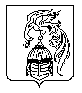 